            T.C.DİYARBAKIR BAĞLAR BELEDİYE BAŞKANLIĞIE N C Ü M E N K A R A R IKarar Tarihi   :04.01.2024Karar No        :2024/1Karar Konusu:Encümen Toplantı Gün ve Saatinin BelirlenmesiTALEP :Yazı İşleri Müdürlüğü’nün 29.12.2023 tarih ve 51592 sayılı yazısına istinaden;“5393 Sayılı Belediye Kanunu’nun 35.maddesine istinaden, Belediyemizce 2024 takvim yılı içerisinde yapılacak olan Encümen toplantılarının haftada en az 1(bir) gün olmak üzere  toplanabilmesi ile toplantı  gün ve saatinin belirlenebilmesi için Encümence karar alınması gerektiği belirtilmektedir. Bu nedenle anılan yazıya istinaden söz konusu Belediyemizce 2024 takvim yılı içerisinde Encümen toplantı gün ve saatinin belirlenmesi için Encümence görüşülüp karara bağlanabilmesi” konulu talep Encümence okundu, gereği görüşüldü.KARAR:Encümenimizin söz konusu olan talebe yönelik yaptığı dosya tetkiki neticesinde, Belediyemizce 2024 takvim yılı içerisinde Encümen toplantısının Salı ve Perşembe günleri saat 10.00’da toplanılması, ayrıca acil gündem maddelerinin çıkması halinde toplantı yapılabileceğinin Encümence kabul edildiği hususunda;Bilgi ve gereğinin buna göre ifası için iş bu karar suretinin Mali Hizmetler Müdürlüğü ile Bilgi İşlem Müdürlüğü’ne gönderilmesine 04.01.2024 günkü oturumda oy birliği ile karar verildi. Hüseyin BEYOĞLU       Gülami Seyyit CENGİZ          Bahar CAN               İhsan ÇUBUK    Belediye Başkanı                 Daimi Encümen             Daimi Encümen         Daimi Encümen                                  Recep ERGÜN                         Veysi EĞE                    Mehmet Ali ZEREN
               Mali Hiz. Müd.V.                    Yazı İşl. Müd.V.                     Bilgi İşl. Müd.            T.C.DİYARBAKIR BAĞLAR BELEDİYE BAŞKANLIĞIE N C Ü M E N K A R A R IKarar Tarihi   :04.01.2024	Karar No        :2024/2Karar Konusu:İmar Kanunu’nun 42.Ve 32. Madde UygulamasıTALEP:Yapı Kontrol Müdürlüğü’nün 28/12/2023 tarih ve 51497 sayılı yazı ve eklerine istinaden, “İlgi tarihli yapı tatil zaptına istinaden Müdürlüğümüzce yapılan incelemede Belediyemiz sınırları dahilinde bulunan Mevlana Halit Mah. Turgut Özal Bulvarı No:97/A, 975 ada 272 nolu parselde Fatma KAYA(T.C.No:23683691266) tarafından İmar Kanununa aykırı olarak Zemin+1 kat üstüne 1 Kat kaçak yapı yaptığı tespit edilmiştir.Müdürlüğümüz Yapı Kontrol Elemanları tarafından 22/12/2023 tarih ve 2023/1/134 sayılı yapı tatil zaptı ile mühürlemesi yapılmıştır.Yapı sahibine aykırılığın giderilmesi için 30 gün süre verilmiştir. Ancak yapı kontrol ekiplerince 28/12/2023 tarihinde yapılan kontrolde mühürlemeye uyulmayarak mühür fekki suçu işlendiği tespit edilmiştir.3194 sayılı İmar Kanunu’nun 42. Maddesine göre; Projesiz Kontrolsüz ve statik hesaplama yapılmadan yapıldığı için mevcut haliyle veya öngörülen bir afet karşısında can ve mal emniyetini tehdit eden ayrıca nizama uymadığından, çevre ve görüntü kirliliğine yol açan yapı 72,00 olup Müdürlüğümüzce bu hususa ilişkin hesaplanan imar cezası hesaplama raporu ekte sunulmuştur.Bu nedenle 3194 sayılı İmar Kanunu’nun 42.maddesine istinaden yapı sahibi Fatma KAYA’ya 77.743,59 TL para cezasının uygulanması, ayrıca 3194 sayılı İmar Kanunu’nun 32.Maddesine istinaden kaçak yapının yıkım kararının alınması” konulu talep Encümence okundu, gereği görüşüldü.KARAR:Encümenimizin söz konusu olan talebe yönelik yaptığı dosya tetkiki neticesinde, 3194 Sayılı İmar Kanunu’nun 42.Maddesine göre;Belediyemiz sınırları dahilinde bulunan Mevlana Halit Mah. Turgut Özal Bulvarı No:97/A, 975 ada 272 nolu parselde İmar Kanuna aykırı olarak Zemin+1 kat üstüne 1 kat kaçak yapıyı (72,00) yapan 23683691266 T.C.Kimlik Numaralı Fatma KAYA’ya 77.743,59 TL İdari para cezasının uygulanmasına karar verilmiştir.Kararın tebliğ tarihinden itibaren söz konusu para cezasını 30(Otuz) gün içerisinde Belediyemiz Veznesine yatırılması, yatırılmadığı takdirde 6183 Sayılı Yasanın ilgili maddesine göre işlem yapılacağı, ayrıca 15 gün içerisinde peşin yatırdığı takdirde %25 indirimden faydalanacağı, para cezasına itirazı olduğu takdirde bu konuyla ilgili İdare Mahkemelerinde dava açılacağı, ayrıca kaçak olarak yapılan yapının 3194 Sayılı İmar Kanununun 32.maddesine istinaden yıkılması talebinin Encümence kabul edildiği hususunda;  Bilgi ve gereğinin buna göre ifası için iş bu karar suretinin Yapı Kontrol Müdürlüğü’ne gönderilmesine  04/01/2024  günkü oturumda oy birliği ile karar verildi. Hüseyin BEYOĞLU       Gülami Seyyit CENGİZ          Bahar CAN               İhsan ÇUBUK    Belediye Başkanı                 Daimi Encümen             Daimi Encümen         Daimi Encümen                                  Recep ERGÜN                         Veysi EĞE                     Mehmet Ali ZEREN
               Mali Hiz. Müd.V.                    Yazı İşl. Müd.V.                     Bilgi İşl. Müd.            T.C.DİYARBAKIR BAĞLAR BELEDİYE BAŞKANLIĞIE N C Ü M E N K A R A R IKarar Tarihi   :04.01.2024	Karar No        :2024/3Karar Konusu:İmar Kanunu’nun 42.Ve 32. Madde UygulamasıTALEP:Yapı Kontrol Müdürlüğü’nün 28/12/2023 tarih ve 51501 sayılı yazı ve eklerine istinaden, “İlgi tarihli yapı tatil zaptına istinaden Müdürlüğümüzce yapılan incelemede Belediyemiz sınırları dahilinde bulunan Mevlana Halit Mah. 366.Sok. No:4 yanı, 975 ada 272 nolu parselde Mehmet POLAT(T.C.No:12857035630) tarafından İmar Kanununa aykırı olarak Zemin+2 kat üstüne 1 Kat kaçak yapı yaptığı tespit edilmiştir.Müdürlüğümüz Yapı Kontrol Elemanları tarafından 22/12/2023 tarih ve 2023/1/135 sayılı yapı tatil zaptı ile mühürlemesi yapılmıştır.Yapı sahibine aykırılığın giderilmesi için 30 gün süre verilmiştir. Ancak yapı kontrol ekiplerince 28/12/2023 tarihinde yapılan kontrolde mühürlemeye uyulmayarak mühür fekki suçu işlendiği tespit edilmiştir.3194 sayılı İmar Kanunu’nun 42.Maddesine göre; Projesiz Kontrolsüz ve statik hesaplama yapılmadan yapıldığı için mevcut haliyle veya öngörülen bir afet karşısında can ve mal emniyetini tehdit eden ayrıca nizama uymadığından, çevre ve görüntü kirliliğine yol açan yapı 121,60 olup Müdürlüğümüzce bu hususa ilişkin hesaplanan imar cezası hesaplama raporu ekte sunulmuştur.Bu nedenle 3194 sayılı İmar Kanunu’nun 42.maddesine istinaden yapı sahibi Mehmet POLAT’a 131.300,29 TL para cezasının uygulanması, ayrıca 3194 sayılı İmar Kanunu’nun 32. Maddesine istinaden kaçak yapının yıkım kararının alınması” konulu talep Encümence okundu, gereği görüşüldü.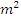 KARAR:Encümenimizin söz konusu olan talebe yönelik yaptığı dosya tetkiki neticesinde, 3194 Sayılı İmar Kanunu’nun 42.Maddesine göre;Belediyemiz sınırları dahilinde bulunan Mevlana Halit Mah. 366.Sok. No:4 yanı, 975 ada 272 nolu parselde İmar Kanuna aykırı olarak Zemin+2 kat üstüne 1 kat kaçak yapıyı (121,60 ) yapan 12857035630 T.C.Kimlik Numaralı Mehmet POLAT’a 131.300,29 TL İdari para cezasının uygulanmasına karar verilmiştir.Kararın tebliğ tarihinden itibaren söz konusu para cezasını 30(Otuz) gün içerisinde Belediyemiz Veznesine yatırılması, yatırılmadığı takdirde 6183 Sayılı Yasanın ilgili maddesine göre işlem yapılacağı, ayrıca 15 gün içerisinde peşin yatırdığı takdirde %25 indirimden faydalanacağı, para cezasına itirazı olduğu takdirde bu konuyla ilgili İdare Mahkemelerinde dava açılacağı, ayrıca kaçak olarak yapılan yapının 3194 Sayılı İmar Kanununun 32.maddesine istinaden yıkılması talebinin Encümence kabul edildiği hususunda;  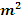 Bilgi ve gereğinin buna göre ifası için iş bu karar suretinin Yapı Kontrol Müdürlüğü’ne gönderilmesine  04/01/2024  günkü oturumda oy birliği ile karar verildi. Hüseyin BEYOĞLU       Gülami Seyyit CENGİZ          Bahar CAN               İhsan ÇUBUK    Belediye Başkanı                 Daimi Encümen             Daimi Encümen         Daimi Encümen                                  Recep ERGÜN                         Veysi EĞE                     Mehmet Ali ZEREN
               Mali Hiz. Müd.V.                    Yazı İşl. Müd.V.                     Bilgi İşl. Müd.            T.C.DİYARBAKIR BAĞLAR BELEDİYE BAŞKANLIĞIE N C Ü M E N K A R A R IKarar Tarihi   :04.01.2024Karar No        :2024/4Karar Konusu: Memur ÖdüllendirilmesiTALEP:İnsan Kaynakları ve Eğitim Müdürlüğünün 03/01/2024 tarih ve 51684 sayılı yazı ve eklerine istinaden “5393 sayılı Belediye Kanunu’nun 49.Maddesinin son bendi ‘Sözleşmeli ve işçi statüsündeki çalışanlar hariç belediye memurlarına başarı durumlarına göre toplam memur sayısının yüzde oranı ve devlet memurlarına uygulanan aylık katsayının(25.000) gösterge rakamı ile çarpımı sonucu bulunacak miktarı geçmemek üzere hastalık ve yıllık izinleri dahil olmak üzere çalıştıkları süreler orantılı olarak encümen kararıyla yılda en fazla iki kez ikramiye ödenebilir’ hükmünü içermektedir.Anılan maddeye istinaden Belediyemiz birimlerinde görev yapan Metin ORMAN, Handan TAŞKENT, Deniz GÜRDEĞİR, Ercan ASLAN, Davut KARADENİZ ve Neşe ANLI’ya ilgili maddeye istinaden ikramiye ödenmesi” konulu talep Encümence okundu, gereği görüşüldü.KARAR:Encümenimizin söz konusu olan talebe yönelik yaptığı dosya tetkiki neticesinde; 5393 sayılı Belediye Kanunu’nun 49.Maddesinin son bendine istinaden Belediyemiz birimlerinde görev Metin ORMAN, Handan TAŞKENT, Deniz GÜRDEĞİR, Ercan ASLAN, Davut KARADENİZ ve Neşe ANLI’ya ikramiye ödenmesi talebinin Encümence kabul edildiği hususunda;Bilgi ve gereğinin buna göre ifası için iş bu karar suretinin İnsan Kaynakları ve Eğitim Müdürlüğü’ne gönderilmesine 04/01/2024 günkü oturumda oy birliği ile karar verildi.  Hüseyin BEYOĞLU       Gülami Seyyit CENGİZ          Bahar CAN              İhsan ÇUBUK    Belediye Başkanı                 Daimi Encümen             Daimi Encümen         Daimi Encümen                            Recep ERGÜN                       Veysi EĞE                   Mehmet Ali ZEREN
                Mali Hiz. Müd.V.                 Yazı İşl. Müd.V.                   Bilgi İşl. Müd.            T.C.DİYARBAKIR BAĞLAR BELEDİYE BAŞKANLIĞIE N C Ü M E N K A R A R IKarar Tarihi   :09.01.2024Karar No        :2024/5Karar Konusu:İkramiye ÖdenmesiTALEP:İnsan Kaynakları ve Eğitim Müdürlüğünün 05/01/2024 tarih ve 51889 sayılı yazı ve eklerine istinaden “5393 sayılı Belediye Kanunu’nun 49.Maddesinin son bendi ‘Sözleşmeli ve işçi statüsündeki çalışanlar hariç belediye memurlarına başarı durumlarına göre toplam memur sayısının yüzde oranı ve devlet memurlarına uygulanan aylık katsayının(25.000) gösterge rakamı ile çarpımı sonucu bulunacak miktarı geçmemek üzere hastalık ve yıllık izinleri dahil olmak üzere çalıştıkları süreler orantılı olarak encümen kararıyla yılda en fazla iki kez ikramiye ödenebilir’ hükmünü içermektedir.Anılan maddeye istinaden Belediyemiz Basın Yayın ve Halkla İlişkiler Müdürü olarak görev yapan Hicran ÇİFTÇİOĞLU’na ilgili maddeye istinaden ikramiye ödenmesi” konulu talep Encümence okundu, gereği görüşüldü.KARAR:Encümenimizin söz konusu olan talebe yönelik yaptığı dosya tetkiki neticesinde; 5393 sayılı Belediye Kanunu’nun 49.Maddesinin son bendine istinaden Belediyemiz Basın Yayın ve Halkla İlişkiler Müdürü olarak görev yapan Hicran ÇİFTÇİOĞLU’na ikramiye ödenmesi talebinin Encümence kabul edildiği hususunda;Bilgi ve gereğinin buna göre ifası için iş bu karar suretinin İnsan Kaynakları ve Eğitim Müdürlüğü’ne gönderilmesine 09/01/2024 günkü oturumda oy birliği ile karar verildi.  Hüseyin BEYOĞLU       Gülami Seyyit CENGİZ          Bahar CAN              İhsan ÇUBUK    Belediye Başkanı                 Daimi Encümen             Daimi Encümen         Daimi Encümen                             Recep ERGÜN                       Veysi EĞE                   Mehmet Ali ZEREN
                 Mali Hiz. Müd.V.                 Yazı İşl. Müd.V.                   Bilgi İşl. Müd.T.C.DİYARBAKIR BAĞLAR BELEDİYE BAŞKANLIĞIE N C Ü M E N K A R A R IKarar Tarihi   :09.01.2024Karar No        :2024/6Karar Konusu:Harabe Yapı TALEP:Yapı Kontrol Müdürlüğü’nün 05.01.2024 tarih ve 51899 sayılı yazı ve eklerine istinaden, “Belediyemiz Yapı Kontrol Müdürlüğü Teknik Personelinin yerinde yaptığı inceleme neticesinde ve düzenlenen 04.01.2023 tarihli Maili İnhidam Raporuna istinaden; Kaynartepe Mahallesi 304.Sokak No:6 adresindeki Z+1 katlı yapının harabe durumda ve boş olduğu statik açıdan taşıyıcı özelliğini yitirdiği, can güvenliği açısından tehlike arz ettiği ve kötü amaçlı kullandığı tespit edilmiştir.Daha büyük felaketlere neden olmaması için tehlike arz eden bu yapının 3194 sayılı İmar Kanunu’nun 39.Maddesine istinaden yıkımının Belediyemiz tarafından yapılması” konulu talep Encümence okundu, gereği görüşüldü.KARAR:Encümenimizin söz konusu olan talebe yönelik yaptığı dosya tetkiki neticesinde; Kaynartepe Mahallesi 304.Sokak No:6 adresindeki Z+1 katlı yapının daha büyük felaketlere neden olmaması için 3194 sayılı İmar Kanunu’nun 39.Maddesine istinaden Belediyemiz tarafından yıkım yapılmasının Encümence kabul edildiği hususunda;Bilgi ve gereğinin buna göre ifası için iş bu karar suretinin Yapı Kontrol Müdürlüğü’ne gönderilmesine  09/01/2024  günkü oturumda oy birliği ile karar verildi.  Hüseyin BEYOĞLU       Gülami Seyyit CENGİZ          Bahar CAN              İhsan ÇUBUK    Belediye Başkanı                 Daimi Encümen             Daimi Encümen         Daimi Encümen                              Recep ERGÜN                       Veysi EĞE                   Mehmet Ali ZEREN
                  Mali Hiz. Müd.V.                 Yazı İşl. Müd.V.                   Bilgi İşl. Müd.T.C.DİYARBAKIR BAĞLAR BELEDİYE BAŞKANLIĞIE N C Ü M E N K A R A R IKarar Tarihi   :11.01.2024Karar No        :2024/7Karar Konusu: İfraz İşlemiTALEP:İmar ve Şehircilik Müdürlüğü’nün 11.01.2024 tarih ve 52214 sayılı yazı ve eklerine istinaden “Esat ŞAN ve müştereklerinin 05.01.2024 tarih ve 426 sayılı dilekçesine istinaden  Diyarbakır İli Bağlar İlçesi Zoğa mahallesinde bulunan 35058 ada 3 nolu imar parselin durum  planında görüldüğü  gibi ifraz işleminde oluşan  imar adalarına göre  rızai taksim yapılarak  A,B,C olmak üzere üç parçaya ifrazı işleminin 3194 Sayılı İmar Kanununun 15 ve 16. Maddeleri gereği ifraz işlemlerinin yapılması için  encümen kararı alınması ” konulu talep Encümence okundu,  gereği görüşüldü.KARAR: Encümenimizin söz konusu olan talebe yönelik yaptığı dosya tetkiki neticesinde Ekli durum haritasında görüldüğü üzere İlimiz Zoğa Mevkii 35058 ada 3 nolu parsel ile ilgili olarak durum haritasında görüldüğü üzere 35058 ada 3 nolu parsel rızai taksim yapılarak A, B ve C nolu parsellere ayrılması için 3194 Sayılı İmar Yasasının  15 ve 16. Maddelerine istinaden işlem yapılmasının Encümence kabul edildiği hususunda;Bilgi ve gereğinin buna göre ifası için iş bu karar suretinin Yapı Kontrol Müdürlüğü’ne gönderilmesine  11/01/2024  günkü oturumda oy birliği ile karar verildi.  Hüseyin BEYOĞLU       Gülami Seyyit CENGİZ          Bahar CAN              İhsan ÇUBUK    Belediye Başkanı                 Daimi Encümen             Daimi Encümen         Daimi Encümen                              Recep ERGÜN                       Veysi EĞE                   Mehmet Ali ZEREN
                  Mali Hiz. Müd.V.                 Yazı İşl. Müd.V.                   Bilgi İşl. Müd.            T.C.DİYARBAKIR BAĞLAR BELEDİYE BAŞKANLIĞIE N C Ü M E N K A R A R IKarar Tarihi   :11.01.2024	Karar No        :2024/8Karar Konusu:İmar Kanunu’nun 42.Ve 32. Madde UygulamasıTALEP:Yapı Kontrol Müdürlüğü’nün 11/01/2024 tarih ve 52199 sayılı yazı ve eklerine istinaden, “İlgi tarihli yapı tatil zaptına istinaden Müdürlüğümüzce yapılan incelemede Belediyemiz sınırları dahilinde bulunan Mevlana Halit Mah. 366.Sok. No:4 yanı, 975 ada 272 nolu parselde Mehmet POLAT (T.C.No:12857035630) tarafından İmar Kanununa aykırı olarak Zemin+3 kat üstüne 1 Kat kaçak yapı yaptığı tespit edilmiştir. Müdürlüğümüz Yapı Kontrol Elemanları tarafından 29/12/2023 tarih ve 2023/1/137 sayılı yapı tatil zaptı ile mühürlemesi yapılmıştır.Yapı sahibine aykırılığın giderilmesi için 30 gün süre verilmiştir. Ancak yapı kontrol ekiplerince 08/01/2024 tarihinde yapılan kontrolde mühürlemeye uyulmayarak mühür fekki suçu işlendiği tespit edilmiştir.3194 sayılı İmar Kanunu’nun 42. Maddesine göre; Projesiz Kontrolsüz ve statik hesaplama yapılmadan yapıldığı için mevcut haliyle veya öngörülen bir afet karşısında can ve mal emniyetini tehdit eden ayrıca nizama uymadığından, çevre ve görüntü kirliliğine yol açan yapı 121,60 olup Müdürlüğümüzce bu hususa ilişkin hesaplanan imar cezası hesaplama raporu ekte sunulmuştur. Bu nedenle 3194 sayılı İmar Kanunu’nun 42. maddesine istinaden yapı sahibi Mehmet POLAT’a 131.300,29 TL para cezasının uygulanması, ayrıca 3194 sayılı İmar Kanunu’nun 32. Maddesine istinaden kaçak yapının yıkım kararının alınması” konulu talep Encümence okundu, gereği görüşüldü.KARAR:Encümenimizin söz konusu olan talebe yönelik yaptığı dosya tetkiki neticesinde, 3194 Sayılı İmar Kanunu’nun 42. Maddesine göre; Belediyemiz sınırları dahilinde bulunan Mevlana Halit Mah. 366. Sok. No:4 yanı, 975 ada 272 nolu parselde İmar Kanuna aykırı olarak Zemin+3 kat üstüne 1 kat kaçak yapıyı (121,60 ) yapan 12857035630 T.C. Kimlik Numaralı Mehmet POLAT’a 131.300,29 TL İdari para cezasının uygulanmasına karar verilmiştir. Kararın tebliğ tarihinden itibaren söz konusu para cezasını 30 (Otuz) gün içerisinde Belediyemiz Veznesine yatırılması, yatırılmadığı takdirde 6183 Sayılı Yasanın ilgili maddesine göre işlem yapılacağı, ayrıca 15 gün içerisinde peşin yatırdığı takdirde %25 indirimden faydalanacağı, para cezasına itirazı olduğu takdirde bu konuyla ilgili İdare Mahkemelerinde dava açılacağı, ayrıca kaçak olarak yapılan yapının 3194 Sayılı İmar Kanununun 32. maddesine istinaden yıkılması talebinin Encümence kabul edildiği hususunda;  Bilgi ve gereğinin buna göre ifası için iş bu karar suretinin Yapı Kontrol Müdürlüğü’ne gönderilmesine  11/01/2024  günkü oturumda oy birliği ile karar verildi. Hüseyin BEYOĞLU       Gülami Seyyit CENGİZ          Bahar CAN               İhsan ÇUBUK    Belediye Başkanı                 Daimi Encümen             Daimi Encümen         Daimi Encümen                                  Recep ERGÜN                         Veysi EĞE                     Mehmet Ali ZEREN
               Mali Hiz. Müd.V.                    Yazı İşl. Müd.V.                     Bilgi İşl. Müd.            T.C.DİYARBAKIR BAĞLAR BELEDİYE BAŞKANLIĞIE N C Ü M E N K A R A R IKarar Tarihi   :11.01.2024	Karar No        :2024/9Karar Konusu:İmar Kanunu’nun 42.Ve 32. Madde UygulamasıTALEP:Yapı Kontrol Müdürlüğü’nün 11/01/2024 tarih ve 52200 sayılı yazı ve eklerine istinaden, “İlgi tarihli yapı tatil zaptına istinaden Müdürlüğümüzce yapılan incelemede Belediyemiz sınırları dahilinde bulunan Mevlana Halit Mah. Turgut Özal Bulvarı No:97/A, 975 ada 272 nolu parselde Fatma KAYA (T.C. No:23683691266) tarafından İmar Kanununa aykırı olarak Zemin+2 kat üstüne 1 Kat kaçak yapı yaptığı tespit edilmiştir. Müdürlüğümüz Yapı Kontrol Elemanları tarafından 29/12/2023 tarih ve 2023/1/136 sayılı yapı tatil zaptı ile mühürlemesi yapılmıştır.Yapı sahibine aykırılığın giderilmesi için 30 gün süre verilmiştir. Ancak yapı kontrol ekiplerince 08/01/2024 tarihinde yapılan kontrolde mühürlemeye uyulmayarak mühür fekki suçu işlendiği tespit edilmiştir. 3194 sayılı İmar Kanunu’nun 42. Maddesine göre; Projesiz Kontrolsüz ve statik hesaplama yapılmadan yapıldığı için mevcut haliyle veya öngörülen bir afet karşısında can ve mal emniyetini tehdit eden ayrıca nizama uymadığından, çevre ve görüntü kirliliğine yol açan yapı 72,00 olup Müdürlüğümüzce bu hususa ilişkin hesaplanan imar cezası hesaplama raporu ekte sunulmuştur. Bu nedenle 3194 sayılı İmar Kanunu’nun 42. maddesine istinaden yapı sahibi Fatma KAYA’ya 77.743,59 TL para cezasının uygulanması, ayrıca 3194 sayılı İmar Kanunu’nun 32. Maddesine istinaden kaçak yapının yıkım kararının alınması” konulu talep Encümence okundu,  gereği görüşüldü.KARAR:Encümenimizin söz konusu olan talebe yönelik yaptığı dosya tetkiki neticesinde, 3194 Sayılı İmar Kanunu’nun 42. Maddesine göre; Belediyemiz sınırları dahilinde bulunan Mevlana Halit Mah. Turgut Özal Bulvarı No:97/A, 975 ada 272 nolu parselde İmar Kanuna aykırı olarak Zemin+2 kat üstüne 1 kat kaçak yapıyı (72,00) yapan 23683691266 T.C.Kimlik Numaralı Fatma KAYA’ya 77.743,59 TL İdari para cezasının uygulanmasına karar verilmiştir. Kararın tebliğ tarihinden itibaren söz konusu para cezasını 30(Otuz) gün içerisinde Belediyemiz Veznesine yatırılması, yatırılmadığı takdirde 6183 Sayılı Yasanın ilgili maddesine göre işlem yapılacağı, ayrıca 15 gün içerisinde peşin yatırdığı takdirde %25 indirimden faydalanacağı, para cezasına itirazı olduğu takdirde bu konuyla ilgili İdare Mahkemelerinde dava açılacağı, ayrıca kaçak olarak yapılan yapının 3194 Sayılı İmar Kanununun 32. maddesine istinaden yıkılması talebinin Encümence kabul edildiği hususunda;  Bilgi ve gereğinin buna göre ifası için iş bu karar suretinin Yapı Kontrol Müdürlüğü’ne gönderilmesine  11/01/2024  günkü oturumda oy birliği ile karar verildi. Hüseyin BEYOĞLU       Gülami Seyyit CENGİZ          Bahar CAN               İhsan ÇUBUK    Belediye Başkanı                 Daimi Encümen             Daimi Encümen         Daimi Encümen                                  Recep ERGÜN                         Veysi EĞE                     Mehmet Ali ZEREN
               Mali Hiz. Müd.V.                    Yazı İşl. Müd.V.                     Bilgi İşl. Müd.        T.C.                           DİYARBAKIR BAĞLAR BELEDİYE BAŞKANLIĞIE N C Ü M E N K A R A R IKarar Tarihi    :23.01.2024Karar No         :2024/10Karar Konusu :Açma ve Kapatma Saatleri TALEP :Ruhsat ve Denetim Müdürlüğü’nün 18.01.2024 tarih ve 52475 sayılı yazısına istinaden “Belediyemiz Sınırları içinde yer alan umuma açık yerler için 2024 yılı için açma kapama saatlerini belirlemek üzere 5393 Sayılı Belediyeler Kanunu’nun 34.maddesinin (h) bendinde Umuma açık yerlerin açılış ve kapanış saatlerinin Belediye Encümeninin görevleri arasında olduğu belirtilmektedir. Buna göre; İlçemiz sınırları içerisinde faaliyette bulunan umuma açık iş yerlerin açılış ve kapanış saatlerinin günceli aşağıda belirlenen saatler arası uygulanması,Listede adı ve niteliği belirtilmeyen iş kollarına benzerleri için tespit edilen açılış-kapanış saatleri uygulanır. Açılış ve kapanış saatleri kendi kanunlarına göre ilgili kurum ve kuruluşlarca tespit edilen işyerleri için tespit ettikleri saat uygulanır. Umuma açık olmayan işyerlerinin geneli için ise Açma Kapatma saatlerinin 06.00 ile 24.00 saatleri arasında uygulanması için 5393 Sayılı Belediyeler Kanunu’nun 34.maddesinin (h) bendinde 2024 yılı için Umuma açık iş yerlerinin açılış saatlerinin aşağıda belirtilen şekilde belirlenmesi gerekli Belediye Encümenimizce konunun görüşülerek karara bağlanması” konulu talep Encümence okundu, gereği görüşüldü.KARAR :	Encümenimizin söz konusu olan talebe yönelik yaptığı dosya tetkiki neticesinde, Bağlar Belediyesi Sınırları İçerisinde Bulunan İşyerlerinin Açılış ve Kapanış Saatleri:Listede adı ve niteliği belirtilmeyen iş kollarının benzerleri için tespit edilen açılış-kapanış saatleri uygulanır.Açılış ve kapanış saatleri kendi kanunlarına göre ilgili kurum ve kuruluşlarca tespit edilen işyerleri için tespit ettikleri saat uygulanır. 5393 sayılı Belediye Kanunu’nun 34.maddesinin (h) bendine istinaden 2024 yılı için Umuma açık işyerlerinin açılış-kapanış saatlerinin yukarıda belirtilen bilgiler doğrultusunda uygulanmasına ve umuma açık olmayan işyerlerinin geneli için ise açma kapatma saatlerinin 06.00 ile 24.00 olarak uygulanmasının Encümence kabul edildiği hususunda;   Bilgi ve gereğinin buna göre ifası için iş bu karar suretinin Ruhsat ve Denetim Müdürlüğü’ne gönderilmesine 23/01/2024  günkü oturumda oy birliği ile karar verildi. Hüseyin BEYOĞLU       Gülami Seyyit CENGİZ          Bahar CAN               İhsan ÇUBUK    Belediye Başkanı                 Daimi Encümen             Daimi Encümen         Daimi Encümen                                  Recep ERGÜN                         Veysi EĞE                     Mehmet Ali ZEREN
               Mali Hiz. Müd.V.                    Yazı İşl. Müd.V.                     Bilgi İşl. Müd.            T.C.DİYARBAKIR BAĞLAR BELEDİYE BAŞKANLIĞIE N C Ü M E N K A R A R IKarar Tarihi   :30.01.2024	Karar No        :2024/11Karar Konusu:İmar Kanunu’nun 42.Ve 32. Madde UygulamasıTALEP:Yapı Kontrol Müdürlüğü’nün 25/01/2024 tarih ve 52873 sayılı yazı ve eklerine istinaden, “İlgi tarihli yapı tatil zaptına istinaden Müdürlüğümüzce yapılan incelemede Belediyemiz sınırları dahilinde bulunan Mevlana Halit Mah. 374.Sok. No:5, 975 ada 274 nolu parselde Muharrem ÇELİK (T.C.No:22960697540) tarafından İmar Kanununa aykırı olarak Zemin+4 kat üstüne 1 kat kaçak yapı yaptığı tespit edilmiştir. Müdürlüğümüz Yapı Kontrol Elemanları tarafından 05/01/2024 tarih ve 2024/1/1 sayılı yapı tatil zaptı ile mühürlemesi yapılmıştır.Yapı sahibine aykırılığın giderilmesi için 30 gün süre verilmiştir.Ancak yapı kontrol ekiplerince 15/01/2024 tarihinde yapılan kontrolde mühürlemeye uyulmayarak mühür fekki suçu işlendiği tespit edilmiştir.3194 sayılı İmar Kanunu’nun 42.Maddesine göre; Projesiz Kontrolsüz ve statik hesaplama yapılmadan yapıldığı için mevcut haliyle veya öngörülen bir afet karşısında can ve mal emniyetini tehdit eden ayrıca nizama uymadığından, çevre ve görüntü kirliliğine yol açan yapı 162,00  olup Müdürlüğümüzce bu hususa ilişkin hesaplanan imar cezası hesaplama raporu ekte sunulmuştur. Bu nedenle 3194 sayılı İmar Kanunu’nun 42.maddesine istinaden yapı sahibi Muharrem ÇELİK’e 399.625,14 TL para cezasının uygulanması, ayrıca 3194 sayılı İmar Kanunu’nun 32.Maddesine istinaden kaçak yapının yıkım kararının alınması” konulu talep Encümence okundu, gereği görüşüldü.KARAR:Encümenimizin söz konusu olan talebe yönelik yaptığı dosya tetkiki neticesinde, 3194 Sayılı İmar Kanunu’nun 42. Maddesine göre; Belediyemiz sınırları dahilinde bulunan Mevlana Halit Mah. 374.Sok. No:5, 975 ada 274 nolu parselde İmar Kanununa aykırı olarak Zemin+4 kat üstüne 1 kat kaçak yapıyı (162,00 ) yapan 22960697540 T.C.Kimlik Numaralı Muharrem ÇELİK’e 399.625,14 TL İdari para cezasının uygulanmasına karar verilmiştir.Kararın tebliğ tarihinden itibaren söz konusu para cezasını 30 (Otuz) gün içerisinde Belediyemiz Veznesine yatırılması, yatırılmadığı takdirde 6183 Sayılı Yasanın ilgili maddesine göre işlem yapılacağı, ayrıca 15 gün içerisinde peşin yatırdığı takdirde %25 indirimden faydalanacağı, para cezasına itirazı olduğu takdirde bu konuyla ilgili İdare Mahkemelerinde dava açılacağı, ayrıca kaçak olarak yapılan yapının 3194 Sayılı İmar Kanununun 32.Maddesine istinaden yıkılması talebinin Encümence kabul edildiği hususunda;  Bilgi ve gereğinin buna göre ifası için iş bu karar suretinin Yapı Kontrol Müdürlüğü’ne gönderilmesine  30/01/2024  günkü oturumda oy birliği ile karar verildi.  Hüseyin BEYOĞLU       Gülami Seyyit CENGİZ          Bahar CAN              İhsan ÇUBUK    Belediye Başkanı                 Daimi Encümen             Daimi Encümen         Daimi Encümen                    	      Recep ERGÜN                       Veysi EĞE                   Mehmet Ali ZEREN
                Mali Hiz. Müd.V.                 Yazı İşl. Müd.V.                   Bilgi İşl. Müd.            T.C.DİYARBAKIR BAĞLAR BELEDİYE BAŞKANLIĞIE N C Ü M E N K A R A R IKarar Tarihi   :30.01.2024	Karar No        :2024/12Karar Konusu:İmar Kanunu’nun 42.Ve 32. Madde UygulamasıTALEP:Yapı Kontrol Müdürlüğü’nün 25/01/2024 tarih ve 52875 sayılı yazı ve eklerine istinaden, “İlgi tarihli yapı tatil zaptına istinaden Müdürlüğümüzce yapılan incelemede Belediyemiz sınırları dahilinde bulunan Mevlana Halit Mah. Turgut Özal Bulvarı No:97/A, 975 ada 272 nolu parselde Fatma KAYA (T.C.No:23683691266) tarafından İmar Kanununa aykırı olarak Zemin+3 kat üstüne 1 kat kaçak yapı yaptığı tespit edilmiştir.Müdürlüğümüz Yapı Kontrol Elemanları tarafından 05/01/2024 tarih ve 2024/1/2 sayılı yapı tatil zaptı ile mühürlemesi yapılmıştır.Yapı sahibine aykırılığın giderilmesi için 30 gün süre verilmiştir. Ancak yapı kontrol ekiplerince 15/01/2024 tarihinde yapılan kontrolde mühürlemeye uyulmayarak mühür fekki suçu işlendiği tespit edilmiştir.3194 sayılı İmar Kanunu’nun 42. Maddesine göre; Projesiz Kontrolsüz ve statik hesaplama yapılmadan yapıldığı için mevcut haliyle veya öngörülen bir afet karşısında can ve mal emniyetini tehdit eden ayrıca nizama uymadığından, çevre ve görüntü kirliliğine yol açan yapı 72,00 olup Müdürlüğümüzce bu hususa ilişkin hesaplanan imar cezası hesaplama raporu ekte sunulmuştur. Bu nedenle 3194 sayılı İmar Kanunu’nun 42.maddesine istinaden yapı sahibi Fatma KAYA’ya 177.611,17 TL para cezasının uygulanması, ayrıca 3194 sayılı İmar Kanunu’nun 32.Maddesine istinaden kaçak yapının yıkım kararının alınması” konulu talep Encümence okundu,  gereği görüşüldü.KARAR:Encümenimizin söz konusu olan talebe yönelik yaptığı dosya tetkiki neticesinde, 3194 Sayılı İmar Kanunu’nun 42.Maddesine göre;Belediyemiz sınırları dahilinde bulunan Mevlana Halit Mah. Turgut Özal Bulvarı No:97/A, 975 ada 272 nolu parselde İmar Kanununa aykırı olarak Zemin+3 kat üstüne 1 kat kaçak yapıyı (72,00) yapan 23683691266 T.C.Kimlik Numaralı Fatma KAYA’ya 177.611,17 TL İdari para cezasının uygulanmasına karar verilmiştir.Kararın tebliğ tarihinden itibaren söz konusu para cezasını 30 (Otuz) gün içerisinde Belediyemiz Veznesine yatırılması, yatırılmadığı takdirde 6183 Sayılı Yasanın ilgili maddesine göre işlem yapılacağı, ayrıca 15 gün içerisinde peşin yatırdığı takdirde %25 indirimden faydalanacağı, para cezasına itirazı olduğu takdirde bu konuyla ilgili İdare Mahkemelerinde dava açılacağı, ayrıca kaçak olarak yapılan yapının 3194 Sayılı İmar Kanunu’nun 32.Maddesine istinaden yıkılması talebinin Encümence kabul edildiği hususunda;  Bilgi ve gereğinin buna göre ifası için iş bu karar suretinin Yapı Kontrol Müdürlüğü’ne gönderilmesine  30/01/2024  günkü oturumda oy birliği ile karar verildi.  Hüseyin BEYOĞLU       Gülami Seyyit CENGİZ          Bahar CAN              İhsan ÇUBUK    Belediye Başkanı                 Daimi Encümen             Daimi Encümen         Daimi Encümen                    	      Recep ERGÜN                       Veysi EĞE                   Mehmet Ali ZEREN
                Mali Hiz. Müd.V.                 Yazı İşl. Müd.V.                   Bilgi İşl. Müd.            T.C.DİYARBAKIR BAĞLAR BELEDİYE BAŞKANLIĞIE N C Ü M E N K A R A R IKarar Tarihi   :30.01.2024	Karar No        :2024/13Karar Konusu:İmar Kanunu’nun 42.Ve 32. Madde UygulamasıTALEP:Yapı Kontrol Müdürlüğü’nün 25/01/2024 tarih ve 52876 sayılı yazı ve eklerine istinaden, “İlgi tarihli yapı tatil zaptına istinaden Müdürlüğümüzce yapılan incelemede Belediyemiz sınırları dahilinde bulunan Şeyh Şamil Mah. 660.Sokak No:29, 972 ada 18 nolu parselde Şevket BİLMEZ (T.C.No:15769945400) tarafından İmar Kanununa aykırı olarak (Zemin+1) 2 kat kaçak yapı yaptığı tespit edilmiştir. Müdürlüğümüz Yapı Kontrol Elemanları tarafından 11/01/2024 tarih ve 2024/1/3 sayılı yapı tatil zaptı ile mühürlemesi yapılmıştır. Yapı sahibine aykırılığın giderilmesi için 30 gün süre verilmiştir.Ancak yapı kontrol ekiplerince 15/01/2024 tarihinde yapılan kontrolde mühürlemeye uyulmayarak mühür fekki suçu işlendiği tespit edilmiştir.3194 sayılı İmar Kanunu’nun 42.Maddesine göre;Projesiz Kontrolsüz ve statik hesaplama yapılmadan yapıldığı için mevcut haliyle veya öngörülen bir afet karşısında can ve mal emniyetini tehdit eden ayrıca nizama uymadığından, çevre ve görüntü kirliliğine yol açan yapı 440,00 olup Müdürlüğümüzce bu hususa ilişkin hesaplanan imar cezası hesaplama raporu ekte sunulmuştur.Bu nedenle 3194 sayılı İmar Kanunu’nun 42.maddesine istinaden yapı sahibi Şevket BİLMEZ’e 643.694,41 TL para cezasının uygulanması, ayrıca 3194 sayılı İmar Kanunu’nun 32.Maddesine istinaden kaçak yapının yıkım kararının alınması” konulu talep Encümence okundu,  gereği görüşüldü.KARAR:Encümenimizin söz konusu olan talebe yönelik yaptığı dosya tetkiki neticesinde, 3194 Sayılı İmar Kanunu’nun 42. Maddesine göre; Belediyemiz sınırları dahilinde bulunan Şeyh Şamil Mah. 660.Sokak No:29, 972 ada 18 nolu parselde İmar Kanununa aykırı olarak  (Zemin+1) 2 kat kaçak  yapıyı (440,00) yapan 15769945400 T.C.Kimlik Numaralı Şevket BİLMEZ’e 643.694,41  TL İdari para cezasının uygulanmasına karar verilmiştir. Kararın tebliğ tarihinden itibaren söz konusu para cezasını 30 (Otuz) gün içerisinde Belediyemiz Veznesine yatırılması, yatırılmadığı takdirde 6183 Sayılı Yasanın ilgili maddesine göre işlem yapılacağı, ayrıca 15 gün içerisinde peşin yatırdığı takdirde %25 indirimden faydalanacağı, para cezasına itirazı olduğu takdirde bu konuyla ilgili İdare Mahkemelerinde dava açılacağı, ayrıca kaçak olarak yapılan yapının 3194 Sayılı İmar Kanunu’nun 32.Maddesine istinaden yıkılması talebinin Encümence kabul edildiği hususunda;  Bilgi ve gereğinin buna göre ifası için iş bu karar suretinin Yapı Kontrol Müdürlüğü’ne gönderilmesine  30/01/2024  günkü oturumda oy birliği ile karar verildi.  Hüseyin BEYOĞLU       Gülami Seyyit CENGİZ          Bahar CAN              İhsan ÇUBUK    Belediye Başkanı                 Daimi Encümen             Daimi Encümen         Daimi Encümen                    	      Recep ERGÜN                       Veysi EĞE                   Mehmet Ali ZEREN
                Mali Hiz. Müd.V.                 Yazı İşl. Müd.V.                   Bilgi İşl. Müd.            T.C.DİYARBAKIR BAĞLAR BELEDİYE BAŞKANLIĞIE N C Ü M E N K A R A R IKarar Tarihi   :30.01.2024	Karar No        :2024/14Karar Konusu:İmar Kanunu’nun 42.Ve 32. Madde UygulamasıTALEP:Yapı Kontrol Müdürlüğü’nün 25/01/2024 tarih ve 52877 sayılı yazı ve eklerine istinaden, “İlgi tarihli yapı tatil zaptına istinaden Müdürlüğümüzce yapılan incelemede Belediyemiz sınırları dahilinde bulunan Mevlana Halit Mah. 368.Sok. No:8, 975 ada 272 nolu parselde Mehmet POLAT (T.C.No:12857035630) tarafından İmar Kanununa aykırı olarak (Zemin kat)1 Kat kaçak yapı yaptığı tespit edilmiştir.Müdürlüğümüz Yapı Kontrol Elemanları tarafından 15/01/2024 tarih ve 2024/1/4 sayılı yapı tatil zaptı ile mühürlemesi yapılmıştır. Yapı sahibine aykırılığın giderilmesi için 30 gün süre verilmiştir.Ancak yapı kontrol ekiplerince 22/01/2024 tarihinde yapılan kontrolde mühürlemeye uyulmayarak mühür fekki suçu işlendiği tespit edilmiştir.3194 sayılı İmar Kanunu’nun 42.Maddesine göre;Projesiz Kontrolsüz ve statik hesaplama yapılmadan yapıldığı için mevcut haliyle veya öngörülen bir afet karşısında can ve mal emniyetini tehdit eden ayrıca nizama uymadığından, çevre ve görüntü kirliliğine yol açan yapı 261,00 olup Müdürlüğümüzce bu hususa ilişkin hesaplanan imar cezası hesaplama raporu ekte sunulmuştur.Bu nedenle 3194 sayılı İmar Kanunu’nun 42.maddesine istinaden yapı sahibi Mehmet POLAT’a 643.840,50 TL para cezasının uygulanması, ayrıca 3194 sayılı İmar Kanunu’nun 32. Maddesine istinaden kaçak yapının yıkım kararının alınması” konulu talep Encümence okundu, gereği görüşüldü.KARAR:Encümenimizin söz konusu olan talebe yönelik yaptığı dosya tetkiki neticesinde, 3194 Sayılı İmar Kanunu’nun 42.Maddesine göre;Belediyemiz sınırları dahilinde bulunan Mevlana Halit Mah. 368.Sok. No:8, 975 ada 272 nolu parselde İmar Kanununa aykırı olarak (Zemin kat) 1 kat kaçak yapıyı (261,00 ) yapan 12857035630 T.C. Kimlik Numaralı Mehmet POLAT’a 643.840,50 TL İdari para cezasının uygulanmasına karar verilmiştir.Kararın tebliğ tarihinden itibaren söz konusu para cezasını 30 (Otuz) gün içerisinde Belediyemiz Veznesine yatırılması, yatırılmadığı takdirde 6183 Sayılı Yasanın ilgili maddesine göre işlem yapılacağı, ayrıca 15 gün içerisinde peşin yatırdığı takdirde %25 indirimden faydalanacağı, para cezasına itirazı olduğu takdirde bu konuyla ilgili İdare Mahkemelerinde dava açılacağı, ayrıca kaçak olarak yapılan yapının 3194 Sayılı İmar Kanununun 32.Maddesine istinaden yıkılması talebinin Encümence kabul edildiği hususunda;  Bilgi ve gereğinin buna göre ifası için iş bu karar suretinin Yapı Kontrol Müdürlüğü’ne gönderilmesine  30/01/2024  günkü oturumda oy birliği ile karar verildi. Hüseyin BEYOĞLU       Gülami Seyyit CENGİZ          Bahar CAN               İhsan ÇUBUK    Belediye Başkanı                 Daimi Encümen             Daimi Encümen         Daimi Encümen                                  Recep ERGÜN                         Veysi EĞE                     Mehmet Ali ZEREN
               Mali Hiz. Müd.V.                    Yazı İşl. Müd.V.                     Bilgi İşl. Müd.            T.C.DİYARBAKIR BAĞLAR BELEDİYE BAŞKANLIĞIE N C Ü M E N K A R A R IKarar Tarihi   :30.01.2024	Karar No        :2024/15Karar Konusu:İmar Kanunu’nun 42.Ve 32. Madde UygulamasıTALEP:Yapı Kontrol Müdürlüğü’nün 25/01/2024 tarih ve 52879 sayılı yazı ve eklerine istinaden, “İlgi tarihli yapı tatil zaptına istinaden Müdürlüğümüzce yapılan incelemede Belediyemiz sınırları dahilinde bulunan Mevlana Halit Mah. 473.Sokak No:20, 892 ada 74 nolu parselde Hanifi ALVER(T.C.No:20872773758) tarafından İmar Kanununa aykırı olarak (Zemin kat)1 kat kaçak yapı yaptığı tespit edilmiştir. Müdürlüğümüz Yapı Kontrol Elemanları tarafından 15/01/2024 tarih ve 2024/1/5 sayılı yapı tatil zaptı ile mühürlemesi yapılmıştır. Yapı sahibine aykırılığın giderilmesi için 30 gün süre verilmiştir.Ancak yapı kontrol ekiplerince 22/01/2024 tarihinde yapılan kontrolde mühürlemeye uyulmayarak mühür fekki suçu işlendiği tespit edilmiştir.3194 sayılı İmar Kanunu’nun 42.Maddesine göre;Projesiz Kontrolsüz ve statik hesaplama yapılmadan yapıldığı için mevcut haliyle veya öngörülen bir afet karşısında can ve mal emniyetini tehdit eden ayrıca nizama uymadığından, çevre ve görüntü kirliliğine yol açan yapı 91,00 olup Müdürlüğümüzce bu hususa ilişkin hesaplanan imar cezası hesaplama raporu ekte sunulmuştur.Bu nedenle 3194 sayılı İmar Kanunu’nun 42.maddesine istinaden yapı sahibi Hanifi ALVER’e 224.480,79 TL para cezasının uygulanması, ayrıca 3194 sayılı İmar Kanunu’nun 32.Maddesine istinaden kaçak yapının yıkım kararının alınması” konulu talep Encümence okundu,  gereği görüşüldü.KARAR:Encümenimizin söz konusu olan talebe yönelik yaptığı dosya tetkiki neticesinde, 3194 Sayılı İmar Kanunu’nun 42.Maddesine göre;Belediyemiz sınırları dahilinde bulunan Mevlana Halit Mah. 473.Sokak No:20, 892 ada 74 nolu parselde İmar Kanuna aykırı olarak (Zemin kat) 1 kat kaçak yapıyı (91,00) yapan 20872773758 T.C.Kimlik Numaralı Hanifi ALVER’e 224.480,79 TL İdari para cezasının uygulanmasına karar verilmiştir. Kararın tebliğ tarihinden itibaren söz konusu para cezasını 30 (Otuz) gün içerisinde Belediyemiz Veznesine yatırılması, yatırılmadığı takdirde 6183 Sayılı Yasanın ilgili maddesine göre işlem yapılacağı, ayrıca 15 gün içerisinde peşin yatırdığı takdirde %25 indirimden faydalanacağı, para cezasına itirazı olduğu takdirde bu konuyla ilgili İdare Mahkemelerinde dava açılacağı, ayrıca kaçak olarak yapılan yapının 3194 Sayılı İmar Kanununun 32.Maddesine istinaden yıkılması talebinin Encümence kabul edildiği hususunda;  Bilgi ve gereğinin buna göre ifası için iş bu karar suretinin Yapı Kontrol Müdürlüğü’ne gönderilmesine  30/01/2024  günkü oturumda oy birliği ile karar verildi.  Hüseyin BEYOĞLU       Gülami Seyyit CENGİZ          Bahar CAN              İhsan ÇUBUK    Belediye Başkanı                 Daimi Encümen             Daimi Encümen         Daimi Encümen                    	      Recep ERGÜN                       Veysi EĞE                   Mehmet Ali ZEREN
                Mali Hiz. Müd.V.                 Yazı İşl. Müd.V.                   Bilgi İşl. Müd.            T.C.DİYARBAKIR BAĞLAR BELEDİYE BAŞKANLIĞIE N C Ü M E N K A R A R IKarar Tarihi   :30.01.2024	Karar No        :2024/16Karar Konusu:İmar Kanunu’nun 42.Ve 32. Madde UygulamasıTALEP:Yapı Kontrol Müdürlüğü’nün 25/01/2024 tarih ve 52880 sayılı yazı ve eklerine istinaden, “İlgi tarihli yapı tatil zaptına istinaden Müdürlüğümüzce yapılan incelemede Belediyemiz sınırları dahilinde bulunan Mevlana Halit Mah. 373.Sokak No:4, 975 ada 274 nolu parselde Mehmet ÖZER(T.C.No:35701288914) tarafından İmar Kanununa aykırı olarak (Zemin kat) 1 kat kaçak yapı yaptığı tespit edilmiştir.Müdürlüğümüz Yapı Kontrol Elemanları tarafından 15/01/2024 tarih ve 2024/1/6 sayılı yapı tatil zaptı ile mühürlemesi yapılmıştır. Yapı sahibine aykırılığın giderilmesi için 30 gün süre verilmiştir.Ancak yapı kontrol ekiplerince 22/01/2024 tarihinde yapılan kontrolde mühürlemeye uyulmayarak mühür fekki suçu işlendiği tespit edilmiştir.3194 sayılı İmar Kanunu’nun 42.Maddesine göre;Projesiz Kontrolsüz ve statik hesaplama yapılmadan yapıldığı için mevcut haliyle veya öngörülen bir afet karşısında can ve mal emniyetini tehdit eden ayrıca nizama uymadığından, çevre ve görüntü kirliliğine yol açan yapı 161,50 olup Müdürlüğümüzce bu hususa ilişkin hesaplanan imar cezası hesaplama raporu ekte sunulmuştur.Bu nedenle 3194 sayılı İmar Kanunu’nun 42.maddesine istinaden yapı sahibi Mehmet ÖZER’e 398.391,73 TL para cezasının uygulanması, ayrıca 3194 sayılı İmar Kanunu’nun 32. Maddesine istinaden kaçak yapının yıkım kararının alınması” konulu talep  Encümence okundu,  gereği görüşüldü.KARAR:Encümenimizin söz konusu olan talebe yönelik yaptığı dosya tetkiki neticesinde, 3194 Sayılı İmar Kanunu’nun 42.Maddesine göre;Belediyemiz sınırları dahilinde bulunan Mevlana Halit Mah. 373.Sokak No:4,  975 ada 274 nolu parselde İmar Kanuna aykırı olarak (Zemin kat) 1 kat kaçak yapıyı (161,50) yapan 35701288914 T.C.Kimlik Numaralı Mehmet ÖZER’e 398.391,73 TL İdari para cezasının uygulanmasına karar verilmiştir.Kararın tebliğ tarihinden itibaren söz konusu para cezasını 30 (Otuz) gün içerisinde Belediyemiz Veznesine yatırılması, yatırılmadığı takdirde 6183 Sayılı Yasanın ilgili maddesine göre işlem yapılacağı, ayrıca 15 gün içerisinde peşin yatırdığı takdirde %25 indirimden faydalanacağı, para cezasına itirazı olduğu takdirde bu konuyla ilgili İdare Mahkemelerinde dava açılacağı, ayrıca kaçak olarak yapılan yapının 3194 Sayılı İmar Kanununun 32.Maddesine istinaden yıkılması talebinin Encümence kabul edildiği hususunda;  Bilgi ve gereğinin buna göre ifası için iş bu karar suretinin Yapı Kontrol Müdürlüğü’ne gönderilmesine  30/01/2024  günkü oturumda oy birliği ile karar verildi.  Hüseyin BEYOĞLU       Gülami Seyyit CENGİZ          Bahar CAN              İhsan ÇUBUK    Belediye Başkanı                 Daimi Encümen             Daimi Encümen         Daimi Encümen                    	      Recep ERGÜN                       Veysi EĞE                   Mehmet Ali ZEREN
                Mali Hiz. Müd.V.                 Yazı İşl. Müd.V.                   Bilgi İşl. Müd.T.C.DİYARBAKIR BAĞLAR BELEDİYE BAŞKANLIĞIE N C Ü M E N K A R A R IKarar Tarihi   :30.01.2024	Karar No        :2024/17Karar Konusu:Takas (1007/1 ve 1006/4 Nolu Parseller)TALEP:Emlak ve İstimlak Müdürlüğü’nün 26.01.2024 tarih ve 52969 sayılı yazı ve eklerine istinaden; “26.12.2023 tarihli ve E-47729417-756.99(756.99)-382528 sayılı yazıya istinaden, ilgi sayılı yazıda mülkiyeti Belediyemize ait İlimiz Bağlar İlçesi Kaynartepe mahallesi 1007 ada 1 nolu parseldeki 5659,46 kayıtlı taşınmaz ile ilgili olarak Maden Teknik ve Arama Kurtarma Genel Müdürlüğünün açmış olduğu dava sonucundan Gaziantep Bölge İdare Mahkemesi 2.İdari Dava Dairesi 2020/636 esas ve 2021/763 kararı ile taşınmazın kendi lehine tescil edilmesine karar kılınmıştır.Belediyemize maden teknik ve arama genel müdürlüğünün mülkiyeti belediyemize ait olan bağlar ilçesi kaynartepe mahallesi 1006 ada 4 nolu parsel 3.905,26 kain taşınmazın kendi adlarına bırakılması durumunda mahkeme kararıyla taraflarına tescil edilmesine karar kılınan 1007 ada 1 nolu parsel kain taşınmazı belediyemiz adına bırakılacağını ve üzerinde bulunan şerh kaldırılacaktır.Söz konusu İlimiz Bağlar İlçesi Kaynartepe mahallesi 1007 ada 1 nolu parsel ve 1006 ada 4 nolu parsellerin alan farkı gözetmeksizin birebir takas işlemi yapılması” konulu talep Encümence okundu, gereği görüşüldü.KARAR:Encümenimizin söz konusu olan talebe yönelik yaptığı dosya tetkiki neticesinde; Mülkiyeti Belediyemize ait İlimiz Bağlar İlçesi Kaynartepe mahallesi 1007 ada 1 nolu parsel ve 1006 ada 4 nolu parsellerin alan ve değer  farkı gözetmeksizin birebir takas işlemi yapılmasının 3194 sayılı İmar Yasası’nın 17. Maddelerine istinaden işlem yapılmasının Encümence kabul edildiği hususunda;Bilgi ve gereğinin buna göre ifası için iş bu karar suretinin Emlak ve İstimlak Müdürlüğü’ne gönderilmesine 30/01/2024  günkü  oturumda oy birliği ile karar verildi.   Hüseyin BEYOĞLU       Gülami Seyyit CENGİZ          Bahar CAN              İhsan ÇUBUK    Belediye Başkanı                 Daimi Encümen             Daimi Encümen         Daimi Encümen                    	      Recep ERGÜN                       Veysi EĞE                   Mehmet Ali ZEREN
                Mali Hiz. Müd.V.                 Yazı İşl. Müd.V.                   Bilgi İşl. Müd.            T.C.DİYARBAKIR BAĞLAR BELEDİYE BAŞKANLIĞIE N C Ü M E N K A R A R IKarar Tarihi   :01.02.2024	Karar No        :2024/18Karar Konusu:İmar Kanunu’nun 42.Ve 32. Madde UygulamasıTALEP:Yapı Kontrol Müdürlüğü’nün 31/01/2024 tarih ve 53191 sayılı yazı ve eklerine istinaden, “İlgi tarihli yapı tatil zaptına istinaden Müdürlüğümüzce yapılan incelemede Belediyemiz sınırları dahilinde bulunan Mevlana Halit Mah. 366.Sok. No:4 yanı, 975 ada 272 nolu parselde Mehmet POLAT (T.C.No:12857035630) tarafından İmar Kanununa aykırı olarak Zemin+4 kat üstüne 1 Kat kaçak yapı yaptığı tespit edilmiştir. Müdürlüğümüz Yapı Kontrol Elemanları tarafından 22/01/2024 tarih ve 2024/1/7 sayılı yapı tatil zaptı ile mühürlemesi yapılmıştır.Yapı sahibine aykırılığın giderilmesi için 30 gün süre verilmiştir. Ancak yapı kontrol ekiplerince 25/01/2024 tarihinde yapılan kontrolde mühürlemeye uyulmayarak mühür fekki suçu işlendiği tespit edilmiştir.3194 sayılı İmar Kanunu’nun 42. Maddesine göre; Projesiz Kontrolsüz ve statik hesaplama yapılmadan yapıldığı için mevcut haliyle veya öngörülen bir afet karşısında can ve mal emniyetini tehdit eden ayrıca nizama uymadığından, çevre ve görüntü kirliliğine yol açan yapı 121,60 olup Müdürlüğümüzce bu hususa ilişkin hesaplanan imar cezası hesaplama raporu ekte sunulmuştur. Bu nedenle 3194 sayılı İmar Kanunu’nun 42.Maddesine istinaden yapı sahibi Mehmet POLAT’a 299.965,53 TL para cezasının uygulanması, ayrıca 3194 sayılı İmar Kanunu’nun 32. Maddesine istinaden kaçak yapının yıkım kararının alınması” konulu talep Encümence okundu, gereği görüşüldü.KARAR:Encümenimizin söz konusu olan talebe yönelik yaptığı dosya tetkiki neticesinde, 3194 Sayılı İmar Kanunu’nun 42.Maddesine göre;Belediyemiz sınırları dahilinde bulunan Mevlana Halit Mah. 366.Sok. No:4 yanı, 975 ada 272 nolu parselde İmar Kanuna aykırı olarak Zemin+4 kat üstüne 1 kat kaçak yapıyı (121,60) yapan 12857035630 T.C.Kimlik Numaralı Mehmet POLAT’a 299.965,53 TL İdari para cezasının uygulanmasına karar verilmiştir. Kararın tebliğ tarihinden itibaren söz konusu para cezasını 30 (Otuz) gün içerisinde Belediyemiz Veznesine yatırılması, yatırılmadığı takdirde 6183 Sayılı Yasanın ilgili maddesine göre işlem yapılacağı, ayrıca 15 gün içerisinde peşin yatırdığı takdirde %25 indirimden faydalanacağı, para cezasına itirazı olduğu takdirde bu konuyla ilgili İdare Mahkemelerinde dava açılacağı, ayrıca kaçak olarak yapılan yapının 3194 Sayılı İmar Kanununun 32.Maddesine istinaden yıkılması talebinin Encümence kabul edildiği hususunda;  Bilgi ve gereğinin buna göre ifası için iş bu karar suretinin Yapı Kontrol Müdürlüğü’ne gönderilmesine  01/02/2024  günkü oturumda oy birliği ile karar verildi. Hüseyin BEYOĞLU       Gülami Seyyit CENGİZ          Bahar CAN               İhsan ÇUBUK    Belediye Başkanı                 Daimi Encümen             Daimi Encümen         Daimi Encümen                                  Recep ERGÜN                         Veysi EĞE                     Mehmet Ali ZEREN
               Mali Hiz. Müd.V.                    Yazı İşl. Müd.V.                     Bilgi İşl. Müd.            T.C.DİYARBAKIR BAĞLAR BELEDİYE BAŞKANLIĞIE N C Ü M E N K A R A R IKarar Tarihi   :01.02.2024	Karar No        :2024/19Karar Konusu:İmar Kanunu’nun 42.Ve 32. Madde UygulamasıTALEP:Yapı Kontrol Müdürlüğü’nün 31/01/2024 tarih ve 53192 sayılı yazı ve eklerine istinaden, “İlgi tarihli yapı tatil zaptına istinaden Müdürlüğümüzce yapılan incelemede Belediyemiz sınırları dahilinde bulunan Mevlana Halit Mah. 373.Sokak No:4, 975 ada 274 nolu parselde Mehmet ÖZER(T.C.No:35701288914) tarafından İmar Kanununa aykırı olarak Zemin kat üstüne 1 kat kaçak yapı yaptığı tespit edilmiştir.Müdürlüğümüz Yapı Kontrol Elemanları tarafından 22/01/2024 tarih ve 2024/1/8 sayılı yapı tatil zaptı ile mühürlemesi yapılmıştır. Yapı sahibine aykırılığın giderilmesi için 30 gün süre verilmiştir.Ancak yapı kontrol ekiplerince 25/01/2024 tarihinde yapılan kontrolde mühürlemeye uyulmayarak mühür fekki suçu işlendiği tespit edilmiştir.3194 sayılı İmar Kanunu’nun 42.Maddesine göre;Projesiz Kontrolsüz ve statik hesaplama yapılmadan yapıldığı için mevcut haliyle veya öngörülen bir afet karşısında can ve mal emniyetini tehdit eden ayrıca nizama uymadığından, çevre ve görüntü kirliliğine yol açan yapı 161,50olup Müdürlüğümüzce bu hususa ilişkin hesaplanan imar cezası hesaplama raporu ekte sunulmuştur.Bu nedenle 3194 sayılı İmar Kanunu’nun 42.Maddesine istinaden yapı sahibi Mehmet ÖZER’e 398.391,73 TL para cezasının uygulanması, ayrıca 3194 sayılı İmar Kanunu’nun 32. Maddesine istinaden kaçak yapının yıkım kararının alınması” konulu talep  Encümence okundu,  gereği görüşüldü.KARAR:Encümenimizin söz konusu olan talebe yönelik yaptığı dosya tetkiki neticesinde, 3194 Sayılı İmar Kanunu’nun 42.Maddesine göre;Belediyemiz sınırları dahilinde bulunan Mevlana Halit Mah. 373.Sokak No:4,  975 ada 274 nolu parselde İmar Kanuna aykırı olarak Zemin kat üstüne 1 kat kaçak yapıyı (161,50) yapan 35701288914 T.C. Kimlik Numaralı Mehmet ÖZER’e 398.391,73 TL İdari para cezasının uygulanmasına karar verilmiştir.Kararın tebliğ tarihinden itibaren söz konusu para cezasını 30 (Otuz) gün içerisinde Belediyemiz Veznesine yatırılması, yatırılmadığı takdirde 6183 Sayılı Yasanın ilgili maddesine göre işlem yapılacağı, ayrıca 15 gün içerisinde peşin yatırdığı takdirde %25 indirimden faydalanacağı, para cezasına itirazı olduğu takdirde bu konuyla ilgili İdare Mahkemelerinde dava açılacağı, ayrıca kaçak olarak yapılan yapının 3194 Sayılı İmar Kanununun 32.Maddesine istinaden yıkılması talebinin Encümence kabul edildiği hususunda;  Bilgi ve gereğinin buna göre ifası için iş bu karar suretinin Yapı Kontrol Müdürlüğü’ne gönderilmesine  01/02/2024  günkü oturumda oy birliği ile karar verildi.  Hüseyin BEYOĞLU       Gülami Seyyit CENGİZ          Bahar CAN              İhsan ÇUBUK    Belediye Başkanı                 Daimi Encümen             Daimi Encümen         Daimi Encümen                    	      Recep ERGÜN                       Veysi EĞE                   Mehmet Ali ZEREN
                Mali Hiz. Müd.V.                 Yazı İşl. Müd.V.                   Bilgi İşl. Müd.            T.C.DİYARBAKIR BAĞLAR BELEDİYE BAŞKANLIĞIE N C Ü M E N K A R A R IKarar Tarihi   :01.02.2024	Karar No        :2024/20Karar Konusu:İmar Kanunu’nun 42.Ve 32. Madde UygulamasıTALEP:Yapı Kontrol Müdürlüğü’nün 31/01/2024 tarih ve 53193 sayılı yazı ve eklerine istinaden, “İlgi tarihli yapı tatil zaptına istinaden Müdürlüğümüzce yapılan incelemede Belediyemiz sınırları dahilinde bulunan Mevlana Halit Mah. 473.Sokak No:20, 892 ada 74 nolu parselde Hanifi ALVER(T.C.No:20872773758) tarafından İmar Kanununa aykırı olarak Zemin kat üstüne 1 kat kaçak yapı yaptığı tespit edilmiştir. Müdürlüğümüz Yapı Kontrol Elemanları tarafından 22/01/2024 tarih ve 2024/1/9 sayılı yapı tatil zaptı ile mühürlemesi yapılmıştır.Yapı sahibine aykırılığın giderilmesi için 30 gün süre verilmiştir.Ancak yapı kontrol ekiplerince 25/01/2024 tarihinde yapılan kontrolde mühürlemeye uyulmayarak mühür fekki suçu işlendiği tespit edilmiştir.3194 sayılı İmar Kanunu’nun 42.Maddesine göre;Projesiz Kontrolsüz ve statik hesaplama yapılmadan yapıldığı için mevcut haliyle veya öngörülen bir afet karşısında can ve mal emniyetini tehdit eden ayrıca nizama uymadığından, çevre ve görüntü kirliliğine yol açan yapı 91,00 olup Müdürlüğümüzce bu hususa ilişkin hesaplanan imar cezası hesaplama raporu ekte sunulmuştur.Bu nedenle 3194 sayılı İmar Kanunu’nun 42.Maddesine istinaden yapı sahibi Hanifi ALVER’e 224.480,79 TL para cezasının uygulanması, ayrıca 3194 sayılı İmar Kanunu’nun 32.Maddesine istinaden kaçak yapının yıkım kararının alınması” konulu talep Encümence okundu,  gereği görüşüldü.KARAR:Encümenimizin söz konusu olan talebe yönelik yaptığı dosya tetkiki neticesinde, 3194 Sayılı İmar Kanunu’nun 42.Maddesine göre;Belediyemiz sınırları dahilinde bulunan Mevlana Halit Mah. 473.Sokak No:20, 892 ada 74 nolu parselde İmar Kanuna aykırı olarak Zemin kat üstüne 1 kat kaçak yapıyı (91,00) yapan 20872773758 T.C. Kimlik Numaralı Hanifi ALVER’e 224.480,79 TL İdari para cezasının uygulanmasına karar verilmiştir.Kararın tebliğ tarihinden itibaren söz konusu para cezasını 30 (Otuz) gün içerisinde Belediyemiz Veznesine yatırılması, yatırılmadığı takdirde 6183 Sayılı Yasanın ilgili maddesine göre işlem yapılacağı, ayrıca 15 gün içerisinde peşin yatırdığı takdirde %25 indirimden faydalanacağı, para cezasına itirazı olduğu takdirde bu konuyla ilgili İdare Mahkemelerinde dava açılacağı, ayrıca kaçak olarak yapılan yapının 3194 Sayılı İmar Kanununun 32.Maddesine istinaden yıkılması talebinin Encümence kabul edildiği hususunda;  Bilgi ve gereğinin buna göre ifası için iş bu karar suretinin Yapı Kontrol Müdürlüğü’ne gönderilmesine  01/02/2024  günkü oturumda oy birliği ile karar verildi.  Hüseyin BEYOĞLU       Gülami Seyyit CENGİZ          Bahar CAN              İhsan ÇUBUK    Belediye Başkanı                 Daimi Encümen             Daimi Encümen         Daimi Encümen                    	      Recep ERGÜN                       Veysi EĞE                   Mehmet Ali ZEREN
                Mali Hiz. Müd.V.                 Yazı İşl. Müd.V.                   Bilgi İşl. Müd.            T.C.DİYARBAKIR BAĞLAR BELEDİYE BAŞKANLIĞIE N C Ü M E N K A R A R IKarar Tarihi   :01.02.2024	Karar No        :2024/21Karar Konusu:İmar Kanunu’nun 42.Ve 32. Madde UygulamasıTALEP:Yapı Kontrol Müdürlüğü’nün 31/01/2024 tarih ve 53194 sayılı yazı ve eklerine istinaden, “İlgi tarihli yapı tatil zaptına istinaden Müdürlüğümüzce yapılan incelemede Belediyemiz sınırları dahilinde bulunan Şeyh Şamil Mah. 660.Sokak No:29, 972 ada 18 nolu parselde Şevket BİLMEZ (T.C.No:15769945400) tarafından İmar Kanununa aykırı olarak Zemin+1 kat üstüne 1 kat kaçak yapı yaptığı tespit edilmiştir.Müdürlüğümüz Yapı Kontrol Elemanları tarafından 22/01/2024 tarih ve 2024/1/10 sayılı yapı tatil zaptı ile mühürlemesi yapılmıştır.Yapı sahibine aykırılığın giderilmesi için 30 gün süre verilmiştir.Ancak yapı kontrol ekiplerince 25/01/2024 tarihinde yapılan kontrolde mühürlemeye uyulmayarak mühür fekki suçu işlendiği tespit edilmiştir.3194 sayılı İmar Kanunu’nun 42.Maddesine göre;Projesiz Kontrolsüz ve statik hesaplama yapılmadan yapıldığı için mevcut haliyle veya öngörülen bir afet karşısında can ve mal emniyetini tehdit eden ayrıca nizama uymadığından, çevre ve görüntü kirliliğine yol açan yapı 220,00 olup Müdürlüğümüzce bu hususa ilişkin hesaplanan imar cezası hesaplama raporu ekte sunulmuştur.Bu nedenle 3194 sayılı İmar Kanunu’nun 42.maddesine istinaden yapı sahibi Şevket BİLMEZ’e 321.847,20 TL para cezasının uygulanması, ayrıca 3194 sayılı İmar Kanunu’nun 32.Maddesine istinaden kaçak yapının yıkım kararının alınması” konulu talep Encümence okundu,  gereği görüşüldü.KARAR:Encümenimizin söz konusu olan talebe yönelik yaptığı dosya tetkiki neticesinde, 3194 Sayılı İmar Kanunu’nun 42.Maddesine göre;Belediyemiz sınırları dahilinde bulunan Şeyh Şamil Mah. 660.Sokak No:29, 972 ada 18 nolu parselde İmar Kanununa aykırı olarak  Zemin+1 kat üstüne 1 kat kaçak  yapıyı (220,00) yapan 15769945400 T.C.Kimlik Numaralı Şevket BİLMEZ’e 321.847,20 TL İdari para cezasının uygulanmasına karar verilmiştir.Kararın tebliğ tarihinden itibaren söz konusu para cezasını 30 (Otuz) gün içerisinde Belediyemiz Veznesine yatırılması, yatırılmadığı takdirde 6183 Sayılı Yasanın ilgili maddesine göre işlem yapılacağı, ayrıca 15 gün içerisinde peşin yatırdığı takdirde %25 indirimden faydalanacağı, para cezasına itirazı olduğu takdirde bu konuyla ilgili İdare Mahkemelerinde dava açılacağı, ayrıca kaçak olarak yapılan yapının 3194 Sayılı İmar Kanunu’nun 32.Maddesine istinaden yıkılması talebinin Encümence kabul edildiği hususunda;  Bilgi ve gereğinin buna göre ifası için iş bu karar suretinin Yapı Kontrol Müdürlüğü’ne gönderilmesine  01/02/2024  günkü oturumda oy birliği ile karar verildi.  Hüseyin BEYOĞLU       Gülami Seyyit CENGİZ          Bahar CAN              İhsan ÇUBUK    Belediye Başkanı                 Daimi Encümen             Daimi Encümen         Daimi Encümen                    	      Recep ERGÜN                       Veysi EĞE                   Mehmet Ali ZEREN
                Mali Hiz. Müd.V.                 Yazı İşl. Müd.V.                   Bilgi İşl. Müd.            T.C.DİYARBAKIR BAĞLAR BELEDİYE BAŞKANLIĞIE N C Ü M E N K A R A R IKarar Tarihi   :01.02.2024	Karar No        :2024/22Karar Konusu:İmar Kanunu’nun 42.Ve 32. Madde UygulamasıTALEP:Yapı Kontrol Müdürlüğü’nün 31/01/2024 tarih ve 53195 sayılı yazı ve eklerine istinaden, “İlgi tarihli yapı tatil zaptına istinaden Müdürlüğümüzce yapılan incelemede Belediyemiz sınırları dahilinde bulunan Şeyh Şamil Mah. 604.Sokak No:1, 2 ada 35 nolu parselde Ahmet DUVA (T.C.No:34693302448) tarafından İmar Kanununa aykırı olarak (Zemin kat) 1 kat kaçak yapı yaptığı tespit edilmiştir.Müdürlüğümüz Yapı Kontrol Elemanları tarafından 22/01/2024 tarih ve 2024/1/11 sayılı yapı tatil zaptı ile mühürlemesi yapılmıştır. Yapı sahibine aykırılığın giderilmesi için 30 gün süre verilmiştir.Ancak yapı kontrol ekiplerince 25/01/2024 tarihinde yapılan kontrolde mühürlemeye uyulmayarak mühür fekki suçu işlendiği tespit edilmiştir.3194 sayılı İmar Kanunu’nun 42.Maddesine göre;Projesiz Kontrolsüz ve statik hesaplama yapılmadan yapıldığı için mevcut haliyle veya öngörülen bir afet karşısında can ve mal emniyetini tehdit eden ayrıca nizama uymadığından, çevre ve görüntü kirliliğine yol açan yapı 66,00 olup Müdürlüğümüzce bu hususa ilişkin hesaplanan imar cezası hesaplama raporu ekte sunulmuştur.Bu nedenle 3194 sayılı İmar Kanunu’nun 42.Maddesine istinaden yapı sahibi Ahmet DUVA’ya 96.544,16 TL para cezasının uygulanması, ayrıca 3194 sayılı İmar Kanunu’nun 32.Maddesine istinaden kaçak yapının yıkım kararının alınması”  konulu talep Encümence okundu,  gereği görüşüldü.KARAR:Encümenimizin söz konusu olan talebe yönelik yaptığı dosya tetkiki neticesinde, 3194 Sayılı İmar Kanunu’nun 42.Maddesine göre;Belediyemiz sınırları dahilinde bulunan Şeyh Şamil Mah. 604.Sokak No:1, 2 ada 35 nolu parselde İmar Kanununa aykırı olarak  (Zemin kat) 1 kat kaçak  yapıyı (66,00) yapan 34693302448 T.C.Kimlik Numaralı Ahmet DUVA’ya 96.544,16 TL İdari para cezasının uygulanmasına karar verilmiştir.Kararın tebliğ tarihinden itibaren söz konusu para cezasını 30 (Otuz) gün içerisinde Belediyemiz Veznesine yatırılması, yatırılmadığı takdirde 6183 Sayılı Yasanın ilgili maddesine göre işlem yapılacağı, ayrıca 15 gün içerisinde peşin yatırdığı takdirde %25 indirimden faydalanacağı, para cezasına itirazı olduğu takdirde bu konuyla ilgili İdare Mahkemelerinde dava açılacağı, ayrıca kaçak olarak yapılan yapının 3194 Sayılı İmar Kanunu’nun 32.Maddesine istinaden yıkılması talebinin Encümence kabul edildiği hususunda;  Bilgi ve gereğinin buna göre ifası için iş bu karar suretinin Yapı Kontrol Müdürlüğü’ne gönderilmesine  01/02/2024  günkü oturumda oy birliği ile karar verildi.  Hüseyin BEYOĞLU       Gülami Seyyit CENGİZ          Bahar CAN              İhsan ÇUBUK    Belediye Başkanı                 Daimi Encümen             Daimi Encümen         Daimi Encümen                    	      Recep ERGÜN                       Veysi EĞE                   Mehmet Ali ZEREN
                Mali Hiz. Müd.V.                 Yazı İşl. Müd.V.                   Bilgi İşl. Müd.            T.C.DİYARBAKIR BAĞLAR BELEDİYE BAŞKANLIĞIE N C Ü M E N K A R A R IKarar Tarihi   :01.02.2024	Karar No        :2024/23Karar Konusu:İmar Kanunu’nun 42.Ve 32. Madde UygulamasıTALEP:Yapı Kontrol Müdürlüğü’nün 31/01/2024 tarih ve 53196 sayılı yazı ve eklerine istinaden, “İlgi tarihli yapı tatil zaptına istinaden Müdürlüğümüzce yapılan incelemede Belediyemiz sınırları dahilinde bulunan Şeyh Şamil Mah. 542.Sokak 1.Çıkmaz No:11, 415 ada 3 nolu parselde Mustafa KAYA (T.C.No:31930417064) tarafından İmar Kanununa aykırı olarak (Zemin kat) 1 kat kaçak yapı yaptığı tespit edilmiştir.Müdürlüğümüz Yapı Kontrol Elemanları tarafından 22/01/2024 tarih ve 2024/1/12 sayılı yapı tatil zaptı ile mühürlemesi yapılmıştır. Yapı sahibine aykırılığın giderilmesi için 30 gün süre verilmiştir.Ancak yapı kontrol ekiplerince 25/01/2024 tarihinde yapılan kontrolde mühürlemeye uyulmayarak mühür fekki suçu işlendiği tespit edilmiştir.3194 sayılı İmar Kanunu’nun 42.Maddesine göre;Projesiz Kontrolsüz ve statik hesaplama yapılmadan yapıldığı için mevcut haliyle veya öngörülen bir afet karşısında can ve mal emniyetini tehdit eden ayrıca nizama uymadığından, çevre ve görüntü kirliliğine yol açan yapı 135,00 olup Müdürlüğümüzce bu hususa ilişkin hesaplanan imar cezası hesaplama raporu ekte sunulmuştur.Bu nedenle 3194 sayılı İmar Kanunu’nun 42.Maddesine istinaden yapı sahibi Mustafa KAYA’ya 197.497,15 TL para cezasının uygulanması, ayrıca 3194 sayılı İmar Kanunu’nun 32.Maddesine istinaden kaçak yapının yıkım kararının alınması”  konulu talep Encümence okundu,  gereği görüşüldü.KARAR:Encümenimizin söz konusu olan talebe yönelik yaptığı dosya tetkiki neticesinde, 3194 Sayılı İmar Kanunu’nun 42.Maddesine göre;Belediyemiz sınırları dahilinde bulunan Şeyh Şamil Mah. 542.Sokak 1.Çıkmaz No:11, 415 ada 3 nolu parselde İmar Kanununa aykırı olarak  (Zemin kat) 1kat kaçak  yapıyı (135,00) yapan 31930417064 T.C.Kimlik Numaralı Mustafa KAYA’ya 197.497,15 TL İdari para cezasının uygulanmasına karar verilmiştir.Kararın tebliğ tarihinden itibaren söz konusu para cezasını 30 (Otuz) gün içerisinde Belediyemiz Veznesine yatırılması, yatırılmadığı takdirde 6183 Sayılı Yasanın ilgili maddesine göre işlem yapılacağı, ayrıca 15 gün içerisinde peşin yatırdığı takdirde %25 indirimden faydalanacağı, para cezasına itirazı olduğu takdirde bu konuyla ilgili İdare Mahkemelerinde dava açılacağı, ayrıca kaçak olarak yapılan yapının 3194 Sayılı İmar Kanunu’nun 32.Maddesine istinaden yıkılması talebinin Encümence kabul edildiği hususunda;  Bilgi ve gereğinin buna göre ifası için iş bu karar suretinin Yapı Kontrol Müdürlüğü’ne gönderilmesine  01/02/2024  günkü oturumda oy birliği ile karar verildi.  Hüseyin BEYOĞLU       Gülami Seyyit CENGİZ          Bahar CAN              İhsan ÇUBUK    Belediye Başkanı                 Daimi Encümen             Daimi Encümen         Daimi Encümen                    	      Recep ERGÜN                       Veysi EĞE                      Mehmet Ali ZEREN
                Mali Hiz. Müd.V.                 Yazı İşl. Müd.V.                   Bilgi İşl. Müd.            T.C.DİYARBAKIR BAĞLAR BELEDİYE BAŞKANLIĞIE N C Ü M E N K A R A R IKarar Tarihi   :13.02.2024	Karar No        :2024/24Karar Konusu:İmar Kanunu’nun 42.Ve 32. Madde UygulamasıTALEP:Yapı Kontrol Müdürlüğü’nün 08/02/2024 tarih ve 53792 sayılı yazı ve eklerine istinaden, “İlgi tarihli yapı tatil zaptına istinaden Müdürlüğümüzce yapılan incelemede Belediyemiz sınırları dahilinde bulunan Mevlana Halit Mah. 373.Sokak No:4, 975 ada 274 nolu parselde Mehmet ÖZER(T.C.No:35701288914) tarafından İmar Kanununa aykırı olarak Zemin+1 kat üstüne 1 kat kaçak yapı yaptığı tespit edilmiştir.Müdürlüğümüz Yapı Kontrol Elemanları tarafından 31/01/2024 tarih ve 2024/1/24 sayılı yapı tatil zaptı ile mühürlemesi yapılmıştır.Yapı sahibine aykırılığın giderilmesi için 30 gün süre verilmiştir.Ancak yapı kontrol ekiplerince 05/02/2024 tarihinde yapılan kontrolde mühürlemeye uyulmayarak mühür fekki suçu işlendiği tespit edilmiştir.3194 sayılı İmar Kanunu’nun 42.Maddesine göre;Projesiz Kontrolsüz ve statik hesaplama yapılmadan yapıldığı için mevcut haliyle veya öngörülen bir afet karşısında can ve mal emniyetini tehdit eden ayrıca nizama uymadığından, çevre ve görüntü kirliliğine yol açan yapı 161,50olup Müdürlüğümüzce bu hususa ilişkin hesaplanan imar cezası hesaplama raporu ekte sunulmuştur.Bu nedenle 3194 sayılı İmar Kanunu’nun 42.Maddesine istinaden yapı sahibi Mehmet ÖZER’e 398.391,73 TL para cezasının uygulanması, ayrıca 3194 sayılı İmar Kanunu’nun 32. Maddesine istinaden kaçak yapının yıkım kararının alınması” konulu talep  Encümence okundu,  gereği görüşüldü.KARAR:Encümenimizin söz konusu olan talebe yönelik yaptığı dosya tetkiki neticesinde, 3194 Sayılı İmar Kanunu’nun 42.Maddesine göre;Belediyemiz sınırları dahilinde bulunan Mevlana Halit Mah. 373.Sokak No:4,  975 ada 274 nolu parselde İmar Kanuna aykırı olarak Zemin+1 kat üstüne 1 kat kaçak yapıyı (161,50) yapan 35701288914 T.C.Kimlik Numaralı Mehmet ÖZER’e 398.391,73 TL İdari para cezasının uygulanmasına karar verilmiştir.Kararın tebliğ tarihinden itibaren söz konusu para cezasını 30 (Otuz) gün içerisinde Belediyemiz Veznesine yatırılması, yatırılmadığı takdirde 6183 Sayılı Yasanın ilgili maddesine göre işlem yapılacağı, ayrıca 15 gün içerisinde peşin yatırdığı takdirde %25 indirimden faydalanacağı, para cezasına itirazı olduğu takdirde bu konuyla ilgili İdare Mahkemelerinde dava açılacağı, ayrıca kaçak olarak yapılan yapının 3194 Sayılı İmar Kanununun 32.Maddesine istinaden yıkılması talebinin Encümence kabul edildiği hususunda;  Bilgi ve gereğinin buna göre ifası için iş bu karar suretinin Yapı Kontrol Müdürlüğü’ne gönderilmesine  13/02/2024  günkü oturumda oy birliği ile karar verildi.  Hüseyin BEYOĞLU       Gülami Seyyit CENGİZ          Bahar CAN              İhsan ÇUBUK    Belediye Başkanı                 Daimi Encümen             Daimi Encümen         Daimi Encümen                    	      Recep ERGÜN                       Veysi EĞE                   Mehmet Ali ZEREN
                Mali Hiz. Müd.V.                 Yazı İşl. Müd.V.                   Bilgi İşl. Müd.            T.C.DİYARBAKIR BAĞLAR BELEDİYE BAŞKANLIĞIE N C Ü M E N K A R A R IKarar Tarihi   :13.02.2024	Karar No        :2024/25Karar Konusu:İmar Kanunu’nun 42.Ve 32. Madde UygulamasıTALEP:Yapı Kontrol Müdürlüğü’nün 08/02/2024 tarih ve 53793 sayılı yazı ve eklerine istinaden, “İlgi tarihli yapı tatil zaptına istinaden Müdürlüğümüzce yapılan incelemede Belediyemiz sınırları dahilinde bulunan Şeyh Şamil Mah. 660.Sokak No:29, 972 ada 18 nolu parselde Şevket BİLMEZ (T.C.No:15769945400) tarafından İmar Kanununa aykırı olarak Zemin+2 kat üstüne 1 kat kaçak yapı yaptığı tespit edilmiştir.Müdürlüğümüz Yapı Kontrol Elemanları tarafından 31/01/2024 tarih ve 2024/1/23 sayılı yapı tatil zaptı ile mühürlemesi yapılmıştır.Yapı sahibine aykırılığın giderilmesi için 30 gün süre verilmiştir.Ancak yapı kontrol ekiplerince 05/02/2024 tarihinde yapılan kontrolde mühürlemeye uyulmayarak mühür fekki suçu işlendiği tespit edilmiştir.3194 sayılı İmar Kanunu’nun 42.Maddesine göre;Projesiz Kontrolsüz ve statik hesaplama yapılmadan yapıldığı için mevcut haliyle veya öngörülen bir afet karşısında can ve mal emniyetini tehdit eden ayrıca nizama uymadığından, çevre ve görüntü kirliliğine yol açan yapı 220,00 olup Müdürlüğümüzce bu hususa ilişkin hesaplanan imar cezası hesaplama raporu ekte sunulmuştur.Bu nedenle 3194 sayılı İmar Kanunu’nun 42.maddesine istinaden yapı sahibi Şevket BİLMEZ’e 321.847,20 TL para cezasının uygulanması, ayrıca 3194 sayılı İmar Kanunu’nun 32.Maddesine istinaden kaçak yapının yıkım kararının alınması” konulu talep Encümence okundu,  gereği görüşüldü.KARAR:Encümenimizin söz konusu olan talebe yönelik yaptığı dosya tetkiki neticesinde, 3194 Sayılı İmar Kanunu’nun 42.Maddesine göre;Belediyemiz sınırları dahilinde bulunan Şeyh Şamil Mah. 660.Sokak No:29, 972 ada 18 nolu parselde İmar Kanununa aykırı olarak  Zemin+2 kat üstüne 1 kat kaçak  yapıyı (220,00) yapan 15769945400 T.C.Kimlik Numaralı Şevket BİLMEZ’e 321.847,20 TL İdari para cezasının uygulanmasına karar verilmiştir.Kararın tebliğ tarihinden itibaren söz konusu para cezasını 30 (Otuz) gün içerisinde Belediyemiz Veznesine yatırılması, yatırılmadığı takdirde 6183 Sayılı Yasanın ilgili maddesine göre işlem yapılacağı, ayrıca 15 gün içerisinde peşin yatırdığı takdirde %25 indirimden faydalanacağı, para cezasına itirazı olduğu takdirde bu konuyla ilgili İdare Mahkemelerinde dava açılacağı, ayrıca kaçak olarak yapılan yapının 3194 Sayılı İmar Kanunu’nun 32.Maddesine istinaden yıkılması talebinin Encümence kabul edildiği hususunda;  Bilgi ve gereğinin buna göre ifası için iş bu karar suretinin Yapı Kontrol Müdürlüğü’ne gönderilmesine  13/02/2024  günkü oturumda oy birliği ile karar verildi.  Hüseyin BEYOĞLU       Gülami Seyyit CENGİZ          Bahar CAN              İhsan ÇUBUK    Belediye Başkanı                 Daimi Encümen             Daimi Encümen         Daimi Encümen                    	      Recep ERGÜN                       Veysi EĞE                   Mehmet Ali ZEREN
                Mali Hiz. Müd.V.                 Yazı İşl. Müd.V.                   Bilgi İşl. Müd.            T.C.DİYARBAKIR BAĞLAR BELEDİYE BAŞKANLIĞIE N C Ü M E N K A R A R IKarar Tarihi   :13.02.2024	Karar No        :2024/26Karar Konusu:İmar Kanunu’nun 42.Ve 32. Madde UygulamasıTALEP:Yapı Kontrol Müdürlüğü’nün 08/02/2024 tarih ve 53796 sayılı yazı ve eklerine istinaden, “İlgi tarihli yapı tatil zaptına istinaden Müdürlüğümüzce yapılan incelemede Belediyemiz sınırları dahilinde bulunan Şeyh Şamil Mah. 542.Sokak 1.Çıkmaz No:11, 415 ada 3 nolu parselde Mustafa KAYA (T.C.No:31930417064) tarafından İmar Kanununa aykırı olarak Zemin kat üstüne 1kat kaçak yapı yaptığı tespit edilmiştir.Müdürlüğümüz Yapı Kontrol Elemanları tarafından 31/01/2024 tarih ve 2024/1/21 sayılı yapı tatil zaptı ile mühürlemesi yapılmıştır.Yapı sahibine aykırılığın giderilmesi için 30 gün süre verilmiştir.Ancak yapı kontrol ekiplerince 05/02/2024 tarihinde yapılan kontrolde mühürlemeye uyulmayarak mühür fekki suçu işlendiği tespit edilmiştir.3194 sayılı İmar Kanunu’nun 42.Maddesine göre;Projesiz Kontrolsüz ve statik hesaplama yapılmadan yapıldığı için mevcut haliyle veya öngörülen bir afet karşısında can ve mal emniyetini tehdit eden ayrıca nizama uymadığından, çevre ve görüntü kirliliğine yol açan yapı 135,00 olup Müdürlüğümüzce bu hususa ilişkin hesaplanan imar cezası hesaplama raporu ekte sunulmuştur.Bu nedenle 3194 sayılı İmar Kanunu’nun 42.Maddesine istinaden yapı sahibi Mustafa KAYA’ya 197.497,15 TL para cezasının uygulanması, ayrıca 3194 sayılı İmar Kanunu’nun 32.Maddesine istinaden kaçak yapının yıkım kararının alınması”  konulu talep Encümence okundu,  gereği görüşüldü.KARAR:Encümenimizin söz konusu olan talebe yönelik yaptığı dosya tetkiki neticesinde, 3194 Sayılı İmar Kanunu’nun 42.Maddesine göre;Belediyemiz sınırları dahilinde bulunan Şeyh Şamil Mah. 542.Sokak 1.Çıkmaz No:11, 415 ada 3 nolu parselde İmar Kanununa aykırı olarak  Zemin kat üstüne 1 kat kaçak  yapıyı (135,00) yapan 319 30417064 T.C.Kimlik Numaralı Mustafa KAYA’ya 197.497,15 TL İdari para cezasının uygulanmasına karar verilmiştir.Kararın tebliğ tarihinden itibaren söz konusu para cezasını 30 (Otuz) gün içerisinde Belediyemiz Veznesine yatırılması, yatırılmadığı takdirde 6183 Sayılı Yasanın ilgili maddesine göre işlem yapılacağı, ayrıca 15 gün içerisinde peşin yatırdığı takdirde %25 indirimden faydalanacağı, para cezasına itirazı olduğu takdirde bu konuyla ilgili İdare Mahkemelerinde dava açılacağı, ayrıca kaçak olarak yapılan yapının 3194 Sayılı İmar Kanunu’nun 32.Maddesine istinaden yıkılması talebinin Encümence kabul edildiği hususunda;  Bilgi ve gereğinin buna göre ifası için iş bu karar suretinin Yapı Kontrol Müdürlüğü’ne gönderilmesine  13/02/2024  günkü oturumda oy birliği ile karar verildi.  Hüseyin BEYOĞLU       Gülami Seyyit CENGİZ          Bahar CAN              İhsan ÇUBUK    Belediye Başkanı                 Daimi Encümen             Daimi Encümen         Daimi Encümen                    	      Recep ERGÜN                       Veysi EĞE                      Mehmet Ali ZEREN
                Mali Hiz. Müd.V.                 Yazı İşl. Müd.V.                   Bilgi İşl. Müd.            T.C.DİYARBAKIR BAĞLAR BELEDİYE BAŞKANLIĞIE N C Ü M E N K A R A R IKarar Tarihi   :13.02.2024	Karar No        :2024/27Karar Konusu:İmar Kanunu’nun 42.Ve 32. Madde UygulamasıTALEP:Yapı Kontrol Müdürlüğü’nün 08/02/2024 tarih ve 53797 sayılı yazı ve eklerine istinaden, “İlgi tarihli yapı tatil zaptına istinaden Müdürlüğümüzce yapılan incelemede Belediyemiz sınırları dahilinde bulunan Şeyh Şamil Mah. 508.Sokak No:14, 6434 nolu parselde Mehmet Nezir KARAKAŞ (T.C.No:31420433314) tarafından İmar Kanununa aykırı olarak (Zemin+1 kat) 2 kat kaçak yapı yaptığı tespit edilmiştir.Müdürlüğümüz Yapı Kontrol Elemanları tarafından 31/01/2024 tarih ve 2024/1/20 sayılı yapı tatil zaptı ile mühürlemesi yapılmıştır.Yapı sahibine aykırılığın giderilmesi için 30 gün süre verilmiştir.Ancak yapı kontrol ekiplerince 05/02/2024 tarihinde yapılan kontrolde mühürlemeye uyulmayarak mühür fekki suçu işlendiği tespit edilmiştir.3194 sayılı İmar Kanunu’nun 42.Maddesine göre;Projesiz Kontrolsüz ve statik hesaplama yapılmadan yapıldığı için mevcut haliyle veya öngörülen bir afet karşısında can ve mal emniyetini tehdit eden ayrıca nizama uymadığından, çevre ve görüntü kirliliğine yol açan yapı 260,00 olup Müdürlüğümüzce bu hususa ilişkin hesaplanan imar cezası hesaplama raporu ekte sunulmuştur.Bu nedenle 3194 sayılı İmar Kanunu’nun 42.Maddesine istinaden yapı sahibi Mehmet Nezir KARAKAŞ’a 380.364,88 TL para cezasının uygulanması, ayrıca 3194 sayılı İmar Kanunu’nun 32.Maddesine istinaden kaçak yapının yıkım kararının alınması”  konulu talep Encümence okundu,  gereği görüşüldü.KARAR:Encümenimizin söz konusu olan talebe yönelik yaptığı dosya tetkiki neticesinde, 3194 Sayılı İmar Kanunu’nun 42.Maddesine göre;Belediyemiz sınırları dahilinde bulunan Şeyh Şamil Mah. 508.Sokak No:14, 6434 nolu parselde İmar Kanununa aykırı olarak  (Zemin+1 kat) 2 kat kaçak  yapıyı (260,00) yapan 31420433314 T.C.Kimlik Numaralı Mehmet Nezir KARAKAŞ’a 380.364,88 TL İdari para cezasının uygulanmasına karar verilmiştir.Kararın tebliğ tarihinden itibaren söz konusu para cezasını 30 (Otuz) gün içerisinde Belediyemiz Veznesine yatırılması, yatırılmadığı takdirde 6183 Sayılı Yasanın ilgili maddesine göre işlem yapılacağı, ayrıca 15 gün içerisinde peşin yatırdığı takdirde %25 indirimden faydalanacağı, para cezasına itirazı olduğu takdirde bu konuyla ilgili İdare Mahkemelerinde dava açılacağı, ayrıca kaçak olarak yapılan yapının 3194 Sayılı İmar Kanunu’nun 32.Maddesine istinaden yıkılması talebinin Encümence kabul edildiği hususunda;  Bilgi ve gereğinin buna göre ifası için iş bu karar suretinin Yapı Kontrol Müdürlüğü’ne gönderilmesine  13/02/2024  günkü oturumda oy birliği ile karar verildi.  Hüseyin BEYOĞLU       Gülami Seyyit CENGİZ          Bahar CAN              İhsan ÇUBUK    Belediye Başkanı                 Daimi Encümen             Daimi Encümen         Daimi Encümen                    	      Recep ERGÜN                       Veysi EĞE                      Mehmet Ali ZEREN
                Mali Hiz. Müd.V.                 Yazı İşl. Müd.V.                   Bilgi İşl. Müd.            T.C.DİYARBAKIR BAĞLAR BELEDİYE BAŞKANLIĞIE N C Ü M E N K A R A R IKarar Tarihi   :13.02.2024	Karar No        :2024/28Karar Konusu:İmar Kanunu’nun 42.Ve 32. Madde UygulamasıTALEP:Yapı Kontrol Müdürlüğü’nün 08/02/2024 tarih ve 53798 sayılı yazı ve eklerine istinaden, “İlgi tarihli yapı tatil zaptına istinaden Müdürlüğümüzce yapılan incelemede Belediyemiz sınırları dahilinde bulunan Şeyh Şamil Mah. 542.Sokak 1.Çıkmaz No:13, 415 ada 3 nolu parselde Bünyamin KAYA (T.C.No:26971582628) tarafından İmar Kanununa aykırı olarak Zemin+1 kat üstüne 1 kat kaçak yapı yaptığı tespit edilmiştir.Müdürlüğümüz Yapı Kontrol Elemanları tarafından 31/01/2024 tarih ve 2024/1/19 sayılı yapı tatil zaptı ile mühürlemesi yapılmıştır.Yapı sahibine aykırılığın giderilmesi için 30 gün süre verilmiştir. Ancak yapı kontrol ekiplerince 05/02/2024 tarihinde yapılan kontrolde mühürlemeye uyulmayarak mühür fekki suçu işlendiği tespit edilmiştir.3194 sayılı İmar Kanunu’nun 42.Maddesine göre;Projesiz Kontrolsüz ve statik hesaplama yapılmadan yapıldığı için mevcut haliyle veya öngörülen bir afet karşısında can ve mal emniyetini tehdit eden ayrıca nizama uymadığından, çevre ve görüntü kirliliğine yol açan yapı 120,00 olup Müdürlüğümüzce bu hususa ilişkin hesaplanan imar cezası hesaplama raporu ekte sunulmuştur.Bu nedenle 3194 sayılı İmar Kanunu’nun 42.Maddesine istinaden yapı sahibi Bünyamin KAYA’ya 175.553,02 TL para cezasının uygulanması, ayrıca 3194 sayılı İmar Kanunu’nun 32.Maddesine istinaden kaçak yapının yıkım kararının alınması”  konulu talep Encümence okundu,  gereği görüşüldü.KARAR:Encümenimizin söz konusu olan talebe yönelik yaptığı dosya tetkiki neticesinde, 3194 Sayılı İmar Kanunu’nun 42.Maddesine göre;Belediyemiz sınırları dahilinde bulunan Şeyh Şamil Mah. 542.Sokak 1.Çıkmaz No:13, 415 ada 3 nolu parselde İmar Kanununa aykırı olarak  Zemin+1 kat üstüne 1 kat kaçak  yapıyı (120,00) yapan 26971582628 T.C.Kimlik Numaralı Bünyamin KAYA’ya 175.553,02 TL İdari para cezasının uygulanmasına karar verilmiştir.Kararın tebliğ tarihinden itibaren söz konusu para cezasını 30 (Otuz) gün içerisinde Belediyemiz Veznesine yatırılması, yatırılmadığı takdirde 6183 Sayılı Yasanın ilgili maddesine göre işlem yapılacağı, ayrıca 15 gün içerisinde peşin yatırdığı takdirde %25 indirimden faydalanacağı, para cezasına itirazı olduğu takdirde bu konuyla ilgili İdare Mahkemelerinde dava açılacağı, ayrıca kaçak olarak yapılan yapının 3194 Sayılı İmar Kanunu’nun 32.Maddesine istinaden yıkılması talebinin Encümence kabul edildiği hususunda;  Bilgi ve gereğinin buna göre ifası için iş bu karar suretinin Yapı Kontrol Müdürlüğü’ne gönderilmesine  13/02/2024  günkü oturumda oy birliği ile karar verildi.  Hüseyin BEYOĞLU       Gülami Seyyit CENGİZ          Bahar CAN              İhsan ÇUBUK    Belediye Başkanı                 Daimi Encümen             Daimi Encümen         Daimi Encümen                    	      Recep ERGÜN                       Veysi EĞE                      Mehmet Ali ZEREN
                Mali Hiz. Müd.V.                 Yazı İşl. Müd.V.                   Bilgi İşl. Müd.            T.C.DİYARBAKIR BAĞLAR BELEDİYE BAŞKANLIĞIE N C Ü M E N K A R A R IKarar Tarihi   :13.02.2024	Karar No        :2024/29Karar Konusu:İmar Kanunu’nun 42.Ve 32. Madde UygulamasıTALEP:Yapı Kontrol Müdürlüğü’nün 08/02/2024 tarih ve 53799 sayılı yazı ve eklerine istinaden, “İlgi tarihli yapı tatil zaptına istinaden Müdürlüğümüzce yapılan incelemede Belediyemiz sınırları dahilinde bulunan Şeyh Şamil Mah. 545.Sokak No:10-12, 3 ada 11 nolu parselde Abdullah ABLAK (T.C.No:16753920182) tarafından İmar Kanununa aykırı olarak (Zemin+2 kat) 3 kat kaçak yapı yaptığı tespit edilmiştir.Müdürlüğümüz Yapı Kontrol Elemanları tarafından 31/01/2024 tarih ve 2024/1/18 sayılı yapı tatil zaptı ile mühürlemesi yapılmıştır.Yapı sahibine aykırılığın giderilmesi için 30 gün süre verilmiştir.Ancak yapı kontrol ekiplerince 05/02/2024 tarihinde yapılan kontrolde mühürlemeye uyulmayarak mühür fekki suçu işlendiği tespit edilmiştir.3194 sayılı İmar Kanunu’nun 42.Maddesine göre;Projesiz Kontrolsüz ve statik hesaplama yapılmadan yapıldığı için mevcut haliyle veya öngörülen bir afet karşısında can ve mal emniyetini tehdit eden ayrıca nizama uymadığından, çevre ve görüntü kirliliğine yol açan yapı 570,00 olup Müdürlüğümüzce bu hususa ilişkin hesaplanan imar cezası hesaplama raporu ekte sunulmuştur.Bu nedenle 3194 sayılı İmar Kanunu’nun 42.Maddesine istinaden yapı sahibi Abdullah ABLAK’a 833.876,84 TL para cezasının uygulanması, ayrıca 3194 sayılı İmar Kanunu’nun 32.Maddesine istinaden kaçak yapının yıkım kararının alınması”  konulu talep Encümence okundu,  gereği görüşüldü.KARAR:Encümenimizin söz konusu olan talebe yönelik yaptığı dosya tetkiki neticesinde, 3194 Sayılı İmar Kanunu’nun 42.Maddesine göre;Belediyemiz sınırları dahilinde bulunan Şeyh Şamil Mah. 545.Sokak No:10-12, 3 ada 11 nolu parselde İmar Kanununa aykırı olarak  (Zemin+2 kat) 3 kat kaçak  yapıyı (570,00) yapan 16753920182 T.C. Kimlik Numaralı Abdullah ABLAK’a 833.876,84TLİdari para cezasının uygulanmasına karar verilmiştir.Kararın tebliğ tarihinden itibaren söz konusu para cezasını 30 (Otuz) gün içerisinde Belediyemiz Veznesine yatırılması, yatırılmadığı takdirde 6183 Sayılı Yasanın ilgili maddesine göre işlem yapılacağı, ayrıca 15 gün içerisinde peşin yatırdığı takdirde %25 indirimden faydalanacağı, para cezasına itirazı olduğu takdirde bu konuyla ilgili İdare Mahkemelerinde dava açılacağı, ayrıca kaçak olarak yapılan yapının 3194 Sayılı İmar Kanunu’nun 32.Maddesine istinaden yıkılması talebinin Encümence kabul edildiği hususunda;  Bilgi ve gereğinin buna göre ifası için iş bu karar suretinin Yapı Kontrol Müdürlüğü’ne gönderilmesine  13/02/2024  günkü oturumda oy birliği ile karar verildi.  Hüseyin BEYOĞLU       Gülami Seyyit CENGİZ          Bahar CAN              İhsan ÇUBUK    Belediye Başkanı                 Daimi Encümen             Daimi Encümen         Daimi Encümen                    	      Recep ERGÜN                       Veysi EĞE                      Mehmet Ali ZEREN
                Mali Hiz. Müd.V.                 Yazı İşl. Müd.V.                   Bilgi İşl. Müd.            T.C.DİYARBAKIR BAĞLAR BELEDİYE BAŞKANLIĞIE N C Ü M E N K A R A R IKarar Tarihi   :13.02.2024	Karar No        :2024/30Karar Konusu:İmar Kanunu’nun 42.Ve 32. Madde UygulamasıTALEP:Yapı Kontrol Müdürlüğü’nün 08/02/2024 tarih ve 53800 sayılı yazı ve eklerine istinaden, “İlgi tarihli yapı tatil zaptına istinaden Müdürlüğümüzce yapılan incelemede Belediyemiz sınırları dahilinde bulunan Şeyh Şamil Mah. 604.Sokak No:1, 2 ada 35 nolu parselde Ahmet DUVA (T.C.No:34693302448) tarafından İmar Kanununa aykırı olarak Zemin kat üstüne 1 kat kaçak yapı yaptığı tespit edilmiştir.Müdürlüğümüz Yapı Kontrol Elemanları tarafından 31/01/2024 tarih ve 2024/1/17 sayılı yapı tatil zaptı ile mühürlemesi yapılmıştır. Yapı sahibine aykırılığın giderilmesi için 30 gün süre verilmiştir.Ancak yapı kontrol ekiplerince 05/02/2024 tarihinde yapılan kontrolde mühürlemeye uyulmayarak mühür fekki suçu işlendiği tespit edilmiştir.3194 sayılı İmar Kanunu’nun 42.Maddesine göre;Projesiz Kontrolsüz ve statik hesaplama yapılmadan yapıldığı için mevcut haliyle veya öngörülen bir afet karşısında can ve mal emniyetini tehdit eden ayrıca nizama uymadığından, çevre ve görüntü kirliliğine yol açan yapı 66,00 olup Müdürlüğümüzce bu hususa ilişkin hesaplanan imar cezası hesaplama raporu ekte sunulmuştur.Bu nedenle 3194 sayılı İmar Kanunu’nun 42.Maddesine istinaden yapı sahibi Ahmet DUVA’ya 96.554,16 TL para cezasının uygulanması, ayrıca 3194 sayılı İmar Kanunu’nun 32.Maddesine istinaden kaçak yapının yıkım kararının alınması”  konulu talep Encümence okundu,  gereği görüşüldü.KARAR:Encümenimizin söz konusu olan talebe yönelik yaptığı dosya tetkiki neticesinde, 3194 Sayılı İmar Kanunu’nun 42.Maddesine göre;Belediyemiz sınırları dahilinde bulunan Şeyh Şamil Mah. 604.Sokak No:1, 2 ada 35 nolu parselde İmar Kanununa aykırı olarak  Zemin kat üstüne 1 kat kaçak  yapıyı (66,00) yapan 34693302448 T.C.Kimlik Numaralı Ahmet DUVA’ya 96.554,16 TL İdari para cezasının uygulanmasına karar verilmiştir.Kararın tebliğ tarihinden itibaren söz konusu para cezasını 30 (Otuz) gün içerisinde Belediyemiz Veznesine yatırılması, yatırılmadığı takdirde 6183 Sayılı Yasanın ilgili maddesine göre işlem yapılacağı, ayrıca 15 gün içerisinde peşin yatırdığı takdirde %25 indirimden faydalanacağı, para cezasına itirazı olduğu takdirde bu konuyla ilgili İdare Mahkemelerinde dava açılacağı, ayrıca kaçak olarak yapılan yapının 3194 Sayılı İmar Kanunu’nun 32.Maddesine istinaden yıkılması talebinin Encümence kabul edildiği hususunda;  Bilgi ve gereğinin buna göre ifası için iş bu karar suretinin Yapı Kontrol Müdürlüğü’ne gönderilmesine  13/02/2024  günkü oturumda oy birliği ile karar verildi.  Hüseyin BEYOĞLU       Gülami Seyyit CENGİZ          Bahar CAN              İhsan ÇUBUK    Belediye Başkanı                 Daimi Encümen             Daimi Encümen         Daimi Encümen                    	      Recep ERGÜN                       Veysi EĞE                   Mehmet Ali ZEREN
                Mali Hiz. Müd.V.                 Yazı İşl. Müd.V.                   Bilgi İşl. Müd.            T.C.DİYARBAKIR BAĞLAR BELEDİYE BAŞKANLIĞIE N C Ü M E N K A R A R IKarar Tarihi   :13.02.2024	Karar No        :2024/31Karar Konusu:İmar Kanunu’nun 42.Ve 32. Madde UygulamasıTALEP:Yapı Kontrol Müdürlüğü’nün 08/02/2024 tarih ve 53801 sayılı yazı ve eklerine istinaden, “İlgi tarihli yapı tatil zaptına istinaden Müdürlüğümüzce yapılan incelemede Belediyemiz sınırları dahilinde bulunan Şeyh Şamil Mah. 542.Sokak No:3, 508 ada 4 nolu parselde Remziye AKALAN (T.C.No:18022863404) tarafından İmar Kanununa aykırı olarak Zemin+2 kat üstüne 1 kat kaçak yapı yaptığı tespit edilmiştir.Müdürlüğümüz Yapı Kontrol Elemanları tarafından 25/01/2024 tarih ve 2024/1/16 sayılı yapı tatil zaptı ile mühürlemesi yapılmıştır. Yapı sahibine aykırılığın giderilmesi için 30 gün süre verilmiştir.Ancak yapı kontrol ekiplerince 05/02/2024 tarihinde yapılan kontrolde mühürlemeye uyulmayarak mühür fekki suçu işlendiği tespit edilmiştir.3194 sayılı İmar Kanunu’nun 42.Maddesine göre;Projesiz Kontrolsüz ve statik hesaplama yapılmadan yapıldığı için mevcut haliyle veya öngörülen bir afet karşısında can ve mal emniyetini tehdit eden ayrıca nizama uymadığından, çevre ve görüntü kirliliğine yol açan yapı 90,00 olup Müdürlüğümüzce bu hususa ilişkin hesaplanan imar cezası hesaplama raporu ekte sunulmuştur.Bu nedenle 3194 sayılı İmar Kanunu’nun 42.Maddesine istinaden yapı sahibi Remziye AKALAN’a 131.664,76 TL para cezasının uygulanması, ayrıca 3194 sayılı İmar Kanunu’nun 32.Maddesine istinaden kaçak yapının yıkım kararının alınması”  konulu talep Encümence okundu,  gereği görüşüldü.KARAR:Encümenimizin söz konusu olan talebe yönelik yaptığı dosya tetkiki neticesinde, 3194 Sayılı İmar Kanunu’nun 42.Maddesine göre;Belediyemiz sınırları dahilinde bulunan Şeyh Şamil Mah. 542.Sokak No:3, 508 ada 4 nolu parselde İmar Kanununa aykırı olarak  Zemin+2 kat üstüne 1 kat kaçak  yapıyı (90,00) yapan 18022863404 T.C.Kimlik Numaralı Remziye AKALAN’a 131.664,76 TL İdari para cezasının uygulanmasına karar verilmiştir.Kararın tebliğ tarihinden itibaren söz konusu para cezasını 30 (Otuz) gün içerisinde Belediyemiz Veznesine yatırılması, yatırılmadığı takdirde 6183 Sayılı Yasanın ilgili maddesine göre işlem yapılacağı, ayrıca 15 gün içerisinde peşin yatırdığı takdirde %25 indirimden faydalanacağı, para cezasına itirazı olduğu takdirde bu konuyla ilgili İdare Mahkemelerinde dava açılacağı, ayrıca kaçak olarak yapılan yapının 3194 Sayılı İmar Kanunu’nun 32.Maddesine istinaden yıkılması talebinin Encümence kabul edildiği hususunda;  Bilgi ve gereğinin buna göre ifası için iş bu karar suretinin Yapı Kontrol Müdürlüğü’ne gönderilmesine  13/02/2024  günkü oturumda oy birliği ile karar verildi.  Hüseyin BEYOĞLU       Gülami Seyyit CENGİZ          Bahar CAN              İhsan ÇUBUK    Belediye Başkanı                 Daimi Encümen             Daimi Encümen         Daimi Encümen                    	      Recep ERGÜN                       Veysi EĞE                   Mehmet Ali ZEREN
                Mali Hiz. Müd.V.                 Yazı İşl. Müd.V.                   Bilgi İşl. Müd.            T.C.DİYARBAKIR BAĞLAR BELEDİYE BAŞKANLIĞIE N C Ü M E N K A R A R IKarar Tarihi   :13.02.2024	Karar No        :2024/32Karar Konusu:İmar Kanunu’nun 42.Ve 32. Madde UygulamasıTALEP:Yapı Kontrol Müdürlüğü’nün 08/02/2024 tarih ve 53802 sayılı yazı ve eklerine istinaden, “İlgi tarihli yapı tatil zaptına istinaden Müdürlüğümüzce yapılan incelemede Belediyemiz sınırları dahilinde bulunan Mevlana Halit Mah. 473.Sokak No:20, 892 ada 74 nolu parselde Hanifi ALVER(T.C.No:20872773758) tarafından İmar Kanununa aykırı olarak Zemin+1 kat üstüne 1 kat kaçak yapı yaptığı tespit edilmiştir. Müdürlüğümüz Yapı Kontrol Elemanları tarafından 25/01/2024 tarih ve 2024/1/15 sayılı yapı tatil zaptı ile mühürlemesi yapılmıştır.Yapı sahibine aykırılığın giderilmesi için 30 gün süre verilmiştir.Ancak yapı kontrol ekiplerince 05/02/2024 tarihinde yapılan kontrolde mühürlemeye uyulmayarak mühür fekki suçu işlendiği tespit edilmiştir.3194 sayılı İmar Kanunu’nun 42.Maddesine göre;Projesiz Kontrolsüz ve statik hesaplama yapılmadan yapıldığı için mevcut haliyle veya öngörülen bir afet karşısında can ve mal emniyetini tehdit eden ayrıca nizama uymadığından, çevre ve görüntü kirliliğine yol açan yapı 91,00 olup Müdürlüğümüzce bu hususa ilişkin hesaplanan imar cezası hesaplama raporu ekte sunulmuştur.Bu nedenle 3194 sayılı İmar Kanunu’nun 42.Maddesine istinaden yapı sahibi Hanifi ALVER’e 224.480,79 TL para cezasının uygulanması, ayrıca 3194 sayılı İmar Kanunu’nun 32.Maddesine istinaden kaçak yapının yıkım kararının alınması” konulu talep Encümence okundu,  gereği görüşüldü.KARAR:Encümenimizin söz konusu olan talebe yönelik yaptığı dosya tetkiki neticesinde, 3194 Sayılı İmar Kanunu’nun 42.Maddesine göre;Belediyemiz sınırları dahilinde bulunan Mevlana Halit Mah. 473.Sokak No:20, 892 ada 74 nolu parselde İmar Kanuna aykırı olarak Zemin+1 kat üstüne 1 kat kaçak yapıyı (91,00) yapan 20872773758 T.C. Kimlik Numaralı Hanifi ALVER’e 224.480,79 TL İdari para cezasının uygulanmasına karar verilmiştir.Kararın tebliğ tarihinden itibaren söz konusu para cezasını 30 (Otuz) gün içerisinde Belediyemiz Veznesine yatırılması, yatırılmadığı takdirde 6183 Sayılı Yasanın ilgili maddesine göre işlem yapılacağı, ayrıca 15 gün içerisinde peşin yatırdığı takdirde %25 indirimden faydalanacağı, para cezasına itirazı olduğu takdirde bu konuyla ilgili İdare Mahkemelerinde dava açılacağı, ayrıca kaçak olarak yapılan yapının 3194 Sayılı İmar Kanununun 32.Maddesine istinaden yıkılması talebinin Encümence kabul edildiği hususunda;  Bilgi ve gereğinin buna göre ifası için iş bu karar suretinin Yapı Kontrol Müdürlüğü’ne gönderilmesine  13/02/2024  günkü oturumda oy birliği ile karar verildi.  Hüseyin BEYOĞLU       Gülami Seyyit CENGİZ          Bahar CAN              İhsan ÇUBUK    Belediye Başkanı                 Daimi Encümen             Daimi Encümen         Daimi Encümen                    	      Recep ERGÜN                       Veysi EĞE                   Mehmet Ali ZEREN
                Mali Hiz. Müd.V.                 Yazı İşl. Müd.V.                   Bilgi İşl. Müd.            T.C.DİYARBAKIR BAĞLAR BELEDİYE BAŞKANLIĞIE N C Ü M E N K A R A R IKarar Tarihi   :13.02.2024	Karar No        :2024/33Karar Konusu:İmar Kanunu’nun 42.Ve 32. Madde UygulamasıTALEP:Yapı Kontrol Müdürlüğü’nün 08/02/2024 tarih ve 53803 sayılı yazı ve eklerine istinaden, “İlgi tarihli yapı tatil zaptına istinaden Müdürlüğümüzce yapılan incelemede Belediyemiz sınırları dahilinde bulunan Mevlana Halit Mah. 368.Sok. No:8, 975 ada 272 nolu parselde Mehmet POLAT (T.C.No:12857035630) tarafından İmar Kanununa aykırı olarak Zemin kat üstüne 1 Kat kaçak yapı yaptığı tespit edilmiştir.Müdürlüğümüz Yapı Kontrol Elemanları tarafından 25/01/2024 tarih ve 2024/1/14 sayılı yapı tatil zaptı ile mühürlemesi yapılmıştır. Yapı sahibine aykırılığın giderilmesi için 30 gün süre verilmiştir.Ancak yapı kontrol ekiplerince 05/02/2024 tarihinde yapılan kontrolde mühürlemeye uyulmayarak mühür fekki suçu işlendiği tespit edilmiştir.3194 sayılı İmar Kanunu’nun 42.Maddesine göre;Projesiz Kontrolsüz ve statik hesaplama yapılmadan yapıldığı için mevcut haliyle veya öngörülen bir afet karşısında can ve mal emniyetini tehdit eden ayrıca nizama uymadığından, çevre ve görüntü kirliliğine yol açan yapı 261,00 olup Müdürlüğümüzce bu hususa ilişkin hesaplanan imar cezası hesaplama raporu ekte sunulmuştur.Bu nedenle 3194 sayılı İmar Kanunu’nun 42.maddesine istinaden yapı sahibi Mehmet POLAT’a 643.840,50 TL para cezasının uygulanması, ayrıca 3194 sayılı İmar Kanunu’nun 32. Maddesine istinaden kaçak yapının yıkım kararının alınması” konulu talep Encümence okundu, gereği görüşüldü.KARAR:Encümenimizin söz konusu olan talebe yönelik yaptığı dosya tetkiki neticesinde, 3194 Sayılı İmar Kanunu’nun 42.Maddesine göre;Belediyemiz sınırları dahilinde bulunan Mevlana Halit Mah. 368.Sok. No:8, 975 ada 272 nolu parselde İmar Kanununa aykırı olarak Zemin kat üstüne 1 kat kaçak yapıyı (261,00 ) yapan 12857035630 T.C. Kimlik Numaralı Mehmet POLAT’a 643.840,50 TL İdari para cezasının uygulanmasına karar verilmiştir.Kararın tebliğ tarihinden itibaren söz konusu para cezasını 30 (Otuz) gün içerisinde Belediyemiz Veznesine yatırılması, yatırılmadığı takdirde 6183 Sayılı Yasanın ilgili maddesine göre işlem yapılacağı, ayrıca 15 gün içerisinde peşin yatırdığı takdirde %25 indirimden faydalanacağı, para cezasına itirazı olduğu takdirde bu konuyla ilgili İdare Mahkemelerinde dava açılacağı, ayrıca kaçak olarak yapılan yapının 3194 Sayılı İmar Kanununun 32.Maddesine istinaden yıkılması talebinin Encümence kabul edildiği hususunda;  Bilgi ve gereğinin buna göre ifası için iş bu karar suretinin Yapı Kontrol Müdürlüğü’ne gönderilmesine  13/02/2024  günkü oturumda oy birliği ile karar verildi. Hüseyin BEYOĞLU       Gülami Seyyit CENGİZ          Bahar CAN               İhsan ÇUBUK    Belediye Başkanı                 Daimi Encümen             Daimi Encümen         Daimi Encümen                                  Recep ERGÜN                         Veysi EĞE                     Mehmet Ali ZEREN
               Mali Hiz. Müd.V.                    Yazı İşl. Müd.V.                     Bilgi İşl. Müd.            T.C.DİYARBAKIR BAĞLAR BELEDİYE BAŞKANLIĞIE N C Ü M E N K A R A R IKarar Tarihi   :13.02.2024	Karar No        :2024/34Karar Konusu:İmar Kanunu’nun 42.Ve 32. Madde UygulamasıTALEP:Yapı Kontrol Müdürlüğü’nün 08/02/2024 tarih ve 53804 sayılı yazı ve eklerine istinaden, “İlgi tarihli yapı tatil zaptına istinaden Müdürlüğümüzce yapılan incelemede Belediyemiz sınırları dahilinde bulunan Mevlana Halit Mah. Turgut Özal Bulvarı No:97/A, 975 ada 272 nolu parselde Fatma KAYA (T.C.No:23683691266) tarafından İmar Kanununa aykırı olarak Zemin+4 kat üstüne 1 kat kaçak yapı yaptığı tespit edilmiştir.Müdürlüğümüz Yapı Kontrol Elemanları tarafından 25/01/2024 tarih ve 2024/1/13 sayılı yapı tatil zaptı ile mühürlemesi yapılmıştır.Yapı sahibine aykırılığın giderilmesi için 30 gün süre verilmiştir. Ancak yapı kontrol ekiplerince 05/02/2024 tarihinde yapılan kontrolde mühürlemeye uyulmayarak mühür fekki suçu işlendiği tespit edilmiştir.3194 sayılı İmar Kanunu’nun 42. Maddesine göre; Projesiz Kontrolsüz ve statik hesaplama yapılmadan yapıldığı için mevcut haliyle veya öngörülen bir afet karşısında can ve mal emniyetini tehdit eden ayrıca nizama uymadığından, çevre ve görüntü kirliliğine yol açan yapı 72,00 olup Müdürlüğümüzce bu hususa ilişkin hesaplanan imar cezası hesaplama raporu ekte sunulmuştur. Bu nedenle 3194 sayılı İmar Kanunu’nun 42.maddesine istinaden yapı sahibi Fatma KAYA’ya 177.611,17 TL para cezasının uygulanması, ayrıca 3194 sayılı İmar Kanunu’nun 32.Maddesine istinaden kaçak yapının yıkım kararının alınması” konulu talep Encümence okundu,  gereği görüşüldü.KARAR:Encümenimizin söz konusu olan talebe yönelik yaptığı dosya tetkiki neticesinde, 3194 Sayılı İmar Kanunu’nun 42.Maddesine göre;Belediyemiz sınırları dahilinde bulunan Mevlana Halit Mah. Turgut Özal Bulvarı No:97/A, 975 ada 272 nolu parselde İmar Kanununa aykırı olarak Zemin+4 kat üstüne 1 kat kaçak yapıyı (72,00) yapan 23683691266 T.C.Kimlik Numaralı Fatma KAYA’ya 177.611,17 TL İdari para cezasının uygulanmasına karar verilmiştir.Kararın tebliğ tarihinden itibaren söz konusu para cezasını 30 (Otuz) gün içerisinde Belediyemiz Veznesine yatırılması, yatırılmadığı takdirde 6183 Sayılı Yasanın ilgili maddesine göre işlem yapılacağı, ayrıca 15 gün içerisinde peşin yatırdığı takdirde %25 indirimden faydalanacağı, para cezasına itirazı olduğu takdirde bu konuyla ilgili İdare Mahkemelerinde dava açılacağı, ayrıca kaçak olarak yapılan yapının 3194 Sayılı İmar Kanunu’nun 32.Maddesine istinaden yıkılması talebinin Encümence kabul edildiği hususunda;  Bilgi ve gereğinin buna göre ifası için iş bu karar suretinin Yapı Kontrol Müdürlüğü’ne gönderilmesine  13/02/2024  günkü oturumda oy birliği ile karar verildi.  Hüseyin BEYOĞLU       Gülami Seyyit CENGİZ          Bahar CAN              İhsan ÇUBUK    Belediye Başkanı                 Daimi Encümen             Daimi Encümen         Daimi Encümen                    	      Recep ERGÜN                       Veysi EĞE                   Mehmet Ali ZEREN
                Mali Hiz. Müd.V.                 Yazı İşl. Müd.V.                   Bilgi İşl. Müd.            T.C.DİYARBAKIR BAĞLAR BELEDİYE BAŞKANLIĞIE N C Ü M E N K A R A R IKarar Tarihi   :15.02.2024	Karar No        :2024/35Karar Konusu:İmar Kanunu’nun 42.Ve 32. Madde UygulamasıTALEP:Yapı Kontrol Müdürlüğü’nün 14/02/2024 tarih ve 54118 sayılı yazı ve eklerine istinaden, “İlgi tarihli yapı tatil zaptına istinaden Müdürlüğümüzce yapılan incelemede Belediyemiz sınırları dahilinde bulunan Mevlana Halit Mah. 473.Sokak No:20, 892 ada 74 nolu parselde Hanifi ALVER(T.C.No:20872773758) tarafından İmar Kanununa aykırı olarak Zemin+2 kat üstüne 1 kat kaçak yapı yaptığı tespit edilmiştir.Müdürlüğümüz Yapı Kontrol Elemanları tarafından 31/01/2024 tarih ve 2024/1/22 sayılı yapı tatil zaptı ile mühürlemesi yapılmıştır.Yapı sahibine aykırılığın giderilmesi için 30 gün süre verilmiştir.Ancak yapı kontrol ekiplerince 05/02/2024 tarihinde yapılan kontrolde mühürlemeye uyulmayarak mühür fekki suçu işlendiği tespit edilmiştir.3194 sayılı İmar Kanunu’nun 42.Maddesine göre;Projesiz Kontrolsüz ve statik hesaplama yapılmadan yapıldığı için mevcut haliyle veya öngörülen bir afet karşısında can ve mal emniyetini tehdit eden ayrıca nizama uymadığından, çevre ve görüntü kirliliğine yol açan yapı 91,00 olup Müdürlüğümüzce bu hususa ilişkin hesaplanan imar cezası hesaplama raporu ekte sunulmuştur.Bu nedenle 3194 sayılı İmar Kanunu’nun 42.Maddesine istinaden yapı sahibi Hanifi ALVER’e 224.480,79 TL para cezasının uygulanması, ayrıca 3194 sayılı İmar Kanunu’nun 32.Maddesine istinaden kaçak yapının yıkım kararının alınması” konulu talep Encümence okundu,  gereği görüşüldü.KARAR:Encümenimizin söz konusu olan talebe yönelik yaptığı dosya tetkiki neticesinde, 3194 Sayılı İmar Kanunu’nun 42.Maddesine göre;Belediyemiz sınırları dahilinde bulunan Mevlana Halit Mah. 473.Sokak No:20, 892 ada 74 nolu parselde İmar Kanuna aykırı olarak Zemin+2 kat üstüne 1 kat kaçak yapıyı (91,00) yapan 20872773758 T.C. Kimlik Numaralı Hanifi ALVER’e 224.480,79 TL İdari para cezasının uygulanmasına karar verilmiştir.Kararın tebliğ tarihinden itibaren söz konusu para cezasını 30 (Otuz) gün içerisinde Belediyemiz Veznesine yatırılması, yatırılmadığı takdirde 6183 Sayılı Yasanın ilgili maddesine göre işlem yapılacağı, ayrıca 15 gün içerisinde peşin yatırdığı takdirde %25 indirimden faydalanacağı, para cezasına itirazı olduğu takdirde bu konuyla ilgili İdare Mahkemelerinde dava açılacağı, ayrıca kaçak olarak yapılan yapının 3194 Sayılı İmar Kanununun 32.Maddesine istinaden yıkılması talebinin Encümence kabul edildiği hususunda;  Bilgi ve gereğinin buna göre ifası için iş bu karar suretinin Yapı Kontrol Müdürlüğü’ne gönderilmesine  15/02/2024  günkü oturumda oy birliği ile karar verildi.  Hüseyin BEYOĞLU       Gülami Seyyit CENGİZ          Bahar CAN              İhsan ÇUBUK    Belediye Başkanı                 Daimi Encümen             Daimi Encümen         Daimi Encümen                    	      Recep ERGÜN                       Veysi EĞE                   Mehmet Ali ZEREN
                Mali Hiz. Müd.V.                 Yazı İşl. Müd.V.                   Bilgi İşl. Müd.            T.C.DİYARBAKIR BAĞLAR BELEDİYE BAŞKANLIĞIE N C Ü M E N K A R A R IKarar Tarihi   :15.02.2024	Karar No        :2024/36Karar Konusu:İmar Kanunu’nun 42.Ve 32. Madde UygulamasıTALEP:Yapı Kontrol Müdürlüğü’nün 14/02/2024 tarih ve 54126 sayılı yazı ve eklerine istinaden, “İlgi tarihli yapı tatil zaptına istinaden Müdürlüğümüzce yapılan incelemede Belediyemiz sınırları dahilinde bulunan Mevlana Halit Mah. 373.Sokak No:4, 975 ada 274 nolu parselde Mehmet ÖZER(T.C.No:35701288914) tarafından İmar Kanununa aykırı olarak Zemin+2 kat üstüne 1 kat kaçak yapı yaptığı tespit edilmiştir.Müdürlüğümüz Yapı Kontrol Elemanları tarafından 05/02/2024 tarih ve 2024/1/25 sayılı yapı tatil zaptı ile mühürlemesi yapılmıştır.Yapı sahibine aykırılığın giderilmesi için 30 gün süre verilmiştir.Ancak yapı kontrol ekiplerince 13/02/2024 tarihinde yapılan kontrolde mühürlemeye uyulmayarak mühür fekki suçu işlendiği tespit edilmiştir.3194 sayılı İmar Kanunu’nun 42.Maddesine göre;Projesiz Kontrolsüz ve statik hesaplama yapılmadan yapıldığı için mevcut haliyle veya öngörülen bir afet karşısında can ve mal emniyetini tehdit eden ayrıca nizama uymadığından, çevre ve görüntü kirliliğine yol açan yapı 161,50olup Müdürlüğümüzce bu hususa ilişkin hesaplanan imar cezası hesaplama raporu ekte sunulmuştur.Bu nedenle 3194 sayılı İmar Kanunu’nun 42.Maddesine istinaden yapı sahibi Mehmet ÖZER’e 398.391,73 TL para cezasının uygulanması, ayrıca 3194 sayılı İmar Kanunu’nun 32. Maddesine istinaden kaçak yapının yıkım kararının alınması” konulu talep  Encümence okundu,  gereği görüşüldü.KARAR:Encümenimizin söz konusu olan talebe yönelik yaptığı dosya tetkiki neticesinde, 3194 Sayılı İmar Kanunu’nun 42.Maddesine göre;Belediyemiz sınırları dahilinde bulunan Mevlana Halit Mah. 373.Sokak No:4,  975 ada 274 nolu parselde İmar Kanuna aykırı olarak Zemin+2 kat üstüne 1 kat kaçak yapıyı (161,50) yapan 35701288914 T.C.Kimlik Numaralı Mehmet ÖZER’e 398.391,73 TL İdari para cezasının uygulanmasına karar verilmiştir.Kararın tebliğ tarihinden itibaren söz konusu para cezasını 30 (Otuz) gün içerisinde Belediyemiz Veznesine yatırılması, yatırılmadığı takdirde 6183 Sayılı Yasanın ilgili maddesine göre işlem yapılacağı, ayrıca 15 gün içerisinde peşin yatırdığı takdirde %25 indirimden faydalanacağı, para cezasına itirazı olduğu takdirde bu konuyla ilgili İdare Mahkemelerinde dava açılacağı, ayrıca kaçak olarak yapılan yapının 3194 Sayılı İmar Kanununun 32.Maddesine istinaden yıkılması talebinin Encümence kabul edildiği hususunda;  Bilgi ve gereğinin buna göre ifası için iş bu karar suretinin Yapı Kontrol Müdürlüğü’ne gönderilmesine  15/02/2024  günkü oturumda oy birliği ile karar verildi.  Hüseyin BEYOĞLU       Gülami Seyyit CENGİZ          Bahar CAN              İhsan ÇUBUK    Belediye Başkanı                 Daimi Encümen             Daimi Encümen         Daimi Encümen                    	      Recep ERGÜN                       Veysi EĞE                   Mehmet Ali ZEREN
                Mali Hiz. Müd.V.                 Yazı İşl. Müd.V.                   Bilgi İşl. Müd.            T.C.DİYARBAKIR BAĞLAR BELEDİYE BAŞKANLIĞIE N C Ü M E N K A R A R IKarar Tarihi   :15.02.2024	Karar No        :2024/37Karar Konusu:İmar Kanunu’nun 42.Ve 32. Madde UygulamasıTALEP:Yapı Kontrol Müdürlüğü’nün 14/02/2024 tarih ve 54127 sayılı yazı ve eklerine istinaden, “İlgi tarihli yapı tatil zaptına istinaden Müdürlüğümüzce yapılan incelemede Belediyemiz sınırları dahilinde bulunan Mevlana Halit Mah. 364.Sokak No:12, 975 ada 272 nolu parselde Ahmet AKSOY(T.C.No:22408715942) tarafından İmar Kanununa aykırı olarak (Zemin kat) 1 kat kaçak yapı yaptığı tespit edilmiştir.Müdürlüğümüz Yapı Kontrol Elemanları tarafından 05/02/2024 tarih ve 2024/1/26 sayılı yapı tatil zaptı ile mühürlemesi yapılmıştır. Yapı sahibine aykırılığın giderilmesi için 30 gün süre verilmiştir.Ancak yapı kontrol ekiplerince 13/02/2024 tarihinde yapılan kontrolde mühürlemeye uyulmayarak mühür fekki suçu işlendiği tespit edilmiştir.3194 sayılı İmar Kanunu’nun 42.Maddesine göre;Projesiz Kontrolsüz ve statik hesaplama yapılmadan yapıldığı için mevcut haliyle veya öngörülen bir afet karşısında can ve mal emniyetini tehdit eden ayrıca nizama uymadığından, çevre ve görüntü kirliliğine yol açan yapı 153,00olup Müdürlüğümüzce bu hususa ilişkin hesaplanan imar cezası hesaplama raporu ekte sunulmuştur.Bu nedenle 3194 sayılı İmar Kanunu’nun 42.Maddesine istinaden yapı sahibi Ahmet AKSOY’a 252.249,85 TL para cezasının uygulanması, ayrıca 3194 sayılı İmar Kanunu’nun 32. Maddesine istinaden kaçak yapının yıkım kararının alınması” konulu talep  Encümence okundu,  gereği görüşüldü.KARAR:Encümenimizin söz konusu olan talebe yönelik yaptığı dosya tetkiki neticesinde, 3194 Sayılı İmar Kanunu’nun 42.Maddesine göre;Belediyemiz sınırları dahilinde bulunan Mevlana Halit Mah. 364.Sokak No:12, 975 ada 272 nolu parselde İmar Kanuna aykırı olarak (Zemin kat) 1 kat kaçak yapıyı (153,00) yapan 22408715942 T.C.Kimlik Numaralı Ahmet AKSOY’a 252.249,85 TL İdari para cezasının uygulanmasına karar verilmiştir.Kararın tebliğ tarihinden itibaren söz konusu para cezasını 30 (Otuz) gün içerisinde Belediyemiz Veznesine yatırılması, yatırılmadığı takdirde 6183 Sayılı Yasanın ilgili maddesine göre işlem yapılacağı, ayrıca 15 gün içerisinde peşin yatırdığı takdirde %25 indirimden faydalanacağı, para cezasına itirazı olduğu takdirde bu konuyla ilgili İdare Mahkemelerinde dava açılacağı, ayrıca kaçak olarak yapılan yapının 3194 Sayılı İmar Kanununun 32.Maddesine istinaden yıkılması talebinin Encümence kabul edildiği hususunda;  Bilgi ve gereğinin buna göre ifası için iş bu karar suretinin Yapı Kontrol Müdürlüğü’ne gönderilmesine  15/02/2024  günkü oturumda oy birliği ile karar verildi.  Hüseyin BEYOĞLU       Gülami Seyyit CENGİZ          Bahar CAN              İhsan ÇUBUK    Belediye Başkanı                 Daimi Encümen             Daimi Encümen         Daimi Encümen                    	      Recep ERGÜN                       Veysi EĞE                   Mehmet Ali ZEREN
                Mali Hiz. Müd.V.                 Yazı İşl. Müd.V.                   Bilgi İşl. Müd.            T.C.DİYARBAKIR BAĞLAR BELEDİYE BAŞKANLIĞIE N C Ü M E N K A R A R IKarar Tarihi   :15.02.2024	Karar No        :2024/38Karar Konusu:İmar Kanunu’nun 42.Ve 32. Madde UygulamasıTALEP:Yapı Kontrol Müdürlüğü’nün 14/02/2024 tarih ve 54129 sayılı yazı ve eklerine istinaden, “İlgi tarihli yapı tatil zaptına istinaden Müdürlüğümüzce yapılan incelemede Belediyemiz sınırları dahilinde bulunan Mevlana Halit Mah. 372.Sok. No:7-9, 975 ada 274 nolu parselde Fatma KAYA (T.C.No:23683691266) tarafından İmar Kanununa aykırı olarak (Zemin kat) 1 kat kaçak yapı yaptığı tespit edilmiştir.Müdürlüğümüz Yapı Kontrol Elemanları tarafından 05/02/2024 tarih ve 2024/1/27 sayılı yapı tatil zaptı ile mühürlemesi yapılmıştır. Yapı sahibine aykırılığın giderilmesi için 30 gün süre verilmiştir. Ancak yapı kontrol ekiplerince 13/02/2024 tarihinde yapılan kontrolde mühürlemeye uyulmayarak mühür fekki suçu işlendiği tespit edilmiştir.3194 sayılı İmar Kanunu’nun 42. Maddesine göre; Projesiz Kontrolsüz ve statik hesaplama yapılmadan yapıldığı için mevcut haliyle veya öngörülen bir afet karşısında can ve mal emniyetini tehdit eden ayrıca nizama uymadığından, çevre ve görüntü kirliliğine yol açan yapı 187,00 olup Müdürlüğümüzce bu hususa ilişkin hesaplanan imar cezası hesaplama raporu ekte sunulmuştur. Bu nedenle 3194 sayılı İmar Kanunu’nun 42.maddesine istinaden yapı sahibi Fatma KAYA’ya 308.305,37 TL para cezasının uygulanması, ayrıca 3194 sayılı İmar Kanunu’nun 32.Maddesine istinaden kaçak yapının yıkım kararının alınması” konulu talep Encümence okundu,  gereği görüşüldü.KARAR:Encümenimizin söz konusu olan talebe yönelik yaptığı dosya tetkiki neticesinde, 3194 Sayılı İmar Kanunu’nun 42.Maddesine göre;Belediyemiz sınırları dahilinde bulunan Mevlana Halit Mah. 372.Sok. No:7-9, 975 ada 274 nolu parselde İmar Kanununa aykırı olarak (Zemin kat) 1 kat kaçak yapıyı (187,00) yapan 23683691266 T.C.Kimlik Numaralı Fatma KAYA’ya 308.305,37 TL İdari para cezasının uygulanmasına karar verilmiştir.Kararın tebliğ tarihinden itibaren söz konusu para cezasını 30 (Otuz) gün içerisinde Belediyemiz Veznesine yatırılması, yatırılmadığı takdirde 6183 Sayılı Yasanın ilgili maddesine göre işlem yapılacağı, ayrıca 15 gün içerisinde peşin yatırdığı takdirde %25 indirimden faydalanacağı, para cezasına itirazı olduğu takdirde bu konuyla ilgili İdare Mahkemelerinde dava açılacağı, ayrıca kaçak olarak yapılan yapının 3194 Sayılı İmar Kanunu’nun 32.Maddesine istinaden yıkılması talebinin Encümence kabul edildiği hususunda;  Bilgi ve gereğinin buna göre ifası için iş bu karar suretinin Yapı Kontrol Müdürlüğü’ne gönderilmesine  15/02/2024  günkü oturumda oy birliği ile karar verildi.  Hüseyin BEYOĞLU       Gülami Seyyit CENGİZ          Bahar CAN              İhsan ÇUBUK    Belediye Başkanı                 Daimi Encümen             Daimi Encümen         Daimi Encümen                    	      Recep ERGÜN                       Veysi EĞE                   Mehmet Ali ZEREN
                Mali Hiz. Müd.V.                 Yazı İşl. Müd.V.                   Bilgi İşl. Müd.            T.C.DİYARBAKIR BAĞLAR BELEDİYE BAŞKANLIĞIE N C Ü M E N K A R A R IKarar Tarihi   :15.02.2024	Karar No        :2024/39Karar Konusu:İmar Kanunu’nun 42.Ve 32. Madde UygulamasıTALEP:Yapı Kontrol Müdürlüğü’nün 14/02/2024 tarih ve 54131 sayılı yazı ve eklerine istinaden, “İlgi tarihli yapı tatil zaptına istinaden Müdürlüğümüzce yapılan incelemede Belediyemiz sınırları dahilinde bulunan Şeyh Şamil Mah. 553.Sokak No:11, 3 ada 8 nolu parselde Mehmet ÖZER(T.C.No:35701288914) tarafından İmar Kanununa aykırı olarak (Zemin+1 kat) 2 kat kaçak yapı yaptığı tespit edilmiştir.Müdürlüğümüz Yapı Kontrol Elemanları tarafından 05/02/2024 tarih ve 2024/1/28 sayılı yapı tatil zaptı ile mühürlemesi yapılmıştır.Yapı sahibine aykırılığın giderilmesi için 30 gün süre verilmiştir.Ancak yapı kontrol ekiplerince 13/02/2024 tarihinde yapılan kontrolde mühürlemeye uyulmayarak mühür fekki suçu işlendiği tespit edilmiştir.3194 sayılı İmar Kanunu’nun 42.Maddesine göre;Projesiz Kontrolsüz ve statik hesaplama yapılmadan yapıldığı için mevcut haliyle veya öngörülen bir afet karşısında can ve mal emniyetini tehdit eden ayrıca nizama uymadığından, çevre ve görüntü kirliliğine yol açan yapı 574.00olup Müdürlüğümüzce bu hususa ilişkin hesaplanan imar cezası hesaplama raporu ekte sunulmuştur.Bu nedenle 3194 sayılı İmar Kanunu’nun 42.Maddesine istinaden yapı sahibi Mehmet ÖZER’e 839.728,61 TL para cezasının uygulanması, ayrıca 3194 sayılı İmar Kanunu’nun 32. Maddesine istinaden kaçak yapının yıkım kararının alınması” konulu talep  Encümence okundu,  gereği görüşüldü.KARAR:Encümenimizin söz konusu olan talebe yönelik yaptığı dosya tetkiki neticesinde, 3194 Sayılı İmar Kanunu’nun 42.Maddesine göre;Belediyemiz sınırları dahilinde bulunan Şeyh Şamil Mah. 553.Sokak No:11, 3 ada 8 nolu parselde İmar Kanuna aykırı olarak (Zemin+1 kat) 2 kat kaçak yapıyı (574.00) yapan 35701288914 T.C.Kimlik Numaralı Mehmet ÖZER’e 839.728,61 TL İdari para cezasının uygulanmasına karar verilmiştir.Kararın tebliğ tarihinden itibaren söz konusu para cezasını 30 (Otuz) gün içerisinde Belediyemiz Veznesine yatırılması, yatırılmadığı takdirde 6183 Sayılı Yasanın ilgili maddesine göre işlem yapılacağı, ayrıca 15 gün içerisinde peşin yatırdığı takdirde %25 indirimden faydalanacağı, para cezasına itirazı olduğu takdirde bu konuyla ilgili İdare Mahkemelerinde dava açılacağı, ayrıca kaçak olarak yapılan yapının 3194 Sayılı İmar Kanununun 32.Maddesine istinaden yıkılması talebinin Encümence kabul edildiği hususunda;  Bilgi ve gereğinin buna göre ifası için iş bu karar suretinin Yapı Kontrol Müdürlüğü’ne gönderilmesine  15/02/2024  günkü oturumda oy birliği ile karar verildi.  Hüseyin BEYOĞLU       Gülami Seyyit CENGİZ          Bahar CAN              İhsan ÇUBUK    Belediye Başkanı                 Daimi Encümen             Daimi Encümen         Daimi Encümen                    	      Recep ERGÜN                       Veysi EĞE                   Mehmet Ali ZEREN
                Mali Hiz. Müd.V.                 Yazı İşl. Müd.V.                   Bilgi İşl. Müd.            T.C.DİYARBAKIR BAĞLAR BELEDİYE BAŞKANLIĞIE N C Ü M E N K A R A R IKarar Tarihi   :15.02.2024	Karar No        :2024/40Karar Konusu:İmar Kanunu’nun 42.Ve 32. Madde UygulamasıTALEP:Yapı Kontrol Müdürlüğü’nün 14/02/2024 tarih ve 54132 sayılı yazı ve eklerine istinaden, “İlgi tarihli yapı tatil zaptına istinaden Müdürlüğümüzce yapılan incelemede Belediyemiz sınırları dahilinde bulunan Bağcılar Mah. Karanfil 6 Caddesi 1122.Sokak, 4391 ada 1-2 nolu parselde Mazıdağı Yardımlaşma ve Dayanışma Derneği(Vergi No:6620661828) tarafından İmar Kanununa aykırı olarak (Zemin+2 kat) 3 kat kaçak yapı yaptığı tespit edilmiştir.Müdürlüğümüz Yapı Kontrol Elemanları tarafından 05/02/2024 tarih ve 2024/1/29 sayılı yapı tatil zaptı ile mühürlemesi yapılmıştır.Yapı sahibine aykırılığın giderilmesi için 30 gün süre verilmiştir.Ancak yapı kontrol ekiplerince 13/02/2024 tarihinde yapılan kontrolde mühürlemeye uyulmayarak mühür fekki suçu işlendiği tespit edilmiştir.3194 sayılı İmar Kanunu’nun 42.Maddesine göre;Projesiz Kontrolsüz ve statik hesaplama yapılmadan yapıldığı için mevcut haliyle veya öngörülen bir afet karşısında can ve mal emniyetini tehdit eden ayrıca nizama uymadığından, çevre ve görüntü kirliliğine yol açan yapı 1326.00olup Müdürlüğümüzce bu hususa ilişkin hesaplanan imar cezası hesaplama raporu ekte sunulmuştur.Bu nedenle 3194 sayılı İmar Kanunu’nun 42.Maddesine istinaden yapı sahibi Mazıdağı Yardımlaşma ve Dayanışma Derneği’ne 2.776.581,14 TL para cezasının uygulanması, ayrıca 3194 sayılı İmar Kanunu’nun 32. Maddesine istinaden kaçak yapının yıkım kararının alınması” konulu talep  Encümence okundu,  gereği görüşüldü.KARAR:Encümenimizin söz konusu olan talebe yönelik yaptığı dosya tetkiki neticesinde, 3194 Sayılı İmar Kanunu’nun 42.Maddesine göre;Belediyemiz sınırları dahilinde bulunan Bağcılar Mah. Karanfil 6 Caddesi 1122.Sokak, 4391 ada 1-2 nolu parselde İmar Kanuna aykırı olarak (Zemin+2 kat) 3 kat kaçak yapıyı (1326.00) yapan 6620661828  Vergi Numaralı Mazıdağı Yardımlaşma ve Dayanışma Derneği’ne 2.776.581,14 TL İdari para cezasının uygulanmasına karar verilmiştir.Kararın tebliğ tarihinden itibaren söz konusu para cezasını 30 (Otuz) gün içerisinde Belediyemiz Veznesine yatırılması, yatırılmadığı takdirde 6183 Sayılı Yasanın ilgili maddesine göre işlem yapılacağı, ayrıca 15 gün içerisinde peşin yatırdığı takdirde %25 indirimden faydalanacağı, para cezasına itirazı olduğu takdirde bu konuyla ilgili İdare Mahkemelerinde dava açılacağı, ayrıca kaçak olarak yapılan yapının 3194 Sayılı İmar Kanununun 32.Maddesine istinaden yıkılması talebinin Encümence kabul edildiği hususunda;  Bilgi ve gereğinin buna göre ifası için iş bu karar suretinin Yapı Kontrol Müdürlüğü’ne gönderilmesine  15/02/2024  günkü oturumda oy birliği ile karar verildi.  Hüseyin BEYOĞLU       Gülami Seyyit CENGİZ          Bahar CAN              İhsan ÇUBUK    Belediye Başkanı                 Daimi Encümen             Daimi Encümen         Daimi Encümen                    	      Recep ERGÜN                       Veysi EĞE                   Mehmet Ali ZEREN
                Mali Hiz. Müd.V.                 Yazı İşl. Müd.V.                   Bilgi İşl. Müd.            T.C.DİYARBAKIR BAĞLAR BELEDİYE BAŞKANLIĞIE N C Ü M E N K A R A R IKarar Tarihi   :15.02.2024	Karar No        :2024/41Karar Konusu:İmar Kanunu’nun 42.Ve 32. Madde UygulamasıTALEP:Yapı Kontrol Müdürlüğü’nün 14/02/2024 tarih ve 54134 sayılı yazı ve eklerine istinaden, “İlgi tarihli yapı tatil zaptına istinaden Müdürlüğümüzce yapılan incelemede Belediyemiz sınırları dahilinde bulunan Şeyh Şamil Mah. 604.Sokak No:1, 2 ada 35 nolu parselde Ahmet DUVA (T.C.No:34693302448) tarafından İmar Kanununa aykırı olarak Zemin+1 kat üstüne 1 kat kaçak yapı yaptığı tespit edilmiştir.Müdürlüğümüz Yapı Kontrol Elemanları tarafından 05/02/2024 tarih ve 2024/1/30 sayılı yapı tatil zaptı ile mühürlemesi yapılmıştır.Yapı sahibine aykırılığın giderilmesi için 30 gün süre verilmiştir.Ancak yapı kontrol ekiplerince 13/02/2024 tarihinde yapılan kontrolde mühürlemeye uyulmayarak mühür fekki suçu işlendiği tespit edilmiştir.3194 sayılı İmar Kanunu’nun 42.Maddesine göre;Projesiz Kontrolsüz ve statik hesaplama yapılmadan yapıldığı için mevcut haliyle veya öngörülen bir afet karşısında can ve mal emniyetini tehdit eden ayrıca nizama uymadığından, çevre ve görüntü kirliliğine yol açan yapı 66,00 olup Müdürlüğümüzce bu hususa ilişkin hesaplanan imar cezası hesaplama raporu ekte sunulmuştur.Bu nedenle 3194 sayılı İmar Kanunu’nun 42.Maddesine istinaden yapı sahibi Ahmet DUVA’ya 96.554,16 TL para cezasının uygulanması, ayrıca 3194 sayılı İmar Kanunu’nun 32.Maddesine istinaden kaçak yapının yıkım kararının alınması”  konulu talep Encümence okundu,  gereği görüşüldü.KARAR:Encümenimizin söz konusu olan talebe yönelik yaptığı dosya tetkiki neticesinde, 3194 Sayılı İmar Kanunu’nun 42.Maddesine göre;Belediyemiz sınırları dahilinde bulunan Şeyh Şamil Mah. 604.Sokak No:1, 2 ada 35 nolu parselde İmar Kanununa aykırı olarak  Zemin+1 kat üstüne 1 kat kaçak  yapıyı (66,00) yapan 34693302448 T.C.Kimlik Numaralı Ahmet DUVA’ya 96.554,16 TL İdari para cezasının uygulanmasına karar verilmiştir.Kararın tebliğ tarihinden itibaren söz konusu para cezasını 30 (Otuz) gün içerisinde Belediyemiz Veznesine yatırılması, yatırılmadığı takdirde 6183 Sayılı Yasanın ilgili maddesine göre işlem yapılacağı, ayrıca 15 gün içerisinde peşin yatırdığı takdirde %25 indirimden faydalanacağı, para cezasına itirazı olduğu takdirde bu konuyla ilgili İdare Mahkemelerinde dava açılacağı, ayrıca kaçak olarak yapılan yapının 3194 Sayılı İmar Kanunu’nun 32.Maddesine istinaden yıkılması talebinin Encümence kabul edildiği hususunda;  Bilgi ve gereğinin buna göre ifası için iş bu karar suretinin Yapı Kontrol Müdürlüğü’ne gönderilmesine  15/02/2024  günkü oturumda oy birliği ile karar verildi.  Hüseyin BEYOĞLU       Gülami Seyyit CENGİZ          Bahar CAN              İhsan ÇUBUK    Belediye Başkanı                 Daimi Encümen             Daimi Encümen         Daimi Encümen                    	      Recep ERGÜN                       Veysi EĞE                   Mehmet Ali ZEREN
                Mali Hiz. Müd.V.                 Yazı İşl. Müd.V.                   Bilgi İşl. Müd.           T.C.DİYARBAKIR BAĞLAR BELEDİYE BAŞKANLIĞIE N C Ü M E N K A R A R IKarar Tarihi   :15.02.2024	Karar No        :2024/42Karar Konusu:İmar Kanunu’nun 42.Ve 32. Madde UygulamasıTALEP:Yapı Kontrol Müdürlüğü’nün 14/02/2024 tarih ve 54136 sayılı yazı ve eklerine istinaden, “İlgi tarihli yapı tatil zaptına istinaden Müdürlüğümüzce yapılan incelemede Belediyemiz sınırları dahilinde bulunan Mevlana Halit Mah. 368.Sok. No:8, 975 ada 272 nolu parselde Mehmet POLAT (T.C.No:12857035630) tarafından İmar Kanununa aykırı olarak Zemin+1 kat üstüne 1 Kat kaçak yapı yaptığı tespit edilmiştir.Müdürlüğümüz Yapı Kontrol Elemanları tarafından 05/02/2024 tarih ve 2024/1/31 sayılı yapı tatil zaptı ile mühürlemesi yapılmıştır. Yapı sahibine aykırılığın giderilmesi için 30 gün süre verilmiştir.Ancak yapı kontrol ekiplerince 13/02/2024 tarihinde yapılan kontrolde mühürlemeye uyulmayarak mühür fekki suçu işlendiği tespit edilmiştir.3194 sayılı İmar Kanunu’nun 42.Maddesine göre;Projesiz Kontrolsüz ve statik hesaplama yapılmadan yapıldığı için mevcut haliyle veya öngörülen bir afet karşısında can ve mal emniyetini tehdit eden ayrıca nizama uymadığından, çevre ve görüntü kirliliğine yol açan yapı 261,00 olup Müdürlüğümüzce bu hususa ilişkin hesaplanan imar cezası hesaplama raporu ekte sunulmuştur.Bu nedenle 3194 sayılı İmar Kanunu’nun 42.maddesine istinaden yapı sahibi Mehmet POLAT’a 430.308,57 TL para cezasının uygulanması, ayrıca 3194 sayılı İmar Kanunu’nun 32. Maddesine istinaden kaçak yapının yıkım kararının alınması” konulu talep Encümence okundu, gereği görüşüldü.KARAR:Encümenimizin söz konusu olan talebe yönelik yaptığı dosya tetkiki neticesinde, 3194 Sayılı İmar Kanunu’nun 42.Maddesine göre;Belediyemiz sınırları dahilinde bulunan Mevlana Halit Mah. 368.Sok. No:8, 975 ada 272 nolu parselde İmar Kanununa aykırı olarak Zemin+1 kat üstüne 1 kat kaçak yapıyı (261,00 ) yapan 12857035630 T.C.Kimlik Numaralı Mehmet POLAT’a 430.308,57 TL İdari para cezasının uygulanmasına karar verilmiştir.Kararın tebliğ tarihinden itibaren söz konusu para cezasını 30 (Otuz) gün içerisinde Belediyemiz Veznesine yatırılması, yatırılmadığı takdirde 6183 Sayılı Yasanın ilgili maddesine göre işlem yapılacağı, ayrıca 15 gün içerisinde peşin yatırdığı takdirde %25 indirimden faydalanacağı, para cezasına itirazı olduğu takdirde bu konuyla ilgili İdare Mahkemelerinde dava açılacağı, ayrıca kaçak olarak yapılan yapının 3194 Sayılı İmar Kanununun 32.Maddesine istinaden yıkılması talebinin Encümence kabul edildiği hususunda;  Bilgi ve gereğinin buna göre ifası için iş bu karar suretinin Yapı Kontrol Müdürlüğü’ne gönderilmesine  15/02/2024  günkü oturumda oy birliği ile karar verildi. Hüseyin BEYOĞLU       Gülami Seyyit CENGİZ          Bahar CAN               İhsan ÇUBUK    Belediye Başkanı                 Daimi Encümen             Daimi Encümen         Daimi Encümen                                  Recep ERGÜN                         Veysi EĞE                     Mehmet Ali ZEREN
               Mali Hiz. Müd.V.                    Yazı İşl. Müd.V.                     Bilgi İşl. Müd.T.C.DİYARBAKIR BAĞLAR BELEDİYE BAŞKANLIĞIE N C Ü M E N K A R A R IKarar Tarihi   :20.02.2024	Karar No        :2024/43Karar Konusu:Karar Düzeltme TALEP:Yapı Kontrol Müdürlüğü’nün 15.02.2024 tarih ve 54205 sayılı yazı ve eklerine istinaden, “Diyarbakır Büyükşehir Belediye Başkanlığının 21/09/2023 tarih ve 141851 sayılı yazısına istinaden ekte sunulan 28/09/2023 tarih ve 2023/240 sayılı encümen kararıyla yıkım kararı alınan Kaynartepe Mah. 276.Sok. No:4 adresindeki 3 katlı harabe yapı ile ilgili olarak; Diyarbakır Büyükşehir Belediyesinin bildiriminde numaratajın farklı olduğu doğrusunun Kaynartepe Mah. 276.Sok. No:3 olması gerektiği belirtilmiştir.Bu nedenle söz konusu 28/09/2023 tarih ve 2023/240 sayılı encümen kararının iptal edilerek veya düzeltilerek 3194 sayılı İmar Kanunu’nun 39.Maddesine istinaden Kaynartepe Mah. 276.Sok. No:3 adresindeki metruk ve harabe durumdaki yapının yıkım kararının alınması” konulu talep Encümence okundu, gereği görüşüldü.KARAR:Encümenimizin söz konusu olan talebe yönelik yaptığı dosya tetkiki neticesinde; Diyarbakır Büyükşehir Belediye Başkanlığının 21/09/2023 tarih ve 141851 sayılı yazısına istinaden 28/09/2023 tarih ve 2023/240 sayılı encümen kararındaki sehven yapılmış hata düzeltilerek Kaynartepe Mahallesi 276.Sokak No:3 adresindeki 3 katlı yapının daha büyük felaketlere neden olmaması için 3194 sayılı İmar Kanunu’nun 39.Maddesine istinaden Belediyemiz tarafından yıkım yapılmasının Encümence kabul edildiği hususunda;Bilgi ve gereğinin buna göre ifası için iş bu karar suretinin Yapı Kontrol Müdürlüğü’ne gönderilmesine  20/02/2024  günkü oturumda oy birliği ile karar verildi.  Hüseyin BEYOĞLU       Gülami Seyyit CENGİZ          Bahar CAN               İhsan ÇUBUK    Belediye Başkanı                 Daimi Encümen             Daimi Encümen         Daimi Encümen                    	      Recep ERGÜN                       Veysi EĞE                   Mehmet Ali ZEREN
                Mali Hiz. Müd.V.                 Yazı İşl. Müd.V.                   Bilgi İşl. Müd.            T.C.DİYARBAKIR BAĞLAR BELEDİYE BAŞKANLIĞIE N C Ü M E N K A R A R IKarar Tarihi   :20.02.2024	Karar No        :2024/44Karar Konusu:İmar Kanunu’nun 42.Ve 32. Madde UygulamasıTALEP:Yapı Kontrol Müdürlüğü’nün 19/02/2024 tarih ve 54386 sayılı yazı ve eklerine istinaden, “İlgi tarihli yapı tatil zaptına istinaden Müdürlüğümüzce yapılan incelemede Belediyemiz sınırları dahilinde bulunan Şeyh Şamil Mah. 508.Sokak No:14, 6434 nolu parselde Mehmet Nezir KARAKAŞ (T.C.No:31420433314) tarafından İmar Kanununa aykırı olarak Zemin+1 kat üstüne 1 kat kaçak yapı yaptığı tespit edilmiştir.Müdürlüğümüz Yapı Kontrol Elemanları tarafından 09/02/2024 tarih ve 2024/1/32 sayılı yapı tatil zaptı ile mühürlemesi yapılmıştır.Yapı sahibine aykırılığın giderilmesi için 30 gün süre verilmiştir. Ancak yapı kontrol ekiplerince 16/02/2024 tarihinde yapılan kontrolde mühürlemeye uyulmayarak mühür fekki suçu işlendiği tespit edilmiştir.3194 sayılı İmar Kanunu’nun 42.Maddesine göre;Projesiz Kontrolsüz ve statik hesaplama yapılmadan yapıldığı için mevcut haliyle veya öngörülen bir afet karşısında can ve mal emniyetini tehdit eden ayrıca nizama uymadığından, çevre ve görüntü kirliliğine yol açan yapı 130,00 olup Müdürlüğümüzce bu hususa ilişkin hesaplanan imar cezası hesaplama raporu ekte sunulmuştur.Bu nedenle 3194 sayılı İmar Kanunu’nun 42.Maddesine istinaden yapı sahibi Mehmet Nezir KARAKAŞ’a 190.182,44 TL para cezasının uygulanması, ayrıca 3194 sayılı İmar Kanunu’nun 32. Maddesine istinaden kaçak yapının yıkım kararının alınması”  konulu talep Encümence okundu,  gereği görüşüldü.KARAR:Encümenimizin söz konusu olan talebe yönelik yaptığı dosya tetkiki neticesinde, 3194 Sayılı İmar Kanunu’nun 42.Maddesine göre;Belediyemiz sınırları dahilinde bulunan Şeyh Şamil Mah. 508.Sokak No:14, 6434 nolu parselde İmar Kanununa aykırı olarak Zemin+1 kat üstüne 1 kat kaçak  yapıyı (130,00) yapan 31420433314 T.C. Kimlik Numaralı Mehmet Nezir KARAKAŞ’a 190.182,44 TL İdari para cezasının uygulanmasına karar verilmiştir.Kararın tebliğ tarihinden itibaren söz konusu para cezasını 30 (Otuz) gün içerisinde Belediyemiz Veznesine yatırılması, yatırılmadığı takdirde 6183 Sayılı Yasanın ilgili maddesine göre işlem yapılacağı, ayrıca 15 gün içerisinde peşin yatırdığı takdirde %25 indirimden faydalanacağı, para cezasına itirazı olduğu takdirde bu konuyla ilgili İdare Mahkemelerinde dava açılacağı, ayrıca kaçak olarak yapılan yapının 3194 Sayılı İmar Kanunu’nun 32.Maddesine istinaden yıkılması talebinin Encümence kabul edildiği hususunda;  Bilgi ve gereğinin buna göre ifası için iş bu karar suretinin Yapı Kontrol Müdürlüğü’ne gönderilmesine  20/02/2024  günkü oturumda oy birliği ile karar verildi.  Hüseyin BEYOĞLU       Gülami Seyyit CENGİZ          Bahar CAN              İhsan ÇUBUK    Belediye Başkanı                 Daimi Encümen             Daimi Encümen         Daimi Encümen                    	      Recep ERGÜN                       Veysi EĞE                      Mehmet Ali ZEREN
                Mali Hiz. Müd.V.                 Yazı İşl. Müd.V.                       Bilgi İşl. Müd.            T.C.DİYARBAKIR BAĞLAR BELEDİYE BAŞKANLIĞIE N C Ü M E N K A R A R IKarar Tarihi   :20.02.2024	Karar No        :2024/45Karar Konusu:İmar Kanunu’nun 42.Ve 32. Madde UygulamasıTALEP:Yapı Kontrol Müdürlüğü’nün 19/02/2024 tarih ve 54387 sayılı yazı ve eklerine istinaden, “İlgi tarihli yapı tatil zaptına istinaden Müdürlüğümüzce yapılan incelemede Belediyemiz sınırları dahilinde bulunan Şeyh Şamil Mah. 545.Sokak No:10-12, 3 ada 11 nolu parselde Abdullah ABLAK (T.C.No:16753920182) tarafından İmar Kanununa aykırı olarak Zemin+2 kat üstüne 1 kat kaçak yapı yaptığı tespit edilmiştir.Müdürlüğümüz Yapı Kontrol Elemanları tarafından 09/02/2024 tarih ve 2024/1/33 sayılı yapı tatil zaptı ile mühürlemesi yapılmıştır.Yapı sahibine aykırılığın giderilmesi için 30 gün süre verilmiştir.Ancak yapı kontrol ekiplerince 16/02/2024 tarihinde yapılan kontrolde mühürlemeye uyulmayarak mühür fekki suçu işlendiği tespit edilmiştir.3194 sayılı İmar Kanunu’nun 42.Maddesine göre;Projesiz Kontrolsüz ve statik hesaplama yapılmadan yapıldığı için mevcut haliyle veya öngörülen bir afet karşısında can ve mal emniyetini tehdit eden ayrıca nizama uymadığından, çevre ve görüntü kirliliğine yol açan yapı 190,00 olup Müdürlüğümüzce bu hususa ilişkin hesaplanan imar cezası hesaplama raporu ekte sunulmuştur.Bu nedenle 3194 sayılı İmar Kanunu’nun 42.Maddesine istinaden yapı sahibi Abdullah ABLAK’a 277.958,95 TL para cezasının uygulanması, ayrıca 3194 sayılı İmar Kanunu’nun 32.Maddesine istinaden kaçak yapının yıkım kararının alınması”  konulu talep Encümence okundu,  gereği görüşüldü.KARAR:Encümenimizin söz konusu olan talebe yönelik yaptığı dosya tetkiki neticesinde, 3194 Sayılı İmar Kanunu’nun 42.Maddesine göre;Belediyemiz sınırları dahilinde bulunan Şeyh Şamil Mah. 545.Sokak No:10-12, 3 ada 11 nolu parselde İmar Kanununa aykırı olarak  Zemin+2 kat üstüne 1 kat kaçak  yapıyı (190,00) yapan 16753920182 T.C.Kimlik Numaralı Abdullah ABLAK’a 277.958,95 TL İdari para cezasının uygulanmasına karar verilmiştir.Kararın tebliğ tarihinden itibaren söz konusu para cezasını 30 (Otuz) gün içerisinde Belediyemiz Veznesine yatırılması, yatırılmadığı takdirde 6183 Sayılı Yasanın ilgili maddesine göre işlem yapılacağı, ayrıca 15 gün içerisinde peşin yatırdığı takdirde %25 indirimden faydalanacağı, para cezasına itirazı olduğu takdirde bu konuyla ilgili İdare Mahkemelerinde dava açılacağı, ayrıca kaçak olarak yapılan yapının 3194 Sayılı İmar Kanunu’nun 32.Maddesine istinaden yıkılması talebinin Encümence kabul edildiği hususunda;  Bilgi ve gereğinin buna göre ifası için iş bu karar suretinin Yapı Kontrol Müdürlüğü’ne gönderilmesine  20/02/2024  günkü oturumda oy birliği ile karar verildi.  Hüseyin BEYOĞLU       Gülami Seyyit CENGİZ          Bahar CAN              İhsan ÇUBUK    Belediye Başkanı                 Daimi Encümen             Daimi Encümen         Daimi Encümen                    	      Recep ERGÜN                       Veysi EĞE                      Mehmet Ali ZEREN
                Mali Hiz. Müd.V.                 Yazı İşl. Müd.V.                      Bilgi İşl. Müd.            T.C.DİYARBAKIR BAĞLAR BELEDİYE BAŞKANLIĞIE N C Ü M E N K A R A R IKarar Tarihi   :20.02.2024	Karar No        :2024/46Karar Konusu:İmar Kanunu’nun 42.Ve 32. Madde UygulamasıTALEP:Yapı Kontrol Müdürlüğü’nün 19/02/2024 tarih ve 54393 sayılı yazı ve eklerine istinaden, “İlgi tarihli yapı tatil zaptına istinaden Müdürlüğümüzce yapılan incelemede Belediyemiz sınırları dahilinde bulunan Mevlana Halit Mah. 473.Sokak No:20, 892 ada 74 nolu parselde Hanifi ALVER(T.C.No:20872773758) tarafından İmar Kanununa aykırı olarak Zemin+3 kat üstüne 1 kat kaçak yapı yaptığı tespit edilmiştir.Müdürlüğümüz Yapı Kontrol Elemanları tarafından 09/02/2024 tarih ve 2024/1/34 sayılı yapı tatil zaptı ile mühürlemesi yapılmıştır.Yapı sahibine aykırılığın giderilmesi için 30 gün süre verilmiştir.Ancak yapı kontrol ekiplerince 16/02/2024 tarihinde yapılan kontrolde mühürlemeye uyulmayarak mühür fekki suçu işlendiği tespit edilmiştir.3194 sayılı İmar Kanunu’nun 42.Maddesine göre;Projesiz Kontrolsüz ve statik hesaplama yapılmadan yapıldığı için mevcut haliyle veya öngörülen bir afet karşısında can ve mal emniyetini tehdit eden ayrıca nizama uymadığından, çevre ve görüntü kirliliğine yol açan yapı 91,00 olup Müdürlüğümüzce bu hususa ilişkin hesaplanan imar cezası hesaplama raporu ekte sunulmuştur.Bu nedenle 3194 sayılı İmar Kanunu’nun 42.Maddesine istinaden yapı sahibi Hanifi ALVER’e 224.480,79 TL para cezasının uygulanması, ayrıca 3194 sayılı İmar Kanunu’nun 32.Maddesine istinaden kaçak yapının yıkım kararının alınması” konulu talep Encümence okundu,  gereği görüşüldü.KARAR:Encümenimizin söz konusu olan talebe yönelik yaptığı dosya tetkiki neticesinde, 3194 Sayılı İmar Kanunu’nun 42.Maddesine göre;Belediyemiz sınırları dahilinde bulunan Mevlana Halit Mah. 473.Sokak No:20, 892 ada 74 nolu parselde İmar Kanuna aykırı olarak Zemin+3 kat üstüne 1 kat kaçak yapıyı (91,00) yapan 20872773758 T.C. Kimlik Numaralı Hanifi ALVER’e 224.480,79 TL İdari para cezasının uygulanmasına karar verilmiştir.Kararın tebliğ tarihinden itibaren söz konusu para cezasını 30 (Otuz) gün içerisinde Belediyemiz Veznesine yatırılması, yatırılmadığı takdirde 6183 Sayılı Yasanın ilgili maddesine göre işlem yapılacağı, ayrıca 15 gün içerisinde peşin yatırdığı takdirde %25 indirimden faydalanacağı, para cezasına itirazı olduğu takdirde bu konuyla ilgili İdare Mahkemelerinde dava açılacağı, ayrıca kaçak olarak yapılan yapının 3194 Sayılı İmar Kanununun 32.Maddesine istinaden yıkılması talebinin Encümence kabul edildiği hususunda;  Bilgi ve gereğinin buna göre ifası için iş bu karar suretinin Yapı Kontrol Müdürlüğü’ne gönderilmesine  20/02/2024  günkü oturumda oy birliği ile karar verildi.  Hüseyin BEYOĞLU       Gülami Seyyit CENGİZ          Bahar CAN              İhsan ÇUBUK    Belediye Başkanı                 Daimi Encümen             Daimi Encümen         Daimi Encümen                    	      Recep ERGÜN                       Veysi EĞE                   Mehmet Ali ZEREN
                Mali Hiz. Müd.V.                 Yazı İşl. Müd.V.                    Bilgi İşl. Müd.           T.C.DİYARBAKIR BAĞLAR BELEDİYE BAŞKANLIĞIE N C Ü M E N K A R A R IKarar Tarihi   :20.02.2024	Karar No        :2024/47Karar Konusu:İmar Kanunu’nun 42.Ve 32. Madde UygulamasıTALEP:Yapı Kontrol Müdürlüğü’nün 19/02/2024 tarih ve 54394 sayılı yazı ve eklerine istinaden, “İlgi tarihli yapı tatil zaptına istinaden Müdürlüğümüzce yapılan incelemede Belediyemiz sınırları dahilinde bulunan Şeyh Şamil Mah. 542.Sokak 1.Çıkmaz No:11, 415 ada 3 nolu parselde Mustafa KAYA (T.C.No:31930417064) tarafından İmar Kanununa aykırı olarak Zemin+1 kat üstüne 1 kat kaçak yapı yaptığı tespit edilmiştir.Müdürlüğümüz Yapı Kontrol Elemanları tarafından 09/02/2024 tarih ve 2024/1/35 sayılı yapı tatil zaptı ile mühürlemesi yapılmıştır.Yapı sahibine aykırılığın giderilmesi için 30 gün süre verilmiştir. Ancak yapı kontrol ekiplerince 16/02/2024 tarihinde yapılan kontrolde mühürlemeye uyulmayarak mühür fekki suçu işlendiği tespit edilmiştir.3194 sayılı İmar Kanunu’nun 42.Maddesine göre;Projesiz Kontrolsüz ve statik hesaplama yapılmadan yapıldığı için mevcut haliyle veya öngörülen bir afet karşısında can ve mal emniyetini tehdit eden ayrıca nizama uymadığından, çevre ve görüntü kirliliğine yol açan yapı 135,00 olup Müdürlüğümüzce bu hususa ilişkin hesaplanan imar cezası hesaplama raporu ekte sunulmuştur.Bu nedenle 3194 sayılı İmar Kanunu’nun 42.Maddesine istinaden yapı sahibi Mustafa KAYA’ya 197.497,15 TL para cezasının uygulanması, ayrıca 3194 sayılı İmar Kanunu’nun 32.Maddesine istinaden kaçak yapının yıkım kararının alınması”  konulu talep Encümence okundu,  gereği görüşüldü.KARAR:Encümenimizin söz konusu olan talebe yönelik yaptığı dosya tetkiki neticesinde, 3194 Sayılı İmar Kanunu’nun 42.Maddesine göre;Belediyemiz sınırları dahilinde bulunan Şeyh Şamil Mah. 542.Sokak 1.Çıkmaz No:11, 415 ada 3 nolu parselde İmar Kanununa aykırı olarak  Zemin+1 kat üstüne 1 kat kaçak  yapıyı (135,00) yapan 319 30417064 T.C.Kimlik Numaralı Mustafa KAYA’ya 197.497,15 TL İdari para cezasının uygulanmasına karar verilmiştir.Kararın tebliğ tarihinden itibaren söz konusu para cezasını 30 (Otuz) gün içerisinde Belediyemiz Veznesine yatırılması, yatırılmadığı takdirde 6183 Sayılı Yasanın ilgili maddesine göre işlem yapılacağı, ayrıca 15 gün içerisinde peşin yatırdığı takdirde %25 indirimden faydalanacağı, para cezasına itirazı olduğu takdirde bu konuyla ilgili İdare Mahkemelerinde dava açılacağı, ayrıca kaçak olarak yapılan yapının 3194 Sayılı İmar Kanunu’nun 32.Maddesine istinaden yıkılması talebinin Encümence kabul edildiği hususunda;  Bilgi ve gereğinin buna göre ifası için iş bu karar suretinin Yapı Kontrol Müdürlüğü’ne gönderilmesine  20/02/2024  günkü oturumda oy birliği ile karar verildi.  Hüseyin BEYOĞLU       Gülami Seyyit CENGİZ          Bahar CAN              İhsan ÇUBUK    Belediye Başkanı                 Daimi Encümen             Daimi Encümen         Daimi Encümen                    	      Recep ERGÜN                       Veysi EĞE                      Mehmet Ali ZEREN
                Mali Hiz. Müd.V.                 Yazı İşl. Müd.V.                      Bilgi İşl. Müd.            T.C.DİYARBAKIR BAĞLAR BELEDİYE BAŞKANLIĞIE N C Ü M E N K A R A R IKarar Tarihi   :20.02.2024	Karar No        :2024/48Karar Konusu:İmar Kanunu’nun 42.Ve 32. Madde UygulamasıTALEP:Yapı Kontrol Müdürlüğü’nün 19/02/2024 tarih ve 54395 sayılı yazı ve eklerine istinaden, “İlgi tarihli yapı tatil zaptına istinaden Müdürlüğümüzce yapılan incelemede Belediyemiz sınırları dahilinde bulunan Şeyh Şamil Mah. Emek Cad. No:46, 508 ada 2 nolu parselde Mehmet DUMAN (T.C.No:27496564014) tarafından İmar Kanununa aykırı olarak Zemin+1 kat üstüne 1 kat kaçak yapı yaptığı tespit edilmiştir.Müdürlüğümüz Yapı Kontrol Elemanları tarafından 09/02/2024 tarih ve 2024/1/36 sayılı yapı tatil zaptı ile mühürlemesi yapılmıştır.Yapı sahibine aykırılığın giderilmesi için 30 gün süre verilmiştir.Ancak yapı kontrol ekiplerince 16/02/2024 tarihinde yapılan kontrolde mühürlemeye uyulmayarak mühür fekki suçu işlendiği tespit edilmiştir.3194 sayılı İmar Kanunu’nun 42.Maddesine göre;Projesiz Kontrolsüz ve statik hesaplama yapılmadan yapıldığı için mevcut haliyle veya öngörülen bir afet karşısında can ve mal emniyetini tehdit eden ayrıca nizama uymadığından, çevre ve görüntü kirliliğine yol açan yapı 169,00 olup Müdürlüğümüzce bu hususa ilişkin hesaplanan imar cezası hesaplama raporu ekte sunulmuştur.Bu nedenle 3194 sayılı İmar Kanunu’nun 42.Maddesine istinaden yapı sahibi Mehmet DUMAN’a 342.117,15 TL para cezasının uygulanması, ayrıca 3194 sayılı İmar Kanunu’nun 32.Maddesine istinaden kaçak yapının yıkım kararının alınması”  konulu talep Encümence okundu,  gereği görüşüldü.KARAR:Encümenimizin söz konusu olan talebe yönelik yaptığı dosya tetkiki neticesinde, 3194 Sayılı İmar Kanunu’nun 42.Maddesine göre;Belediyemiz sınırları dahilinde bulunan Şeyh Şamil Mah. Emek Cad. No:46, 508 ada 2 nolu parselde İmar Kanununa aykırı olarak  Zemin+1 kat üstüne 1 kat kaçak  yapıyı (169,00) yapan 27496564014 T.C.Kimlik Numaralı Mehmet DUMAN’a 342.117,15 TL İdari para cezasının uygulanmasına karar verilmiştir.Kararın tebliğ tarihinden itibaren söz konusu para cezasını 30 (Otuz) gün içerisinde Belediyemiz Veznesine yatırılması, yatırılmadığı takdirde 6183 Sayılı Yasanın ilgili maddesine göre işlem yapılacağı, ayrıca 15 gün içerisinde peşin yatırdığı takdirde %25 indirimden faydalanacağı, para cezasına itirazı olduğu takdirde bu konuyla ilgili İdare Mahkemelerinde dava açılacağı, ayrıca kaçak olarak yapılan yapının 3194 Sayılı İmar Kanunu’nun 32.Maddesine istinaden yıkılması talebinin Encümence kabul edildiği hususunda;  Bilgi ve gereğinin buna göre ifası için iş bu karar suretinin Yapı Kontrol Müdürlüğü’ne gönderilmesine  20/02/2024  günkü oturumda oy birliği ile karar verildi.  Hüseyin BEYOĞLU       Gülami Seyyit CENGİZ          Bahar CAN              İhsan ÇUBUK    Belediye Başkanı                 Daimi Encümen             Daimi Encümen         Daimi Encümen                    	      Recep ERGÜN                       Veysi EĞE                      Mehmet Ali ZEREN
                Mali Hiz. Müd.V.                 Yazı İşl. Müd.V.                     Bilgi İşl. Müd.            T.C.DİYARBAKIR BAĞLAR BELEDİYE BAŞKANLIĞIE N C Ü M E N K A R A R IKarar Tarihi   :20.02.2024	Karar No        :2024/49Karar Konusu:İmar Kanunu’nun 42.Ve 32. Madde UygulamasıTALEP:Yapı Kontrol Müdürlüğü’nün 19/02/2024 tarih ve 54396 sayılı yazı ve eklerine istinaden, “İlgi tarihli yapı tatil zaptına istinaden Müdürlüğümüzce yapılan incelemede Belediyemiz sınırları dahilinde bulunan Mevlana Halit Mah. 362.Sok. No:1, 975 ada 272 nolu parselde Hediye TURAN (T.C.No:12392041776) tarafından İmar Kanununa aykırı olarak Zemin kat üstüne 1 kat kaçak yapı yaptığı tespit edilmiştir.Müdürlüğümüz Yapı Kontrol Elemanları tarafından 09/02/2024 tarih ve 2024/1/37 sayılı yapı tatil zaptı ile mühürlemesi yapılmıştır.Yapı sahibine aykırılığın giderilmesi için 30 gün süre verilmiştir.Ancak yapı kontrol ekiplerince 16/02/2024 tarihinde yapılan kontrolde mühürlemeye uyulmayarak mühür fekki suçu işlendiği tespit edilmiştir.3194 sayılı İmar Kanunu’nun 42.Maddesine göre;Projesiz Kontrolsüz ve statik hesaplama yapılmadan yapıldığı için mevcut haliyle veya öngörülen bir afet karşısında can ve mal emniyetini tehdit eden ayrıca nizama uymadığından, çevre ve görüntü kirliliğine yol açan yapı 99,00 olup Müdürlüğümüzce bu hususa ilişkin hesaplanan imar cezası hesaplama raporu ekte sunulmuştur.Bu nedenle 3194 sayılı İmar Kanunu’nun 42.Maddesine istinaden yapı sahibi Hediye TURAN’a 163.220,49 TL para cezasının uygulanması, ayrıca 3194 sayılı İmar Kanunu’nun 32.Maddesine istinaden kaçak yapının yıkım kararının alınması”  konulu talep Encümence okundu,  gereği görüşüldü.KARAR:Encümenimizin söz konusu olan talebe yönelik yaptığı dosya tetkiki neticesinde, 3194 Sayılı İmar Kanunu’nun 42.Maddesine göre;Belediyemiz sınırları dahilinde bulunan Mevlana Halit Mah. 362.Sok. No:1, 975 ada 272 nolu parselde İmar Kanununa aykırı olarak  Zemin kat üstüne 1 kat kaçak  yapıyı (99,00) yapan 12392041776 T.C. Kimlik Numaralı Hediye TURAN’a 163.220,49 TL İdari para cezasının uygulanmasına karar verilmiştir.Kararın tebliğ tarihinden itibaren söz konusu para cezasını 30 (Otuz) gün içerisinde Belediyemiz Veznesine yatırılması, yatırılmadığı takdirde 6183 Sayılı Yasanın ilgili maddesine göre işlem yapılacağı, ayrıca 15 gün içerisinde peşin yatırdığı takdirde %25 indirimden faydalanacağı, para cezasına itirazı olduğu takdirde bu konuyla ilgili İdare Mahkemelerinde dava açılacağı, ayrıca kaçak olarak yapılan yapının 3194 Sayılı İmar Kanunu’nun 32.Maddesine istinaden yıkılması talebinin Encümence kabul edildiği hususunda;  Bilgi ve gereğinin buna göre ifası için iş bu karar suretinin Yapı Kontrol Müdürlüğü’ne gönderilmesine  20/02/2024  günkü oturumda oy birliği ile karar verildi.  Hüseyin BEYOĞLU       Gülami Seyyit CENGİZ          Bahar CAN              İhsan ÇUBUK    Belediye Başkanı                 Daimi Encümen             Daimi Encümen         Daimi Encümen                    	      Recep ERGÜN                       Veysi EĞE                      Mehmet Ali ZEREN
                Mali Hiz. Müd.V.                 Yazı İşl. Müd.V.                     Bilgi İşl. Müd.            T.C.DİYARBAKIR BAĞLAR BELEDİYE BAŞKANLIĞIE N C Ü M E N K A R A R IKarar Tarihi   :20.02.2024	Karar No        :2024/50Karar Konusu:İmar Kanunu’nun 42.Ve 32. Madde UygulamasıTALEP:Yapı Kontrol Müdürlüğü’nün 19/02/2024 tarih ve 54397 sayılı yazı ve eklerine istinaden, “İlgi tarihli yapı tatil zaptına istinaden Müdürlüğümüzce yapılan incelemede Belediyemiz sınırları dahilinde bulunan Şeyh Şamil Mah. 585.Sok. No:4, 2 ada 4 nolu parselde Mehmet KARA (T.C.No:12419044926) tarafından İmar Kanununa aykırı olarak Zemin+1 kat üstüne 1 kat kaçak yapı yaptığı tespit edilmiştir.Müdürlüğümüz Yapı Kontrol Elemanları tarafından 09/02/2024 tarih ve 2024/1/38 sayılı yapı tatil zaptı ile mühürlemesi yapılmıştır.Yapı sahibine aykırılığın giderilmesi için 30 gün süre verilmiştir.Ancak yapı kontrol ekiplerince 16/02/2024 tarihinde yapılan kontrolde mühürlemeye uyulmayarak mühür fekki suçu işlendiği tespit edilmiştir.3194 sayılı İmar Kanunu’nun 42.Maddesine göre;Projesiz Kontrolsüz ve statik hesaplama yapılmadan yapıldığı için mevcut haliyle veya öngörülen bir afet karşısında can ve mal emniyetini tehdit eden ayrıca nizama uymadığından, çevre ve görüntü kirliliğine yol açan yapı 126,50 olup Müdürlüğümüzce bu hususa ilişkin hesaplanan imar cezası hesaplama raporu ekte sunulmuştur.Bu nedenle 3194 sayılı İmar Kanunu’nun 42.Maddesine istinaden yapı sahibi Mehmet KARA’ya 185.062,14 TL para cezasının uygulanması, ayrıca 3194 sayılı İmar Kanunu’nun 32.Maddesine istinaden kaçak yapının yıkım kararının alınması”  konulu talep Encümence okundu,  gereği görüşüldü.KARAR:Encümenimizin söz konusu olan talebe yönelik yaptığı dosya tetkiki neticesinde, 3194 Sayılı İmar Kanunu’nun 42.Maddesine göre;Belediyemiz sınırları dahilinde bulunan Şeyh Şamil Mah. 585.Sok. No:4, 2 ada 4 nolu parselde İmar Kanununa aykırı olarak  Zemin+1 kat üstüne 1 kat kaçak  yapıyı (126,50) yapan 12419044926 T.C. Kimlik Numaralı Mehmet KARA’ya 185.062,14 TL İdari para cezasının uygulanmasına karar verilmiştir.Kararın tebliğ tarihinden itibaren söz konusu para cezasını 30 (Otuz) gün içerisinde Belediyemiz Veznesine yatırılması, yatırılmadığı takdirde 6183 Sayılı Yasanın ilgili maddesine göre işlem yapılacağı, ayrıca 15 gün içerisinde peşin yatırdığı takdirde %25 indirimden faydalanacağı, para cezasına itirazı olduğu takdirde bu konuyla ilgili İdare Mahkemelerinde dava açılacağı, ayrıca kaçak olarak yapılan yapının 3194 Sayılı İmar Kanunu’nun 32.Maddesine istinaden yıkılması talebinin Encümence kabul edildiği hususunda;  Bilgi ve gereğinin buna göre ifası için iş bu karar suretinin Yapı Kontrol Müdürlüğü’ne gönderilmesine  20/02/2024  günkü oturumda oy birliği ile karar verildi.  Hüseyin BEYOĞLU       Gülami Seyyit CENGİZ          Bahar CAN              İhsan ÇUBUK    Belediye Başkanı                 Daimi Encümen             Daimi Encümen         Daimi Encümen                    	      Recep ERGÜN                       Veysi EĞE                      Mehmet Ali ZEREN
                Mali Hiz. Müd.V.                 Yazı İşl. Müd.V.                     Bilgi İşl. Müd.            T.C.DİYARBAKIR BAĞLAR BELEDİYE BAŞKANLIĞIE N C Ü M E N K A R A R IKarar Tarihi   :20.02.2024	Karar No        :2024/51Karar Konusu:İmar Kanunu’nun 42.Ve 32. Madde UygulamasıTALEP:Yapı Kontrol Müdürlüğü’nün 19/02/2024 tarih ve 54398 sayılı yazı ve eklerine istinaden, “İlgi tarihli yapı tatil zaptına istinaden Müdürlüğümüzce yapılan incelemede Belediyemiz sınırları dahilinde bulunan Mevlana Halit Mah. 475.Sok. No:4, 892 ada 5 nolu parselde Emine ŞİMŞEK (T.C.No:21913732468) tarafından İmar Kanununa aykırı olarak Zemin+1 kat üstüne 1 kat kaçak yapı yaptığı tespit edilmiştir.Müdürlüğümüz Yapı Kontrol Elemanları tarafından 09/02/2024 tarih ve 2024/1/39 sayılı yapı tatil zaptı ile mühürlemesi yapılmıştır.Yapı sahibine aykırılığın giderilmesi için 30 gün süre verilmiştir.Ancak yapı kontrol ekiplerince 16/02/2024 tarihinde yapılan kontrolde mühürlemeye uyulmayarak mühür fekki suçu işlendiği tespit edilmiştir.3194 sayılı İmar Kanunu’nun 42.Maddesine göre;Projesiz Kontrolsüz ve statik hesaplama yapılmadan yapıldığı için mevcut haliyle veya öngörülen bir afet karşısında can ve mal emniyetini tehdit eden ayrıca nizama uymadığından, çevre ve görüntü kirliliğine yol açan yapı 121,00 olup Müdürlüğümüzce bu hususa ilişkin hesaplanan imar cezası hesaplama raporu ekte sunulmuştur.Bu nedenle 3194 sayılı İmar Kanunu’nun 42.Maddesine istinaden yapı sahibi Emine ŞİMŞEK’e 199.491,71 TL para cezasının uygulanması, ayrıca 3194 sayılı İmar Kanunu’nun 32.Maddesine istinaden kaçak yapının yıkım kararının alınması”  konulu talep Encümence okundu,  gereği görüşüldü.KARAR:Encümenimizin söz konusu olan talebe yönelik yaptığı dosya tetkiki neticesinde, 3194 Sayılı İmar Kanunu’nun 42.Maddesine göre;Belediyemiz sınırları dahilinde bulunan Mevlana Halit Mah. 475.Sok. No:4, 892 ada 5 nolu parselde İmar Kanununa aykırı olarak  Zemin+1 kat üstüne 1 kat kaçak  yapıyı (121,00) yapan 21913732468 T.C.Kimlik Numaralı Emine ŞİMŞEK’e 199.491,71 TL İdari para cezasının uygulanmasına karar verilmiştir.Kararın tebliğ tarihinden itibaren söz konusu para cezasını 30 (Otuz) gün içerisinde Belediyemiz Veznesine yatırılması, yatırılmadığı takdirde 6183 Sayılı Yasanın ilgili maddesine göre işlem yapılacağı, ayrıca 15 gün içerisinde peşin yatırdığı takdirde %25 indirimden faydalanacağı, para cezasına itirazı olduğu takdirde bu konuyla ilgili İdare Mahkemelerinde dava açılacağı, ayrıca kaçak olarak yapılan yapının 3194 Sayılı İmar Kanunu’nun 32.Maddesine istinaden yıkılması talebinin Encümence kabul edildiği hususunda;  Bilgi ve gereğinin buna göre ifası için iş bu karar suretinin Yapı Kontrol Müdürlüğü’ne gönderilmesine  20/02/2024  günkü oturumda oy birliği ile karar verildi.  Hüseyin BEYOĞLU       Gülami Seyyit CENGİZ          Bahar CAN              İhsan ÇUBUK    Belediye Başkanı                 Daimi Encümen             Daimi Encümen         Daimi Encümen                    	      Recep ERGÜN                       Veysi EĞE                      Mehmet Ali ZEREN
                Mali Hiz. Müd.V.                 Yazı İşl. Müd.V.                     Bilgi İşl. Müd.            T.C.DİYARBAKIR BAĞLAR BELEDİYE BAŞKANLIĞIE N C Ü M E N K A R A R IKarar Tarihi   :20.02.2024	Karar No        :2024/52Karar Konusu:İmar Kanunu’nun 42.Ve 32. Madde UygulamasıTALEP:Yapı Kontrol Müdürlüğü’nün 19/02/2024 tarih ve 54399 sayılı yazı ve eklerine istinaden, “İlgi tarihli yapı tatil zaptına istinaden Müdürlüğümüzce yapılan incelemede Belediyemiz sınırları dahilinde bulunan Mevlana Halit Mah. 368.Sok. No:8, 975 ada 272 nolu parselde Mehmet POLAT (T.C.No:12857035630) tarafından İmar Kanununa aykırı olarak Zemin+2 kat üstüne 1 Kat kaçak yapı yaptığı tespit edilmiştir.Müdürlüğümüz Yapı Kontrol Elemanları tarafından 13/02/2024 tarih ve 2024/1/40 sayılı yapı tatil zaptı ile mühürlemesi yapılmıştır. Yapı sahibine aykırılığın giderilmesi için 30 gün süre verilmiştir.Ancak yapı kontrol ekiplerince 16/02/2024 tarihinde yapılan kontrolde mühürlemeye uyulmayarak mühür fekki suçu işlendiği tespit edilmiştir.3194 sayılı İmar Kanunu’nun 42.Maddesine göre;Projesiz Kontrolsüz ve statik hesaplama yapılmadan yapıldığı için mevcut haliyle veya öngörülen bir afet karşısında can ve mal emniyetini tehdit eden ayrıca nizama uymadığından, çevre ve görüntü kirliliğine yol açan yapı 261,00 olup Müdürlüğümüzce bu hususa ilişkin hesaplanan imar cezası hesaplama raporu ekte sunulmuştur.Bu nedenle 3194 sayılı İmar Kanunu’nun 42.maddesine istinaden yapı sahibi Mehmet POLAT’a 430.308,57 TL para cezasının uygulanması, ayrıca 3194 sayılı İmar Kanunu’nun 32. Maddesine istinaden kaçak yapının yıkım kararının alınması” konulu talep Encümence okundu, gereği görüşüldü.KARAR:Encümenimizin söz konusu olan talebe yönelik yaptığı dosya tetkiki neticesinde, 3194 Sayılı İmar Kanunu’nun 42.Maddesine göre;Belediyemiz sınırları dahilinde bulunan Mevlana Halit Mah. 368.Sok. No:8, 975 ada 272 nolu parselde İmar Kanununa aykırı olarak Zemin+2 kat üstüne 1 kat kaçak yapıyı (261,00 ) yapan 12857035630 T.C.Kimlik Numaralı Mehmet POLAT’a 430.308,57 TL İdari para cezasının uygulanmasına karar verilmiştir.Kararın tebliğ tarihinden itibaren söz konusu para cezasını 30 (Otuz) gün içerisinde Belediyemiz Veznesine yatırılması, yatırılmadığı takdirde 6183 Sayılı Yasanın ilgili maddesine göre işlem yapılacağı, ayrıca 15 gün içerisinde peşin yatırdığı takdirde %25 indirimden faydalanacağı, para cezasına itirazı olduğu takdirde bu konuyla ilgili İdare Mahkemelerinde dava açılacağı, ayrıca kaçak olarak yapılan yapının 3194 Sayılı İmar Kanununun 32.Maddesine istinaden yıkılması talebinin Encümence kabul edildiği hususunda;  Bilgi ve gereğinin buna göre ifası için iş bu karar suretinin Yapı Kontrol Müdürlüğü’ne gönderilmesine  20/02/2024  günkü oturumda oy birliği ile karar verildi. Hüseyin BEYOĞLU       Gülami Seyyit CENGİZ          Bahar CAN               İhsan ÇUBUK    Belediye Başkanı                 Daimi Encümen             Daimi Encümen         Daimi Encümen                                  Recep ERGÜN                         Veysi EĞE                     Mehmet Ali ZEREN
               Mali Hiz. Müd.V.                    Yazı İşl. Müd.V.                     Bilgi İşl. Müd.T.C.DİYARBAKIR BAĞLAR BELEDİYE BAŞKANLIĞIE N C Ü M E N K A R A R IKarar Tarihi   :22.02.2024Karar No        :2024/53Karar Konusu: İfraz İşlemleriTALEP:İmar ve Şehircilik Müdürlüğü’nün 22.02.2024 tarih ve 54719 sayılı yazı ve eklerine istinaden “Abdulaziz AKTAR’ın 19.02.2024 tarih ve 3756 sayılı dilekçesine istinaden  Diyarbakır İli Bağlar İlçesi Kaynartepe mahallesine kain 999 ada 104, 105, 106, 107 ve 108 nolu parsellerin yoldan ihdas, ifraz ve yola terk işlemi yapılacaktır.Ekteki durum haritasında gösterildiği gibi A harfiyle gösterilen kısım yoldan ihdas edilmiştir.999 ada 104 nolu parsel ifraz edilerek B ve C nolu parsellere, 999 ada 106 nolu parsel ifraz edilerek D ve E nolu parsellere, 999 ada 108 nolu parsel ifraz edilerek G ve F nolu parsellere ayrılmıştır.B, D ve F harfleriyle gösterilen kısımlar A harfiyle gösterilen kısım ile alanları gözetilmeksizin takas ettirilmek şartıyla yola terk edilmiştir.999 ada 105 nolu parsel, 999 ada 107 nolu parsel, C, E, G ve yoldan ihdas edilen A birleşerek H nolu parsel olmuştur.H harfiyle gösterilen parselin adıma tescil edilmesi için 3194 Sayılı İmar Kanunu’nun 15.,16.Ve 17.Maddelerine istinaden konunun Belediyeniz encümeninde görüşülerek karar alınması” konulu talep Encümence okundu,  gereği görüşüldü.KARAR: Encümenimizin söz konusu olan talebe yönelik yaptığı dosya tetkiki neticesinde İlimiz Kaynartepe mevkii 999 ada 104, 105, 106, 107 ve 108 nolu parseller ile ilgili olarak durum haritasında görüldüğü üzere;A ile gösterilen kadastro yolunun 2644 sayılı Tapu Yasası’nın 21.Maddesine istinaden ihdas edilerek belediyemiz adına tesciline, 999 ada 104 nolu parsel ifraz edilerek B ve C nolu parsellere, 999 ada 106 nolu parsel ifraz edilerek D ve E nolu parsellere, 999 ada 108 nolu parsel ifraz edilerek G ve F nolu parsellere ayrılmasına, B(yol), D(yol) ve F(yol) nolu kısımların bedel ve miktar farkı gözetmeksizin A nolu parsel ile trampa(takas) edilmesine, B(yol), D(yol) ve F(yol) nolu parsellerin belediyemiz lehine terkin edilmesine, 999 ada 105 nolu parsel, 999 ada 107 nolu parsel, C, E, G ve A nolu parseller ile tevhit edilerek H nolu parsel olmasına, söz konusu işlemin parselasyon planının tatbiki mümkün olmayan meskun alanlarda kaldığı ve işleme konu taşınmazın parselasyon plan şartı aranmayacak taşınmazlar kapsamında kaldığı, Belediye Meclisimizin 08.01.2024 tarih ve 2024/11 sayılı kararı ile encümenimize satış ve takas(trampa) yetkisi verilmiş olup 3194 Sayılı İmar Kanunu’nun 15., 16. Ve 17. Maddelerine istinaden işlem yapılmasının Encümence kabul edildiği hususunda;Bilgi ve gereğinin buna göre ifası için iş bu karar suretinin Yapı Kontrol Müdürlüğü’ne gönderilmesine  22/02/2024  günkü oturumda oy birliği ile karar verildi.  Hüseyin BEYOĞLU       Gülami Seyyit CENGİZ          Bahar CAN              İhsan ÇUBUK    Belediye Başkanı                 Daimi Encümen             Daimi Encümen         Daimi Encümen                              Recep ERGÜN                       Veysi EĞE                   Mehmet Ali ZEREN
                  Mali Hiz. Müd.V.                 Yazı İşl. Müd.V.                   Bilgi İşl. Müd.T.C.DİYARBAKIR BAĞLAR BELEDİYE BAŞKANLIĞIE N C Ü M E N K A R A R IKarar Tarihi   :22.02.2024Karar No        :2024/54Karar Konusu: İfraz İşlemleriTALEP:İmar ve Şehircilik Müdürlüğü’nün 22.02.2024 tarih ve 54720 sayılı yazı ve eklerine istinaden “Çevre, Şehircilik ve İklim Değişikliği İl Müdürlğü Milli Emlak Daire Başkanlığı’ nın 05.02.2024 tarih ve E-65179278-000(21150106359)-8690725 sayılı yazısına istinaden İlimiz Bağlar İlçesi İstasyonbağları mahallesi sınırları içerisinde bulunan mülkiyeti hazineye ait 859 ada 363 nolu parselde 3194 Sayılı İmar Kanunu’nun 15., 16. Ve 17. Maddelerine istinaden konunun Belediyeniz encümeninde görüşülerek karar alınması” konulu talep Encümence okundu,  gereği görüşüldü.KARAR: Encümenimizin söz konusu olan talebe yönelik yaptığı dosya tetkiki neticesinde İlimiz İstasyon Bağları mahallesi 859 ada 363 nolu parsel ile ilgili olarak durum haritasında görüldüğü üzere;İ1 nolu parselin kadastro yolunun 2644 sayılı tapu yasasının 21.Maddesine istinaden ihdas edilerek belediyemiz adına tescil edilmesine, 859 ada 363 nolu parsel ifraz edilerek A ve Y1 nolu parseller oluşmasına, Y1 nolu parselin imar yolu olarak tesciline, A ve İ1 nolu parseller tevhit edilerek B nolu parsel olmasına, söz konusu işlemin parselasyon planının tatbiki mümkün olmayan meskun alanlarda kaldığı ve işleme konu taşınmazın parselasyon plan şartı aranmayacak taşınmazlar kapsamında kaldığı, Belediye Meclisimizin 08.01.2024 tarih ve 2024/11 sayılı kararı ile encümenimize satış ve takas(trampa) yetkisi verilmiş olup 3194 Sayılı İmar Kanunu’nun 11.,15., 16. Ve 17. Maddelerine istinaden işlem yapılmasının Encümence kabul edildiği hususunda;Bilgi ve gereğinin buna göre ifası için iş bu karar suretinin Yapı Kontrol Müdürlüğü’ne gönderilmesine  22/02/2024  günkü oturumda oy birliği ile karar verildi.  Hüseyin BEYOĞLU       Gülami Seyyit CENGİZ          Bahar CAN              İhsan ÇUBUK    Belediye Başkanı                 Daimi Encümen             Daimi Encümen         Daimi Encümen                              Recep ERGÜN                       Veysi EĞE                   Mehmet Ali ZEREN
                  Mali Hiz. Müd.V.                 Yazı İşl. Müd.V.                   Bilgi İşl. Müd.            T.C.DİYARBAKIR BAĞLAR BELEDİYE BAŞKANLIĞIE N C Ü M E N K A R A R IKarar Tarihi   :27.02.2024	Karar No        :2024/55Karar Konusu:İmar Kanunu’nun 42.Ve 32. Madde UygulamasıTALEP:Yapı Kontrol Müdürlüğü’nün 22/02/2024 tarih ve 54757 sayılı yazı ve eklerine istinaden, “İlgi tarihli yapı tatil zaptına istinaden Müdürlüğümüzce yapılan incelemede Belediyemiz sınırları dahilinde bulunan Şeyh Şamil Mah. 553.Sokak No:11, 3 ada 8 nolu parselde Mehmet ÖZER(T.C.No:35701288914) tarafından İmar Kanununa aykırı olarak Zemin+1 kat üstüne 1 kat kaçak yapı yaptığı tespit edilmiştir.Müdürlüğümüz Yapı Kontrol Elemanları tarafından 13/02/2024 tarih ve 2024/1/41 sayılı yapı tatil zaptı ile mühürlemesi yapılmıştır.Yapı sahibine aykırılığın giderilmesi için 30 gün süre verilmiştir.Ancak yapı kontrol ekiplerince 21/02/2024 tarihinde yapılan kontrolde mühürlemeye uyulmayarak mühür fekki suçu işlendiği tespit edilmiştir.3194 sayılı İmar Kanunu’nun 42.Maddesine göre;Projesiz Kontrolsüz ve statik hesaplama yapılmadan yapıldığı için mevcut haliyle veya öngörülen bir afet karşısında can ve mal emniyetini tehdit eden ayrıca nizama uymadığından, çevre ve görüntü kirliliğine yol açan yapı 287.00olup Müdürlüğümüzce bu hususa ilişkin hesaplanan imar cezası hesaplama raporu ekte sunulmuştur.Bu nedenle 3194 sayılı İmar Kanunu’nun 42.Maddesine istinaden yapı sahibi Mehmet ÖZER’e 419.864,31 TL para cezasının uygulanması, ayrıca 3194 sayılı İmar Kanunu’nun 32. Maddesine istinaden kaçak yapının yıkım kararının alınması” konulu talep  Encümence okundu,  gereği görüşüldü.KARAR:Encümenimizin söz konusu olan talebe yönelik yaptığı dosya tetkiki neticesinde, 3194 Sayılı İmar Kanunu’nun 42.Maddesine göre;Belediyemiz sınırları dahilinde bulunan Şeyh Şamil Mah. 553.Sokak No:11, 3 ada 8 nolu parselde İmar Kanuna aykırı olarak Zemin+1 kat üstüne 1 kat kaçak yapıyı (287.00) yapan 35701288914 T.C. Kimlik Numaralı Mehmet ÖZER’e 419.864,31 TL İdari para cezasının uygulanmasına karar verilmiştir.Kararın tebliğ tarihinden itibaren söz konusu para cezasını 30 (Otuz) gün içerisinde Belediyemiz Veznesine yatırılması, yatırılmadığı takdirde 6183 Sayılı Yasanın ilgili maddesine göre işlem yapılacağı, ayrıca 15 gün içerisinde peşin yatırdığı takdirde %25 indirimden faydalanacağı, para cezasına itirazı olduğu takdirde bu konuyla ilgili İdare Mahkemelerinde dava açılacağı, ayrıca kaçak olarak yapılan yapının 3194 Sayılı İmar Kanununun 32.Maddesine istinaden yıkılması talebinin Encümence kabul edildiği hususunda;  Bilgi ve gereğinin buna göre ifası için iş bu karar suretinin Yapı Kontrol Müdürlüğü’ne gönderilmesine  27/02/2024  günkü oturumda oy birliği ile karar verildi.  Hüseyin BEYOĞLU       Gülami Seyyit CENGİZ          Bahar CAN              İhsan ÇUBUK    Belediye Başkanı                 Daimi Encümen             Daimi Encümen         Daimi Encümen                    	      Recep ERGÜN                       Veysi EĞE                   Mehmet Ali ZEREN
                Mali Hiz. Müd.V.                 Yazı İşl. Müd.V.                   Bilgi İşl. Müd.            T.C.DİYARBAKIR BAĞLAR BELEDİYE BAŞKANLIĞIE N C Ü M E N K A R A R IKarar Tarihi   :27.02.2024	Karar No        :2024/56Karar Konusu:İmar Kanunu’nun 42.Ve 32. Madde UygulamasıTALEP:Yapı Kontrol Müdürlüğü’nün 22/02/2024 tarih ve 54759 sayılı yazı ve eklerine istinaden, “İlgi tarihli yapı tatil zaptına istinaden Müdürlüğümüzce yapılan incelemede Belediyemiz sınırları dahilinde bulunan Şeyh Şamil Mah. 545.Sokak No:10-12, 3 ada 11 nolu parselde Abdullah ABLAK (T.C.No:16753920182) tarafından İmar Kanununa aykırı olarak Zemin+3 kat üstüne 1 kat kaçak yapı yaptığı tespit edilmiştir.Müdürlüğümüz Yapı Kontrol Elemanları tarafından 13/02/2024 tarih ve 2024/1/42 sayılı yapı tatil zaptı ile mühürlemesi yapılmıştır.Yapı sahibine aykırılığın giderilmesi için 30 gün süre verilmiştir.Ancak yapı kontrol ekiplerince 21/02/2024 tarihinde yapılan kontrolde mühürlemeye uyulmayarak mühür fekki suçu işlendiği tespit edilmiştir.3194 sayılı İmar Kanunu’nun 42.Maddesine göre;Projesiz Kontrolsüz ve statik hesaplama yapılmadan yapıldığı için mevcut haliyle veya öngörülen bir afet karşısında can ve mal emniyetini tehdit eden ayrıca nizama uymadığından, çevre ve görüntü kirliliğine yol açan yapı 190,00 olup Müdürlüğümüzce bu hususa ilişkin hesaplanan imar cezası hesaplama raporu ekte sunulmuştur.Bu nedenle 3194 sayılı İmar Kanunu’nun 42.Maddesine istinaden yapı sahibi Abdullah ABLAK’a 277.958,95 TL para cezasının uygulanması, ayrıca 3194 sayılı İmar Kanunu’nun 32.Maddesine istinaden kaçak yapının yıkım kararının alınması”  konulu talep Encümence okundu,  gereği görüşüldü.KARAR:Encümenimizin söz konusu olan talebe yönelik yaptığı dosya tetkiki neticesinde, 3194 Sayılı İmar Kanunu’nun 42.Maddesine göre;Belediyemiz sınırları dahilinde bulunan Şeyh Şamil Mah. 545.Sokak No:10-12, 3 ada 11 nolu parselde İmar Kanununa aykırı olarak  Zemin+3 kat üstüne 1 kat kaçak  yapıyı (190,00) yapan 16753920182 T.C.Kimlik Numaralı Abdullah ABLAK’a 277.958,95 TL İdari para cezasının uygulanmasına karar verilmiştir.Kararın tebliğ tarihinden itibaren söz konusu para cezasını 30 (Otuz) gün içerisinde Belediyemiz Veznesine yatırılması, yatırılmadığı takdirde 6183 Sayılı Yasanın ilgili maddesine göre işlem yapılacağı, ayrıca 15 gün içerisinde peşin yatırdığı takdirde %25 indirimden faydalanacağı, para cezasına itirazı olduğu takdirde bu konuyla ilgili İdare Mahkemelerinde dava açılacağı, ayrıca kaçak olarak yapılan yapının 3194 Sayılı İmar Kanunu’nun 32.Maddesine istinaden yıkılması talebinin Encümence kabul edildiği hususunda;  Bilgi ve gereğinin buna göre ifası için iş bu karar suretinin Yapı Kontrol Müdürlüğü’ne gönderilmesine  27/02/2024  günkü oturumda oy birliği ile karar verildi.  Hüseyin BEYOĞLU       Gülami Seyyit CENGİZ          Bahar CAN              İhsan ÇUBUK    Belediye Başkanı                 Daimi Encümen             Daimi Encümen         Daimi Encümen                    	      Recep ERGÜN                       Veysi EĞE                      Mehmet Ali ZEREN
                Mali Hiz. Müd.V.                 Yazı İşl. Müd.V.                      Bilgi İşl. Müd.            T.C.DİYARBAKIR BAĞLAR BELEDİYE BAŞKANLIĞIE N C Ü M E N K A R A R IKarar Tarihi   :27.02.2024	Karar No        :2024/57Karar Konusu:İmar Kanunu’nun 42.Ve 32. Madde UygulamasıTALEP:Yapı Kontrol Müdürlüğü’nün 22/02/2024 tarih ve 54760 sayılı yazı ve eklerine istinaden, “İlgi tarihli yapı tatil zaptına istinaden Müdürlüğümüzce yapılan incelemede Belediyemiz sınırları dahilinde bulunan Mevlana Halit Mah. 364.Sokak No:12, 975 ada 272 nolu parselde Ahmet AKSOY(T.C.No:22408715942) tarafından İmar Kanununa aykırı olarak Zemin kat üstüne 1 kat kaçak yapı yaptığı tespit edilmiştir.Müdürlüğümüz Yapı Kontrol Elemanları tarafından 13/02/2024 tarih ve 2024/1/43 sayılı yapı tatil zaptı ile mühürlemesi yapılmıştır. Yapı sahibine aykırılığın giderilmesi için 30 gün süre verilmiştir.Ancak yapı kontrol ekiplerince 21/02/2024 tarihinde yapılan kontrolde mühürlemeye uyulmayarak mühür fekki suçu işlendiği tespit edilmiştir.3194 sayılı İmar Kanunu’nun 42.Maddesine göre;Projesiz Kontrolsüz ve statik hesaplama yapılmadan yapıldığı için mevcut haliyle veya öngörülen bir afet karşısında can ve mal emniyetini tehdit eden ayrıca nizama uymadığından, çevre ve görüntü kirliliğine yol açan yapı 153,00olup Müdürlüğümüzce bu hususa ilişkin hesaplanan imar cezası hesaplama raporu ekte sunulmuştur.Bu nedenle 3194 sayılı İmar Kanunu’nun 42.Maddesine istinaden yapı sahibi Ahmet AKSOY’a 252.249,85 TL para cezasının uygulanması, ayrıca 3194 sayılı İmar Kanunu’nun 32. Maddesine istinaden kaçak yapının yıkım kararının alınması” konulu talep  Encümence okundu,  gereği görüşüldü.KARAR:Encümenimizin söz konusu olan talebe yönelik yaptığı dosya tetkiki neticesinde, 3194 Sayılı İmar Kanunu’nun 42.Maddesine göre;Belediyemiz sınırları dahilinde bulunan Mevlana Halit Mah. 364.Sokak No:12, 975 ada 272 nolu parselde İmar Kanuna aykırı olarak Zemin kat üstüne 1 kat kaçak yapıyı (153,00) yapan 22408715942 T.C. Kimlik Numaralı Ahmet AKSOY’a 252.249,85 TL İdari para cezasının uygulanmasına karar verilmiştir.Kararın tebliğ tarihinden itibaren söz konusu para cezasını 30 (Otuz) gün içerisinde Belediyemiz Veznesine yatırılması, yatırılmadığı takdirde 6183 Sayılı Yasanın ilgili maddesine göre işlem yapılacağı, ayrıca 15 gün içerisinde peşin yatırdığı takdirde %25 indirimden faydalanacağı, para cezasına itirazı olduğu takdirde bu konuyla ilgili İdare Mahkemelerinde dava açılacağı, ayrıca kaçak olarak yapılan yapının 3194 Sayılı İmar Kanununun 32.Maddesine istinaden yıkılması talebinin Encümence kabul edildiği hususunda;  Bilgi ve gereğinin buna göre ifası için iş bu karar suretinin Yapı Kontrol Müdürlüğü’ne gönderilmesine  27/02/2024  günkü oturumda oy birliği ile karar verildi.  Hüseyin BEYOĞLU       Gülami Seyyit CENGİZ          Bahar CAN              İhsan ÇUBUK    Belediye Başkanı                 Daimi Encümen             Daimi Encümen         Daimi Encümen                    	      Recep ERGÜN                       Veysi EĞE                   Mehmet Ali ZEREN
                Mali Hiz. Müd.V.                 Yazı İşl. Müd.V.                   Bilgi İşl. Müd.            T.C.DİYARBAKIR BAĞLAR BELEDİYE BAŞKANLIĞIE N C Ü M E N K A R A R IKarar Tarihi   :27.02.2024	Karar No        :2024/58Karar Konusu:İmar Kanunu’nun 42.Ve 32. Madde UygulamasıTALEP:Yapı Kontrol Müdürlüğü’nün 22/02/2024 tarih ve 54761 sayılı yazı ve eklerine istinaden, “İlgi tarihli yapı tatil zaptına istinaden Müdürlüğümüzce yapılan incelemede Belediyemiz sınırları dahilinde bulunan Mevlana Halit Mah. 372.Sok. No:7-9, 975 ada 274 nolu parselde Fatma KAYA (T.C.No:23683691266) tarafından İmar Kanununa aykırı olarak Zemin kat üstüne 1 kat kaçak yapı yaptığı tespit edilmiştir.Müdürlüğümüz Yapı Kontrol Elemanları tarafından 13/02/2024 tarih ve 2024/1/44 sayılı yapı tatil zaptı ile mühürlemesi yapılmıştır.Yapı sahibine aykırılığın giderilmesi için 30 gün süre verilmiştir.Ancak yapı kontrol ekiplerince 21/02/2024 tarihinde yapılan kontrolde mühürlemeye uyulmayarak mühür fekki suçu işlendiği tespit edilmiştir.3194 sayılı İmar Kanunu’nun 42.Maddesine göre; Projesiz Kontrolsüz ve statik hesaplama yapılmadan yapıldığı için mevcut haliyle veya öngörülen bir afet karşısında can ve mal emniyetini tehdit eden ayrıca nizama uymadığından, çevre ve görüntü kirliliğine yol açan yapı 187,00 olup Müdürlüğümüzce bu hususa ilişkin hesaplanan imar cezası hesaplama raporu ekte sunulmuştur. Bu nedenle 3194 sayılı İmar Kanunu’nun 42.maddesine istinaden yapı sahibi Fatma KAYA’ya 308.305,37 TL para cezasının uygulanması, ayrıca 3194 sayılı İmar Kanunu’nun 32.Maddesine istinaden kaçak yapının yıkım kararının alınması” konulu talep Encümence okundu,  gereği görüşüldü.KARAR:Encümenimizin söz konusu olan talebe yönelik yaptığı dosya tetkiki neticesinde, 3194 Sayılı İmar Kanunu’nun 42.Maddesine göre;Belediyemiz sınırları dahilinde bulunan Mevlana Halit Mah. 372.Sok. No:7-9, 975 ada 274 nolu parselde İmar Kanununa aykırı olarak Zemin kat üstüne 1 kat kaçak yapıyı (187,00) yapan 23683691266 T.C.Kimlik Numaralı Fatma KAYA’ya 308.305,37 TL İdari para cezasının uygulanmasına karar verilmiştir.Kararın tebliğ tarihinden itibaren söz konusu para cezasını 30 (Otuz) gün içerisinde Belediyemiz Veznesine yatırılması, yatırılmadığı takdirde 6183 Sayılı Yasanın ilgili maddesine göre işlem yapılacağı, ayrıca 15 gün içerisinde peşin yatırdığı takdirde %25 indirimden faydalanacağı, para cezasına itirazı olduğu takdirde bu konuyla ilgili İdare Mahkemelerinde dava açılacağı, ayrıca kaçak olarak yapılan yapının 3194 Sayılı İmar Kanunu’nun 32.Maddesine istinaden yıkılması talebinin Encümence kabul edildiği hususunda;  Bilgi ve gereğinin buna göre ifası için iş bu karar suretinin Yapı Kontrol Müdürlüğü’ne gönderilmesine  27/02/2024  günkü oturumda oy birliği ile karar verildi.  Hüseyin BEYOĞLU       Gülami Seyyit CENGİZ          Bahar CAN              İhsan ÇUBUK    Belediye Başkanı                 Daimi Encümen             Daimi Encümen         Daimi Encümen                    	      Recep ERGÜN                       Veysi EĞE                   Mehmet Ali ZEREN
                Mali Hiz. Müd.V.                 Yazı İşl. Müd.V.                   Bilgi İşl. Müd.            T.C.DİYARBAKIR BAĞLAR BELEDİYE BAŞKANLIĞIE N C Ü M E N K A R A R IKarar Tarihi   :27.02.2024	Karar No        :2024/59Karar Konusu:İmar Kanunu’nun 42.Ve 32. Madde UygulamasıTALEP:Yapı Kontrol Müdürlüğü’nün 22/02/2024 tarih ve 54762 sayılı yazı ve eklerine istinaden, “İlgi tarihli yapı tatil zaptına istinaden Müdürlüğümüzce yapılan incelemede Belediyemiz sınırları dahilinde bulunan Mevlana Halit Mah. 373.Sokak No:4, 975 ada 274 nolu parselde Mehmet ÖZER(T.C.No:35701288914) tarafından İmar Kanununa aykırı olarak Zemin+3 kat üstüne 1 kat kaçak yapı yaptığı tespit edilmiştir.Müdürlüğümüz Yapı Kontrol Elemanları tarafından 13/02/2024 tarih ve 2024/1/45 sayılı yapı tatil zaptı ile mühürlemesi yapılmıştır.Yapı sahibine aykırılığın giderilmesi için 30 gün süre verilmiştir.Ancak yapı kontrol ekiplerince 21/02/2024 tarihinde yapılan kontrolde mühürlemeye uyulmayarak mühür fekki suçu işlendiği tespit edilmiştir.3194 sayılı İmar Kanunu’nun 42.Maddesine göre;Projesiz Kontrolsüz ve statik hesaplama yapılmadan yapıldığı için mevcut haliyle veya öngörülen bir afet karşısında can ve mal emniyetini tehdit eden ayrıca nizama uymadığından, çevre ve görüntü kirliliğine yol açan yapı 161,50olup Müdürlüğümüzce bu hususa ilişkin hesaplanan imar cezası hesaplama raporu ekte sunulmuştur.Bu nedenle 3194 sayılı İmar Kanunu’nun 42.Maddesine istinaden yapı sahibi Mehmet ÖZER’e 398.391,73 TL para cezasının uygulanması, ayrıca 3194 sayılı İmar Kanunu’nun 32.Maddesine istinaden kaçak yapının yıkım kararının alınması” konulu talep  Encümence okundu,  gereği görüşüldü.KARAR:Encümenimizin söz konusu olan talebe yönelik yaptığı dosya tetkiki neticesinde, 3194 Sayılı İmar Kanunu’nun 42.Maddesine göre;Belediyemiz sınırları dahilinde bulunan Mevlana Halit Mah. 373.Sokak No:4,  975 ada 274 nolu parselde İmar Kanuna aykırı olarak Zemin+3 kat üstüne 1 kat kaçak yapıyı (161,50) yapan 35701288914 T.C.Kimlik Numaralı Mehmet ÖZER’e 398.391,73 TL İdari para cezasının uygulanmasına karar verilmiştir.Kararın tebliğ tarihinden itibaren söz konusu para cezasını 30 (Otuz) gün içerisinde Belediyemiz Veznesine yatırılması, yatırılmadığı takdirde 6183 Sayılı Yasanın ilgili maddesine göre işlem yapılacağı, ayrıca 15 gün içerisinde peşin yatırdığı takdirde %25 indirimden faydalanacağı, para cezasına itirazı olduğu takdirde bu konuyla ilgili İdare Mahkemelerinde dava açılacağı, ayrıca kaçak olarak yapılan yapının 3194 Sayılı İmar Kanununun 32.Maddesine istinaden yıkılması talebinin Encümence kabul edildiği hususunda;  Bilgi ve gereğinin buna göre ifası için iş bu karar suretinin Yapı Kontrol Müdürlüğü’ne gönderilmesine  27/02/2024  günkü oturumda oy birliği ile karar verildi.  Hüseyin BEYOĞLU       Gülami Seyyit CENGİZ          Bahar CAN              İhsan ÇUBUK    Belediye Başkanı                 Daimi Encümen             Daimi Encümen         Daimi Encümen                    	      Recep ERGÜN                       Veysi EĞE                   Mehmet Ali ZEREN
                Mali Hiz. Müd.V.                 Yazı İşl. Müd.V.                   Bilgi İşl. Müd.T.C.DİYARBAKIR BAĞLAR BELEDİYE BAŞKANLIĞIE N C Ü M E N K A R A R IKarar Tarihi   :27.02.2024	Karar No        :2024/60Karar Konusu:Takas (1007/1 ve 1006/4 Nolu Parseller)TALEP:Emlak ve İstimlak Müdürlüğü’nün 26.02.2024 tarih ve 54884 sayılı yazı ve eklerine istinaden; “26.12.2023 tarihli ve E-47729417-756.99(756.99)-382528 sayılı yazıya istinaden, ilgi sayılı yazıda mülkiyeti Belediyemize ait İlimiz Bağlar İlçesi Kaynartepe mahallesi 1007 ada 1 nolu parseldeki 5659,46 kayıtlı taşınmaz ile ilgili olarak Maden Teknik ve Arama Kurtarma Genel Müdürlüğünün açmış olduğu dava sonucundan Gaziantep Bölge İdare Mahkemesi 2.İdari Dava Dairesi 2020/636 esas ve 2021/763 kararı ile taşınmazın kendi lehine tescil edilmesine karar kılınmıştır.Belediyemize maden teknik ve arama genel müdürlüğünün mülkiyeti belediyemize ait olan bağlar ilçesi kaynartepe mahallesi 1006 ada 4 nolu parsel 3.905,26 kain taşınmazın kendi adlarına bırakılması durumunda mahkeme kararıyla taraflarına tescil edilmesine karar kılınan 1007 ada 1 nolu parsel kain taşınmazı belediyemiz adına bırakılacağını ve üzerinde bulunan şerh kaldırılacaktır.Belediye Meclisimizin 08.01. 2024 tarih ve 2024/11 sayılı kararıyla Belediye Encümenine genel satış, takas(trampa) yetkisi verilmiştir.Söz konusu İlimiz Bağlar İlçesi Kaynartepe mahallesi 1007 ada 1 nolu parsel ve 1006 ada 4 nolu parsellerin alan farkı gözetmeksizin birebir takas işlemi yapılması” konulu talep Encümence okundu, gereği görüşüldü.KARAR:Encümenimizin söz konusu olan talebe yönelik yaptığı dosya tetkiki neticesinde; Mülkiyeti Belediyemize ait İlimiz Bağlar İlçesi Kaynartepe mahallesi 1007 ada 1 nolu parsel ve 1006 ada 4 nolu parsellerin alan ve değer  farkı gözetmeksizin birebir takas işlemi yapılmasının 3194 sayılı İmar Kanunu’nun 17.Maddesine istinaden işlem yapılmasının Encümence kabul edildiği hususunda;Bilgi ve gereğinin buna göre ifası için iş bu karar suretinin Emlak ve İstimlak Müdürlüğü’ne gönderilmesine 27/02/2024  günkü  oturumda oy birliği ile karar verildi.   Hüseyin BEYOĞLU       Gülami Seyyit CENGİZ          Bahar CAN              İhsan ÇUBUK    Belediye Başkanı                 Daimi Encümen             Daimi Encümen         Daimi Encümen                    	      Recep ERGÜN                       Veysi EĞE                   Mehmet Ali ZEREN
                Mali Hiz. Müd.V.                 Yazı İşl. Müd.V.                   Bilgi İşl. Müd.            T.C.DİYARBAKIR BAĞLAR BELEDİYE BAŞKANLIĞIE N C Ü M E N K A R A R IKarar Tarihi   :29.02.2024	Karar No        :2024/61Karar Konusu:İmar Kanunu’nun 42.Ve 32. Madde UygulamasıTALEP:Yapı Kontrol Müdürlüğü’nün 27/02/2024 tarih ve 54994 sayılı yazı ve eklerine istinaden, “İlgi tarihli yapı tatil zaptına istinaden Müdürlüğümüzce yapılan incelemede Belediyemiz sınırları dahilinde bulunan Mevlana Halit Mah. 360.Sok. No:2-4, 975 ada 272 nolu parselde Muharrem ÇELİK (T.C.No:22960697540) tarafından İmar Kanununa aykırı olarak (Zemin kat) 1 kat kaçak yapı yaptığı tespit edilmiştir.Müdürlüğümüz Yapı Kontrol Elemanları tarafından 22/02/2024 tarih ve 2024/1/46 sayılı yapı tatil zaptı ile mühürlemesi yapılmıştır.Yapı sahibine aykırılığın giderilmesi için 30 gün süre verilmiştir.Ancak yapı kontrol ekiplerince 26/02/2024 tarihinde yapılan kontrolde mühürlemeye uyulmayarak mühür fekki suçu işlendiği tespit edilmiştir.3194 sayılı İmar Kanunu’nun 42.Maddesine göre; Projesiz Kontrolsüz ve statik hesaplama yapılmadan yapıldığı için mevcut haliyle veya öngörülen bir afet karşısında can ve mal emniyetini tehdit eden ayrıca nizama uymadığından, çevre ve görüntü kirliliğine yol açan yapı 211.20  olup Müdürlüğümüzce bu hususa ilişkin hesaplanan imar cezası hesaplama raporu ekte sunulmuştur. Bu nedenle 3194 sayılı İmar Kanunu’nun 42.maddesine istinaden yapı sahibi Muharrem ÇELİK’e 365.914,97 TL para cezasının uygulanması, ayrıca 3194 sayılı İmar Kanunu’nun 32.Maddesine istinaden kaçak yapının yıkım kararının alınması” konulu talep Encümence okundu, gereği görüşüldü.KARAR:Encümenimizin söz konusu olan talebe yönelik yaptığı dosya tetkiki neticesinde, 3194 Sayılı İmar Kanunu’nun 42.Maddesine göre;Belediyemiz sınırları dahilinde bulunan Mevlana Halit Mah. 360.Sok.No:2-4,975 ada 272 nolu parselde İmar Kanununa aykırı olarak (Zemin kat)1 kat kaçak yapıyı (211,20 ) yapan 22960697540 T.C.Kimlik Numaralı Muharrem ÇELİK’e 365.914,97TL İdari para cezasının uygulanmasına karar verilmiştir.Kararın tebliğ tarihinden itibaren söz konusu para cezasını 30 (Otuz) gün içerisinde Belediyemiz Veznesine yatırılması, yatırılmadığı takdirde 6183 Sayılı Yasanın ilgili maddesine göre işlem yapılacağı, ayrıca 15 gün içerisinde peşin yatırdığı takdirde %25 indirimden faydalanacağı, para cezasına itirazı olduğu takdirde bu konuyla ilgili İdare Mahkemelerinde dava açılacağı, ayrıca kaçak olarak yapılan yapının 3194 Sayılı İmar Kanununun 32.Maddesine istinaden yıkılması talebinin Encümence kabul edildiği hususunda;  Bilgi ve gereğinin buna göre ifası için iş bu karar suretinin Yapı Kontrol Müdürlüğü’ne gönderilmesine  29/02/2024  günkü oturumda oy birliği ile karar verildi.  Hüseyin BEYOĞLU       Gülami Seyyit CENGİZ          Bahar CAN              İhsan ÇUBUK    Belediye Başkanı                 Daimi Encümen             Daimi Encümen         Daimi Encümen                    	      Recep ERGÜN                       Veysi EĞE                   Mehmet Ali ZEREN
                Mali Hiz. Müd.V.                 Yazı İşl. Müd.V.                   Bilgi İşl. Müd.            T.C.DİYARBAKIR BAĞLAR BELEDİYE BAŞKANLIĞIE N C Ü M E N K A R A R IKarar Tarihi   :29.02.2024	Karar No        :2024/62Karar Konusu:İmar Kanunu’nun 42.Ve 32. Madde UygulamasıTALEP:Yapı Kontrol Müdürlüğü’nün 27/02/2024 tarih ve 54995 sayılı yazı ve eklerine istinaden, “İlgi tarihli yapı tatil zaptına istinaden Müdürlüğümüzce yapılan incelemede Belediyemiz sınırları dahilinde bulunan Mevlana Halit Mah. 360.Sokak No:10, 975 ada 272 nolu parselde Ahmet AKSOY(T.C.No:22408715942) tarafından İmar Kanununa aykırı olarak (Zemin+1kat) 2 kat kaçak yapı yaptığı tespit edilmiştir.Müdürlüğümüz Yapı Kontrol Elemanları tarafından 13/02/2024 tarih ve 2024/1/47 sayılı yapı tatil zaptı ile mühürlemesi yapılmıştır.Yapı sahibine aykırılığın giderilmesi için 30 gün süre verilmiştir.Ancak yapı kontrol ekiplerince 26/02/2024 tarihinde yapılan kontrolde mühürlemeye uyulmayarak mühür fekki suçu işlendiği tespit edilmiştir.3194 sayılı İmar Kanunu’nun 42.Maddesine göre;Projesiz Kontrolsüz ve statik hesaplama yapılmadan yapıldığı için mevcut haliyle veya öngörülen bir afet karşısında can ve mal emniyetini tehdit eden ayrıca nizama uymadığından, çevre ve görüntü kirliliğine yol açan yapı 323,00olup Müdürlüğümüzce bu hususa ilişkin hesaplanan imar cezası hesaplama raporu ekte sunulmuştur.Bu nedenle 3194 sayılı İmar Kanunu’nun 42.Maddesine istinaden yapı sahibi Ahmet AKSOY’a 519.438,93 TL para cezasının uygulanması, ayrıca 3194 sayılı İmar Kanunu’nun 32. Maddesine istinaden kaçak yapının yıkım kararının alınması” konulu talep  Encümence okundu,  gereği görüşüldü.KARAR:Encümenimizin söz konusu olan talebe yönelik yaptığı dosya tetkiki neticesinde, 3194 Sayılı İmar Kanunu’nun 42.Maddesine göre;Belediyemiz sınırları dahilinde bulunan Mevlana Halit Mah. 360.Sokak No:10, 975 ada 272 nolu parselde İmar Kanuna aykırı olarak (Zemin+1 kat) 2 kat kaçak yapıyı (323,00) yapan 22408715942 T.C. Kimlik Numaralı Ahmet AKSOY’a 519.438,93TL İdari para cezasının uygulanmasına karar verilmiştir.Kararın tebliğ tarihinden itibaren söz konusu para cezasını 30 (Otuz) gün içerisinde Belediyemiz Veznesine yatırılması, yatırılmadığı takdirde 6183 Sayılı Yasanın ilgili maddesine göre işlem yapılacağı, ayrıca 15 gün içerisinde peşin yatırdığı takdirde %25 indirimden faydalanacağı, para cezasına itirazı olduğu takdirde bu konuyla ilgili İdare Mahkemelerinde dava açılacağı, ayrıca kaçak olarak yapılan yapının 3194 Sayılı İmar Kanununun 32.Maddesine istinaden yıkılması talebinin Encümence kabul edildiği hususunda;  Bilgi ve gereğinin buna göre ifası için iş bu karar suretinin Yapı Kontrol Müdürlüğü’ne gönderilmesine  29/02/2024  günkü oturumda oy birliği ile karar verildi.  Hüseyin BEYOĞLU       Gülami Seyyit CENGİZ          Bahar CAN              İhsan ÇUBUK    Belediye Başkanı                 Daimi Encümen             Daimi Encümen         Daimi Encümen                    	      Recep ERGÜN                       Veysi EĞE                   Mehmet Ali ZEREN
                Mali Hiz. Müd.V.                 Yazı İşl. Müd.V.                   Bilgi İşl. Müd.            T.C.DİYARBAKIR BAĞLAR BELEDİYE BAŞKANLIĞIE N C Ü M E N K A R A R IKarar Tarihi   :29.02.2024	Karar No        :2024/63Karar Konusu:İmar Kanunu’nun 42.Ve 32. Madde UygulamasıTALEP:Yapı Kontrol Müdürlüğü’nün 27/02/2024 tarih ve 54996 sayılı yazı ve eklerine istinaden, “İlgi tarihli yapı tatil zaptına istinaden Müdürlüğümüzce yapılan incelemede Belediyemiz sınırları dahilinde bulunan Şeyh Şamil Mah. 553.Sokak No:11, 3 ada 8 nolu parselde Mehmet ÖZER(T.C.No:35701288914) tarafından İmar Kanununa aykırı olarak Zemin+2 kat üstüne 2 kat kaçak yapı yaptığı tespit edilmiştir.Müdürlüğümüz Yapı Kontrol Elemanları tarafından 22/02/2024 tarih ve 2024/1/48 sayılı yapı tatil zaptı ile mühürlemesi yapılmıştır.Yapı sahibine aykırılığın giderilmesi için 30 gün süre verilmiştir.Ancak yapı kontrol ekiplerince 26/02/2024 tarihinde yapılan kontrolde mühürlemeye uyulmayarak mühür fekki suçu işlendiği tespit edilmiştir.3194 sayılı İmar Kanunu’nun 42.Maddesine göre;Projesiz Kontrolsüz ve statik hesaplama yapılmadan yapıldığı için mevcut haliyle veya öngörülen bir afet karşısında can ve mal emniyetini tehdit eden ayrıca nizama uymadığından, çevre ve görüntü kirliliğine yol açan yapı 574.00olup Müdürlüğümüzce bu hususa ilişkin hesaplanan imar cezası hesaplama raporu ekte sunulmuştur.Bu nedenle 3194 sayılı İmar Kanunu’nun 42.Maddesine istinaden yapı sahibi Mehmet ÖZER’e 796.271,12 TL para cezasının uygulanması, ayrıca 3194 sayılı İmar Kanunu’nun 32. Maddesine istinaden kaçak yapının yıkım kararının alınması” konulu talep  Encümence okundu,  gereği görüşüldü.KARAR:Encümenimizin söz konusu olan talebe yönelik yaptığı dosya tetkiki neticesinde, 3194 Sayılı İmar Kanunu’nun 42.Maddesine göre;Belediyemiz sınırları dahilinde bulunan Şeyh Şamil Mah. 553.Sokak No:11, 3 ada 8 nolu parselde İmar Kanuna aykırı olarak Zemin+2 kat üstüne 2 kat kaçak yapıyı (574.00) yapan 35701288914 T.C. Kimlik Numaralı Mehmet ÖZER’e 796.271,12 TL İdari para cezasının uygulanmasına karar verilmiştir.Kararın tebliğ tarihinden itibaren söz konusu para cezasını 30 (Otuz) gün içerisinde Belediyemiz Veznesine yatırılması, yatırılmadığı takdirde 6183 Sayılı Yasanın ilgili maddesine göre işlem yapılacağı, ayrıca 15 gün içerisinde peşin yatırdığı takdirde %25 indirimden faydalanacağı, para cezasına itirazı olduğu takdirde bu konuyla ilgili İdare Mahkemelerinde dava açılacağı, ayrıca kaçak olarak yapılan yapının 3194 Sayılı İmar Kanununun 32.Maddesine istinaden yıkılması talebinin Encümence kabul edildiği hususunda;  Bilgi ve gereğinin buna göre ifası için iş bu karar suretinin Yapı Kontrol Müdürlüğü’ne gönderilmesine  29/02/2024  günkü oturumda oy birliği ile karar verildi.  Hüseyin BEYOĞLU       Gülami Seyyit CENGİZ          Bahar CAN              İhsan ÇUBUK    Belediye Başkanı                 Daimi Encümen             Daimi Encümen         Daimi Encümen                    	      Recep ERGÜN                       Veysi EĞE                   Mehmet Ali ZEREN
                Mali Hiz. Müd.V.                 Yazı İşl. Müd.V.                   Bilgi İşl. Müd.            T.C.DİYARBAKIR BAĞLAR BELEDİYE BAŞKANLIĞIE N C Ü M E N K A R A R IKarar Tarihi   :29.02.2024	Karar No        :2024/64Karar Konusu:İmar Kanunu’nun 42.Ve 32. Madde UygulamasıTALEP:Yapı Kontrol Müdürlüğü’nün 27/02/2024 tarih ve 54997 sayılı yazı ve eklerine istinaden, “İlgi tarihli yapı tatil zaptına istinaden Müdürlüğümüzce yapılan incelemede Belediyemiz sınırları dahilinde bulunan Mevlana Halit Mah. 360.Sokak No:10, 975 ada 272 nolu parselde Ahmet AKSOY(T.C.No:22408715942) tarafından İmar Kanununa aykırı olarak Zemin+1 kat üstüne 1 kat kaçak yapı yaptığı tespit edilmiştir.Müdürlüğümüz Yapı Kontrol Elemanları tarafından 22/02/2024 tarih ve 2024/1/49 sayılı yapı tatil zaptı ile mühürlemesi yapılmıştır.Yapı sahibine aykırılığın giderilmesi için 30 gün süre verilmiştir.Ancak yapı kontrol ekiplerince 26/02/2024 tarihinde yapılan kontrolde mühürlemeye uyulmayarak mühür fekki suçu işlendiği tespit edilmiştir.3194 sayılı İmar Kanunu’nun 42.Maddesine göre;Projesiz Kontrolsüz ve statik hesaplama yapılmadan yapıldığı için mevcut haliyle veya öngörülen bir afet karşısında can ve mal emniyetini tehdit eden ayrıca nizama uymadığından, çevre ve görüntü kirliliğine yol açan yapı 161,50olup Müdürlüğümüzce bu hususa ilişkin hesaplanan imar cezası hesaplama raporu ekte sunulmuştur.Bu nedenle 3194 sayılı İmar Kanunu’nun 42.Maddesine istinaden yapı sahibi Ahmet AKSOY’a 297.666,84 TL para cezasının uygulanması, ayrıca 3194 sayılı İmar Kanunu’nun 32. Maddesine istinaden kaçak yapının yıkım kararının alınması” konulu talep  Encümence okundu,  gereği görüşüldü.KARAR:Encümenimizin söz konusu olan talebe yönelik yaptığı dosya tetkiki neticesinde, 3194 Sayılı İmar Kanunu’nun 42.Maddesine göre;Belediyemiz sınırları dahilinde bulunan Mevlana Halit Mah. 360.Sokak No:10, 975 ada 272 nolu parselde İmar Kanuna aykırı olarak Zemin+1 kat üstüne 1 kat kaçak yapıyı (161,50) yapan 22408715942 T.C.Kimlik Numaralı Ahmet AKSOY’a 297.666,84 TL İdari para cezasının uygulanmasına karar verilmiştir.Kararın tebliğ tarihinden itibaren söz konusu para cezasını 30 (Otuz) gün içerisinde Belediyemiz Veznesine yatırılması, yatırılmadığı takdirde 6183 Sayılı Yasanın ilgili maddesine göre işlem yapılacağı, ayrıca 15 gün içerisinde peşin yatırdığı takdirde %25 indirimden faydalanacağı, para cezasına itirazı olduğu takdirde bu konuyla ilgili İdare Mahkemelerinde dava açılacağı, ayrıca kaçak olarak yapılan yapının 3194 Sayılı İmar Kanununun 32.Maddesine istinaden yıkılması talebinin Encümence kabul edildiği hususunda;  Bilgi ve gereğinin buna göre ifası için iş bu karar suretinin Yapı Kontrol Müdürlüğü’ne gönderilmesine  29/02/2024  günkü oturumda oy birliği ile karar verildi.  Hüseyin BEYOĞLU       Gülami Seyyit CENGİZ          Bahar CAN              İhsan ÇUBUK    Belediye Başkanı                 Daimi Encümen             Daimi Encümen         Daimi Encümen                    	      Recep ERGÜN                       Veysi EĞE                   Mehmet Ali ZEREN
                Mali Hiz. Müd.V.                 Yazı İşl. Müd.V.                   Bilgi İşl. Müd.            T.C.DİYARBAKIR BAĞLAR BELEDİYE BAŞKANLIĞIE N C Ü M E N K A R A R IKarar Tarihi   :29.02.2024	Karar No        :2024/65Karar Konusu:İmar Kanunu’nun 42.Ve 32. Madde UygulamasıTALEP:Yapı Kontrol Müdürlüğü’nün 27/02/2024 tarih ve 54998 sayılı yazı ve eklerine istinaden, “İlgi tarihli yapı tatil zaptına istinaden Müdürlüğümüzce yapılan incelemede Belediyemiz sınırları dahilinde bulunan Mevlana Halit Mah. 364.Sokak No:12, 975 ada 272 nolu parselde Ahmet AKSOY(T.C.No:22408715942) tarafından İmar Kanununa aykırı olarak Zemin+1 kat üstüne 1 kat kaçak yapı yaptığı tespit edilmiştir.Müdürlüğümüz Yapı Kontrol Elemanları tarafından 22/02/2024 tarih ve 2024/1/50 sayılı yapı tatil zaptı ile mühürlemesi yapılmıştır. Yapı sahibine aykırılığın giderilmesi için 30 gün süre verilmiştir.Ancak yapı kontrol ekiplerince 26/02/2024 tarihinde yapılan kontrolde mühürlemeye uyulmayarak mühür fekki suçu işlendiği tespit edilmiştir.3194 sayılı İmar Kanunu’nun 42.Maddesine göre;Projesiz Kontrolsüz ve statik hesaplama yapılmadan yapıldığı için mevcut haliyle veya öngörülen bir afet karşısında can ve mal emniyetini tehdit eden ayrıca nizama uymadığından, çevre ve görüntü kirliliğine yol açan yapı 153,00olup Müdürlüğümüzce bu hususa ilişkin hesaplanan imar cezası hesaplama raporu ekte sunulmuştur.Bu nedenle 3194 sayılı İmar Kanunu’nun 42.Maddesine istinaden yapı sahibi Ahmet AKSOY’a 285.994,62 TL para cezasının uygulanması, ayrıca 3194 sayılı İmar Kanunu’nun 32.Maddesine istinaden kaçak yapının yıkım kararının alınması” konulu talep  Encümence okundu,  gereği görüşüldü.KARAR:Encümenimizin söz konusu olan talebe yönelik yaptığı dosya tetkiki neticesinde, 3194 Sayılı İmar Kanunu’nun 42.Maddesine göre;Belediyemiz sınırları dahilinde bulunan Mevlana Halit Mah. 364.Sokak No:12, 975 ada 272 nolu parselde İmar Kanuna aykırı olarak Zemin+1 kat üstüne 1 kat kaçak yapıyı (153,00) yapan 22408715942 T.C.Kimlik Numaralı Ahmet AKSOY’a 285.994,62 TL İdari para cezasının uygulanmasına karar verilmiştir.Kararın tebliğ tarihinden itibaren söz konusu para cezasını 30 (Otuz) gün içerisinde Belediyemiz Veznesine yatırılması, yatırılmadığı takdirde 6183 Sayılı Yasanın ilgili maddesine göre işlem yapılacağı, ayrıca 15 gün içerisinde peşin yatırdığı takdirde %25 indirimden faydalanacağı, para cezasına itirazı olduğu takdirde bu konuyla ilgili İdare Mahkemelerinde dava açılacağı, ayrıca kaçak olarak yapılan yapının 3194 Sayılı İmar Kanununun 32.Maddesine istinaden yıkılması talebinin Encümence kabul edildiği hususunda;  Bilgi ve gereğinin buna göre ifası için iş bu karar suretinin Yapı Kontrol Müdürlüğü’ne gönderilmesine  29/02/2024  günkü oturumda oy birliği ile karar verildi.  Hüseyin BEYOĞLU       Gülami Seyyit CENGİZ          Bahar CAN              İhsan ÇUBUK    Belediye Başkanı                 Daimi Encümen             Daimi Encümen         Daimi Encümen                    	      Recep ERGÜN                       Veysi EĞE                   Mehmet Ali ZEREN
                Mali Hiz. Müd.V.                 Yazı İşl. Müd.V.                   Bilgi İşl. Müd.            T.C.DİYARBAKIR BAĞLAR BELEDİYE BAŞKANLIĞIE N C Ü M E N K A R A R IKarar Tarihi   :29.02.2024	Karar No        :2024/66Karar Konusu:İmar Kanunu’nun 42.Ve 32. Madde UygulamasıTALEP:Yapı Kontrol Müdürlüğü’nün 27/02/2024 tarih ve 54999 sayılı yazı ve eklerine istinaden, “İlgi tarihli yapı tatil zaptına istinaden Müdürlüğümüzce yapılan incelemede Belediyemiz sınırları dahilinde bulunan Mevlana Halit Mah. 372.Sok. No:7-9, 975 ada 274 nolu parselde Fatma KAYA (T.C.No:23683691266) tarafından İmar Kanununa aykırı olarak Zemin+1 kat üstüne 1 kat kaçak yapı yaptığı tespit edilmiştir.Müdürlüğümüz Yapı Kontrol Elemanları tarafından 22/02/2024 tarih ve 2024/1/51 sayılı yapı tatil zaptı ile mühürlemesi yapılmıştır.Yapı sahibine aykırılığın giderilmesi için 30 gün süre verilmiştir.Ancak yapı kontrol ekiplerince 26/02/2024 tarihinde yapılan kontrolde mühürlemeye uyulmayarak mühür fekki suçu işlendiği tespit edilmiştir.3194 sayılı İmar Kanunu’nun 42.Maddesine göre; Projesiz Kontrolsüz ve statik hesaplama yapılmadan yapıldığı için mevcut haliyle veya öngörülen bir afet karşısında can ve mal emniyetini tehdit eden ayrıca nizama uymadığından, çevre ve görüntü kirliliğine yol açan yapı 187,00 olup Müdürlüğümüzce bu hususa ilişkin hesaplanan imar cezası hesaplama raporu ekte sunulmuştur. Bu nedenle 3194 sayılı İmar Kanunu’nun 42.maddesine istinaden yapı sahibi Fatma KAYA’ya 332.683,48 TL para cezasının uygulanması, ayrıca 3194 sayılı İmar Kanunu’nun 32.Maddesine istinaden kaçak yapının yıkım kararının alınması” konulu talep Encümence okundu,  gereği görüşüldü.KARAR:Encümenimizin söz konusu olan talebe yönelik yaptığı dosya tetkiki neticesinde, 3194 Sayılı İmar Kanunu’nun 42.Maddesine göre;Belediyemiz sınırları dahilinde bulunan Mevlana Halit Mah. 372.Sok. No:7-9, 975 ada 274 nolu parselde İmar Kanununa aykırı olarak Zemin+1 kat üstüne 1 kat kaçak yapıyı (187,00) yapan 23683691266 T.C.Kimlik Numaralı Fatma KAYA’ya 332.683,48 TL İdari para cezasının uygulanmasına karar verilmiştir.Kararın tebliğ tarihinden itibaren söz konusu para cezasını 30 (Otuz) gün içerisinde Belediyemiz Veznesine yatırılması, yatırılmadığı takdirde 6183 Sayılı Yasanın ilgili maddesine göre işlem yapılacağı, ayrıca 15 gün içerisinde peşin yatırdığı takdirde %25 indirimden faydalanacağı, para cezasına itirazı olduğu takdirde bu konuyla ilgili İdare Mahkemelerinde dava açılacağı, ayrıca kaçak olarak yapılan yapının 3194 Sayılı İmar Kanunu’nun 32.Maddesine istinaden yıkılması talebinin Encümence kabul edildiği hususunda;  Bilgi ve gereğinin buna göre ifası için iş bu karar suretinin Yapı Kontrol Müdürlüğü’ne gönderilmesine  29/02/2024  günkü oturumda oy birliği ile karar verildi.  Hüseyin BEYOĞLU       Gülami Seyyit CENGİZ          Bahar CAN              İhsan ÇUBUK    Belediye Başkanı                 Daimi Encümen             Daimi Encümen         Daimi Encümen                    	      Recep ERGÜN                       Veysi EĞE                   Mehmet Ali ZEREN
                Mali Hiz. Müd.V.                 Yazı İşl. Müd.V.                   Bilgi İşl. Müd.            T.C.DİYARBAKIR BAĞLAR BELEDİYE BAŞKANLIĞIE N C Ü M E N K A R A R IKarar Tarihi   :29.02.2024	Karar No        :2024/67Karar Konusu:İmar Kanunu’nun 42.Ve 32. Madde UygulamasıTALEP:Yapı Kontrol Müdürlüğü’nün 27/02/2024 tarih ve 55000 sayılı yazı ve eklerine istinaden, “İlgi tarihli yapı tatil zaptına istinaden Müdürlüğümüzce yapılan incelemede Belediyemiz sınırları dahilinde bulunan Mevlana Halit Mah. 368.Sok. No:8, 975 ada 272 nolu parselde Mehmet POLAT (T.C.No:12857035630) tarafından İmar Kanununa aykırı olarak Zemin+3 kat üstüne 1 Kat kaçak yapı yaptığı tespit edilmiştir.Müdürlüğümüz Yapı Kontrol Elemanları tarafından 22/02/2024 tarih ve 2024/1/52 sayılı yapı tatil zaptı ile mühürlemesi yapılmıştır. Yapı sahibine aykırılığın giderilmesi için 30 gün süre verilmiştir.Ancak yapı kontrol ekiplerince 26/02/2024 tarihinde yapılan kontrolde mühürlemeye uyulmayarak mühür fekki suçu işlendiği tespit edilmiştir.3194 sayılı İmar Kanunu’nun 42.Maddesine göre;Projesiz Kontrolsüz ve statik hesaplama yapılmadan yapıldığı için mevcut haliyle veya öngörülen bir afet karşısında can ve mal emniyetini tehdit eden ayrıca nizama uymadığından, çevre ve görüntü kirliliğine yol açan yapı 261,00 olup Müdürlüğümüzce bu hususa ilişkin hesaplanan imar cezası hesaplama raporu ekte sunulmuştur.Bu nedenle 3194 sayılı İmar Kanunu’nun 42.maddesine istinaden yapı sahibi Mehmet POLAT’a 434.300,42 TL para cezasının uygulanması, ayrıca 3194 sayılı İmar Kanunu’nun 32. Maddesine istinaden kaçak yapının yıkım kararının alınması” konulu talep Encümence okundu, gereği görüşüldü.KARAR:Encümenimizin söz konusu olan talebe yönelik yaptığı dosya tetkiki neticesinde, 3194 Sayılı İmar Kanunu’nun 42.Maddesine göre;Belediyemiz sınırları dahilinde bulunan Mevlana Halit Mah. 368.Sok. No:8, 975 ada 272 nolu parselde İmar Kanununa aykırı olarak Zemin+3 kat üstüne 1 kat kaçak yapıyı (261,00 ) yapan 12857035630 T.C.Kimlik Numaralı Mehmet POLAT’a 434.300,42 TL İdari para cezasının uygulanmasına karar verilmiştir.Kararın tebliğ tarihinden itibaren söz konusu para cezasını 30 (Otuz) gün içerisinde Belediyemiz Veznesine yatırılması, yatırılmadığı takdirde 6183 Sayılı Yasanın ilgili maddesine göre işlem yapılacağı, ayrıca 15 gün içerisinde peşin yatırdığı takdirde %25 indirimden faydalanacağı, para cezasına itirazı olduğu takdirde bu konuyla ilgili İdare Mahkemelerinde dava açılacağı, ayrıca kaçak olarak yapılan yapının 3194 Sayılı İmar Kanununun 32.Maddesine istinaden yıkılması talebinin Encümence kabul edildiği hususunda;  Bilgi ve gereğinin buna göre ifası için iş bu karar suretinin Yapı Kontrol Müdürlüğü’ne gönderilmesine  29/02/2024  günkü oturumda oy birliği ile karar verildi. Hüseyin BEYOĞLU       Gülami Seyyit CENGİZ          Bahar CAN               İhsan ÇUBUK    Belediye Başkanı                 Daimi Encümen             Daimi Encümen         Daimi Encümen                                  Recep ERGÜN                         Veysi EĞE                     Mehmet Ali ZEREN
               Mali Hiz. Müd.V.                    Yazı İşl. Müd.V.                     Bilgi İşl. Müd.            T.C.DİYARBAKIR BAĞLAR BELEDİYE BAŞKANLIĞIE N C Ü M E N K A R A R IKarar Tarihi   :29.02.2024	Karar No        :2024/68Karar Konusu:İmar Kanunu’nun 42.Ve 32. Madde UygulamasıTALEP:Yapı Kontrol Müdürlüğü’nün 27/02/2024 tarih ve 55001 sayılı yazı ve eklerine istinaden, “İlgi tarihli yapı tatil zaptına istinaden Müdürlüğümüzce yapılan incelemede Belediyemiz sınırları dahilinde bulunan Şeyh Şamil Mah. 548.Sok. No:4, 3 ada 11 nolu parselde Fatma GERGİN (T.C.No:20710790534) tarafından İmar Kanununa aykırı olarak Zemin+1 kat üstüne 1 Kat kaçak yapı yaptığı tespit edilmiştir.Müdürlüğümüz Yapı Kontrol Elemanları tarafından 22/02/2024 tarih ve 2024/1/53 sayılı yapı tatil zaptı ile mühürlemesi yapılmıştır. Yapı sahibine aykırılığın giderilmesi için 30 gün süre verilmiştir.Ancak yapı kontrol ekiplerince 26/02/2024 tarihinde yapılan kontrolde mühürlemeye uyulmayarak mühür fekki suçu işlendiği tespit edilmiştir.3194 sayılı İmar Kanunu’nun 42.Maddesine göre;Projesiz Kontrolsüz ve statik hesaplama yapılmadan yapıldığı için mevcut haliyle veya öngörülen bir afet karşısında can ve mal emniyetini tehdit eden ayrıca nizama uymadığından, çevre ve görüntü kirliliğine yol açan yapı 300,00 olup Müdürlüğümüzce bu hususa ilişkin hesaplanan imar cezası hesaplama raporu ekte sunulmuştur.Bu nedenle 3194 sayılı İmar Kanunu’nun 42.maddesine istinaden yapı sahibi Fatma GERGİN’e 420.013,82 TL para cezasının uygulanması, ayrıca 3194 sayılı İmar Kanunu’nun 32. Maddesine istinaden kaçak yapının yıkım kararının alınması” konulu talep Encümence okundu, gereği görüşüldü.KARAR:Encümenimizin söz konusu olan talebe yönelik yaptığı dosya tetkiki neticesinde, 3194 Sayılı İmar Kanunu’nun 42.Maddesine göre;Belediyemiz sınırları dahilinde bulunan Şeyh Şamil Mah. 548.Sok. No:4, 3 ada 11 nolu parselde İmar Kanununa aykırı olarak Zemin+1 kat üstüne 1 kat kaçak yapıyı (300,00 ) yapan 20710790534 T.C. Kimlik Numaralı Fatma GERGİN’e 420.013,82 TL İdari para cezasının uygulanmasına karar verilmiştir.Kararın tebliğ tarihinden itibaren söz konusu para cezasını 30 (Otuz) gün içerisinde Belediyemiz Veznesine yatırılması, yatırılmadığı takdirde 6183 Sayılı Yasanın ilgili maddesine göre işlem yapılacağı, ayrıca 15 gün içerisinde peşin yatırdığı takdirde %25 indirimden faydalanacağı, para cezasına itirazı olduğu takdirde bu konuyla ilgili İdare Mahkemelerinde dava açılacağı, ayrıca kaçak olarak yapılan yapının 3194 Sayılı İmar Kanununun 32.Maddesine istinaden yıkılması talebinin Encümence kabul edildiği hususunda;  Bilgi ve gereğinin buna göre ifası için iş bu karar suretinin Yapı Kontrol Müdürlüğü’ne gönderilmesine  29/02/2024  günkü oturumda oy birliği ile karar verildi. Hüseyin BEYOĞLU       Gülami Seyyit CENGİZ          Bahar CAN               İhsan ÇUBUK    Belediye Başkanı                 Daimi Encümen             Daimi Encümen         Daimi Encümen                                  Recep ERGÜN                         Veysi EĞE                     Mehmet Ali ZEREN
               Mali Hiz. Müd.V.                    Yazı İşl. Müd.V.                     Bilgi İşl. Müd.            T.C.DİYARBAKIR BAĞLAR BELEDİYE BAŞKANLIĞIE N C Ü M E N K A R A R IKarar Tarihi   :05.03.2024	Karar No        :2024/69Karar Konusu:İmar Kanunu’nun 42.Ve 32. Madde UygulamasıTALEP:Yapı Kontrol Müdürlüğü’nün 04/03/2024 tarih ve 55285 sayılı yazı ve eklerine istinaden, “İlgi tarihli yapı tatil zaptına istinaden Müdürlüğümüzce yapılan incelemede Belediyemiz sınırları dahilinde bulunan Mevlana Halit Mah. Aydın Arslan Bulvarı 275 ada 271-277 nolu parselde Nevroz SAYLI (T.C.No:14054012254) tarafından İmar Kanununa aykırı olarak (Zemin kat) 1 Kat kaçak yapı yaptığı tespit edilmiştir.Müdürlüğümüz Yapı Kontrol Elemanları tarafından 22/02/2024 tarih ve 2024/1/54 sayılı yapı tatil zaptı ile mühürlemesi yapılmıştır.Yapı sahibine aykırılığın giderilmesi için 30 gün süre verilmiştir. Ancak yapı kontrol ekiplerince 26/02/2024 tarihinde yapılan kontrolde mühürlemeye uyulmayarak mühür fekki suçu işlendiği tespit edilmiştir.3194 sayılı İmar Kanunu’nun 42.Maddesine göre;Projesiz Kontrolsüz ve statik hesaplama yapılmadan yapıldığı için mevcut haliyle veya öngörülen bir afet karşısında can ve mal emniyetini tehdit eden ayrıca nizama uymadığından, çevre ve görüntü kirliliğine yol açan yapı 200,00 olup Müdürlüğümüzce bu hususa ilişkin hesaplanan imar cezası hesaplama raporu ekte sunulmuştur.Bu nedenle 3194 sayılı İmar Kanunu’nun 42.maddesine istinaden yapı sahibi Nevroz SAYLI’ya 449.118,37 TL para cezasının uygulanması, ayrıca 3194 sayılı İmar Kanunu’nun 32. Maddesine istinaden kaçak yapının yıkım kararının alınması” konulu talep Encümence okundu, gereği görüşüldü.KARAR:Encümenimizin söz konusu olan talebe yönelik yaptığı dosya tetkiki neticesinde, 3194 Sayılı İmar Kanunu’nun 42.Maddesine göre;Belediyemiz sınırları dahilinde bulunan Mevlana Halit Mah. Aydın Arslan Bulvarı 275 ada 271-277 nolu parselde İmar Kanununa aykırı olarak (Zemin kat)1 kat kaçak yapıyı (200,00 ) yapan 14054012254 T.C.Kimlik Numaralı Nevroz SAYLI’ya 449.118,37 TL İdari para cezasının uygulanmasına karar verilmiştir.Kararın tebliğ tarihinden itibaren söz konusu para cezasını 30 (Otuz) gün içerisinde Belediyemiz Veznesine yatırılması, yatırılmadığı takdirde 6183 Sayılı Yasanın ilgili maddesine göre işlem yapılacağı, ayrıca 15 gün içerisinde peşin yatırdığı takdirde %25 indirimden faydalanacağı, para cezasına itirazı olduğu takdirde bu konuyla ilgili İdare Mahkemelerinde dava açılacağı, ayrıca kaçak olarak yapılan yapının 3194 Sayılı İmar Kanununun 32.Maddesine istinaden yıkılması talebinin Encümence kabul edildiği hususunda;  Bilgi ve gereğinin buna göre ifası için iş bu karar suretinin Yapı Kontrol Müdürlüğü’ne gönderilmesine  05/03/2024  günkü oturumda oy birliği ile karar verildi. Hüseyin BEYOĞLU       Gülami Seyyit CENGİZ          Bahar CAN               İhsan ÇUBUK    Belediye Başkanı                 Daimi Encümen             Daimi Encümen         Daimi Encümen                                  Recep ERGÜN                         Veysi EĞE                     Mehmet Ali ZEREN
               Mali Hiz. Müd.V.                    Yazı İşl. Müd.V.                     Bilgi İşl. Müd.            T.C.DİYARBAKIR BAĞLAR BELEDİYE BAŞKANLIĞIE N C Ü M E N K A R A R IKarar Tarihi   :05.03.2024	Karar No        :2024/70Karar Konusu:İmar Kanunu’nun 42.Ve 32. Madde UygulamasıTALEP:Yapı Kontrol Müdürlüğü’nün 04/03/2024 tarih ve 55286 sayılı yazı ve eklerine istinaden, “İlgi tarihli yapı tatil zaptına istinaden Müdürlüğümüzce yapılan incelemede Belediyemiz sınırları dahilinde bulunan Şeyh Şamil Mah. 509.Sok. No:21, 6434 nolu parselde Dürri ADANIR (T.C.No:28298281796) tarafından İmar Kanununa aykırı olarak Zemin+1 kat üstüne 1 kat kaçak yapı yaptığı tespit edilmiştir.Müdürlüğümüz Yapı Kontrol Elemanları tarafından 26/02/2024 tarih ve 2024/1/55 sayılı yapı tatil zaptı ile mühürlemesi yapılmıştır. Yapı sahibine aykırılığın giderilmesi için 30 gün süre verilmiştir.Ancak yapı kontrol ekiplerince 01/03/2024 tarihinde yapılan kontrolde mühürlemeye uyulmayarak mühür fekki suçu işlendiği tespit edilmiştir.3194 sayılı İmar Kanunu’nun 42.Maddesine göre;Projesiz Kontrolsüz ve statik hesaplama yapılmadan yapıldığı için mevcut haliyle veya öngörülen bir afet karşısında can ve mal emniyetini tehdit eden ayrıca nizama uymadığından, çevre ve görüntü kirliliğine yol açan yapı 200,00 olup Müdürlüğümüzce bu hususa ilişkin hesaplanan imar cezası hesaplama raporu ekte sunulmuştur.Bu nedenle 3194 sayılı İmar Kanunu’nun 42.maddesine istinaden yapı sahibi Dürri ADANIR’a 292.588,37 TL para cezasının uygulanması, ayrıca 3194 sayılı İmar Kanunu’nun 32. Maddesine istinaden kaçak yapının yıkım kararının alınması” konulu talep Encümence okundu, gereği görüşüldü.KARAR:Encümenimizin söz konusu olan talebe yönelik yaptığı dosya tetkiki neticesinde, 3194 Sayılı İmar Kanunu’nun 42.Maddesine göre;Belediyemiz sınırları dahilinde bulunan Şeyh Şamil Mah. 509.Sok. No:21, 6434 nolu parselde İmar Kanununa aykırı olarak Zemin+1 kat üstüne 1 kat kaçak yapıyı (200,00 ) yapan 28298281796 T.C. Kimlik Numaralı Dürri ADANIR’a 292.588,37 TL İdari para cezasının uygulanmasına karar verilmiştir.Kararın tebliğ tarihinden itibaren söz konusu para cezasını 30 (Otuz) gün içerisinde Belediyemiz Veznesine yatırılması, yatırılmadığı takdirde 6183 Sayılı Yasanın ilgili maddesine göre işlem yapılacağı, ayrıca 15 gün içerisinde peşin yatırdığı takdirde %25 indirimden faydalanacağı, para cezasına itirazı olduğu takdirde bu konuyla ilgili İdare Mahkemelerinde dava açılacağı, ayrıca kaçak olarak yapılan yapının 3194 Sayılı İmar Kanununun 32.Maddesine istinaden yıkılması talebinin Encümence kabul edildiği hususunda;  Bilgi ve gereğinin buna göre ifası için iş bu karar suretinin Yapı Kontrol Müdürlüğü’ne gönderilmesine  05/03/2024  günkü oturumda oy birliği ile karar verildi. Hüseyin BEYOĞLU       Gülami Seyyit CENGİZ          Bahar CAN               İhsan ÇUBUK    Belediye Başkanı                 Daimi Encümen             Daimi Encümen         Daimi Encümen                                  Recep ERGÜN                         Veysi EĞE                     Mehmet Ali ZEREN
               Mali Hiz. Müd.V.                    Yazı İşl. Müd.V.                     Bilgi İşl. Müd.            T.C.DİYARBAKIR BAĞLAR BELEDİYE BAŞKANLIĞIE N C Ü M E N K A R A R IKarar Tarihi   :05.03.2024	Karar No        :2024/71Karar Konusu:İmar Kanunu’nun 42.Ve 32. Madde UygulamasıTALEP:Yapı Kontrol Müdürlüğü’nün 04/03/2024 tarih ve 55287 sayılı yazı ve eklerine istinaden, “İlgi tarihli yapı tatil zaptına istinaden Müdürlüğümüzce yapılan incelemede Belediyemiz sınırları dahilinde bulunan Mevlana Halit Mah. 373.Sokak No:4, 975 ada 274 nolu parselde Mehmet ÖZER(T.C.No:35701288914) tarafından İmar Kanununa aykırı olarak Zemin+4 kat üstüne 1 kat kaçak yapı yaptığı tespit edilmiştir.Müdürlüğümüz Yapı Kontrol Elemanları tarafından 26/02/2024 tarih ve 2024/1/56 sayılı yapı tatil zaptı ile mühürlemesi yapılmıştır.Yapı sahibine aykırılığın giderilmesi için 30 gün süre verilmiştir.Ancak yapı kontrol ekiplerince 01/03/2024 tarihinde yapılan kontrolde mühürlemeye uyulmayarak mühür fekki suçu işlendiği tespit edilmiştir.3194 sayılı İmar Kanunu’nun 42.Maddesine göre;Projesiz Kontrolsüz ve statik hesaplama yapılmadan yapıldığı için mevcut haliyle veya öngörülen bir afet karşısında can ve mal emniyetini tehdit eden ayrıca nizama uymadığından, çevre ve görüntü kirliliğine yol açan yapı 161,50olup Müdürlüğümüzce bu hususa ilişkin hesaplanan imar cezası hesaplama raporu ekte sunulmuştur.Bu nedenle 3194 sayılı İmar Kanunu’nun 42.Maddesine istinaden yapı sahibi Mehmet ÖZER’e 398.391,73 TL para cezasının uygulanması, ayrıca 3194 sayılı İmar Kanunu’nun 32.Maddesine istinaden kaçak yapının yıkım kararının alınması” konulu talep  Encümence okundu,  gereği görüşüldü.KARAR:Encümenimizin söz konusu olan talebe yönelik yaptığı dosya tetkiki neticesinde, 3194 Sayılı İmar Kanunu’nun 42.Maddesine göre;Belediyemiz sınırları dahilinde bulunan Mevlana Halit Mah. 373.Sokak No:4,  975 ada 274 nolu parselde İmar Kanuna aykırı olarak Zemin+4 kat üstüne 1 kat kaçak yapıyı (161,50) yapan 35701288914 T.C.Kimlik Numaralı Mehmet ÖZER’e 398.391,73 TL İdari para cezasının uygulanmasına karar verilmiştir.Kararın tebliğ tarihinden itibaren söz konusu para cezasını 30 (Otuz) gün içerisinde Belediyemiz Veznesine yatırılması, yatırılmadığı takdirde 6183 Sayılı Yasanın ilgili maddesine göre işlem yapılacağı, ayrıca 15 gün içerisinde peşin yatırdığı takdirde %25 indirimden faydalanacağı, para cezasına itirazı olduğu takdirde bu konuyla ilgili İdare Mahkemelerinde dava açılacağı, ayrıca kaçak olarak yapılan yapının 3194 Sayılı İmar Kanununun 32.Maddesine istinaden yıkılması talebinin Encümence kabul edildiği hususunda;  Bilgi ve gereğinin buna göre ifası için iş bu karar suretinin Yapı Kontrol Müdürlüğü’ne gönderilmesine  05/03/2024  günkü oturumda oy birliği ile karar verildi.  Hüseyin BEYOĞLU       Gülami Seyyit CENGİZ          Bahar CAN              İhsan ÇUBUK    Belediye Başkanı                 Daimi Encümen             Daimi Encümen         Daimi Encümen                    	      Recep ERGÜN                       Veysi EĞE                   Mehmet Ali ZEREN
                Mali Hiz. Müd.V.                 Yazı İşl. Müd.V.                   Bilgi İşl. Müd.            T.C.DİYARBAKIR BAĞLAR BELEDİYE BAŞKANLIĞIE N C Ü M E N K A R A R IKarar Tarihi   :05.03.2024	Karar No        :2024/72Karar Konusu:İmar Kanunu’nun 42.Ve 32. Madde UygulamasıTALEP:Yapı Kontrol Müdürlüğü’nün 04/03/2024 tarih ve 55288 sayılı yazı ve eklerine istinaden, “İlgi tarihli yapı tatil zaptına istinaden Müdürlüğümüzce yapılan incelemede Belediyemiz sınırları dahilinde bulunan Mevlana Halit Mah. 372.Sok. No:7-9, 975 ada 274 nolu parselde Fatma KAYA (T.C.No:23683691266) tarafından İmar Kanununa aykırı olarak Zemin+2 kat üstüne 1 kat kaçak yapı yaptığı tespit edilmiştir.Müdürlüğümüz Yapı Kontrol Elemanları tarafından 26/02/2024 tarih ve 2024/1/57 sayılı yapı tatil zaptı ile mühürlemesi yapılmıştır.Yapı sahibine aykırılığın giderilmesi için 30 gün süre verilmiştir.Ancak yapı kontrol ekiplerince 01/03/2024 tarihinde yapılan kontrolde mühürlemeye uyulmayarak mühür fekki suçu işlendiği tespit edilmiştir.3194 sayılı İmar Kanunu’nun 42.Maddesine göre; Projesiz Kontrolsüz ve statik hesaplama yapılmadan yapıldığı için mevcut haliyle veya öngörülen bir afet karşısında can ve mal emniyetini tehdit eden ayrıca nizama uymadığından, çevre ve görüntü kirliliğine yol açan yapı 187,00 olup Müdürlüğümüzce bu hususa ilişkin hesaplanan imar cezası hesaplama raporu ekte sunulmuştur. Bu nedenle 3194 sayılı İmar Kanunu’nun 42.maddesine istinaden yapı sahibi Fatma KAYA’ya 332.683,48 TL para cezasının uygulanması, ayrıca 3194 sayılı İmar Kanunu’nun 32.Maddesine istinaden kaçak yapının yıkım kararının alınması” konulu talep Encümence okundu,  gereği görüşüldü.KARAR:Encümenimizin söz konusu olan talebe yönelik yaptığı dosya tetkiki neticesinde, 3194 Sayılı İmar Kanunu’nun 42.Maddesine göre;Belediyemiz sınırları dahilinde bulunan Mevlana Halit Mah. 372.Sok. No:7-9, 975 ada 274 nolu parselde İmar Kanununa aykırı olarak Zemin+2 kat üstüne 1 kat kaçak yapıyı (187,00) yapan 23683691266 T.C.Kimlik Numaralı Fatma KAYA’ya 332.683,48 TL İdari para cezasının uygulanmasına karar verilmiştir.Kararın tebliğ tarihinden itibaren söz konusu para cezasını 30 (Otuz) gün içerisinde Belediyemiz Veznesine yatırılması, yatırılmadığı takdirde 6183 Sayılı Yasanın ilgili maddesine göre işlem yapılacağı, ayrıca 15 gün içerisinde peşin yatırdığı takdirde %25 indirimden faydalanacağı, para cezasına itirazı olduğu takdirde bu konuyla ilgili İdare Mahkemelerinde dava açılacağı, ayrıca kaçak olarak yapılan yapının 3194 Sayılı İmar Kanunu’nun 32.Maddesine istinaden yıkılması talebinin Encümence kabul edildiği hususunda;  Bilgi ve gereğinin buna göre ifası için iş bu karar suretinin Yapı Kontrol Müdürlüğü’ne gönderilmesine  05/03/2024  günkü oturumda oy birliği ile karar verildi.  Hüseyin BEYOĞLU       Gülami Seyyit CENGİZ          Bahar CAN              İhsan ÇUBUK    Belediye Başkanı                 Daimi Encümen             Daimi Encümen         Daimi Encümen                    	      Recep ERGÜN                       Veysi EĞE                   Mehmet Ali ZEREN
                Mali Hiz. Müd.V.                 Yazı İşl. Müd.V.                   Bilgi İşl. Müd.            T.C.DİYARBAKIR BAĞLAR BELEDİYE BAŞKANLIĞIE N C Ü M E N K A R A R IKarar Tarihi   :05.03.2024	Karar No        :2024/73Karar Konusu:İmar Kanunu’nun 42.Ve 32. Madde UygulamasıTALEP:Yapı Kontrol Müdürlüğü’nün 04/03/2024 tarih ve 55289 sayılı yazı ve eklerine istinaden, “İlgi tarihli yapı tatil zaptına istinaden Müdürlüğümüzce yapılan incelemede Belediyemiz sınırları dahilinde bulunan Mevlana Halit Mah. 364.Sokak No:12, 975 ada 272 nolu parselde Ahmet AKSOY(T.C.No:22408715942) tarafından İmar Kanununa aykırı olarak Zemin+2 kat üstüne 1 kat kaçak yapı yaptığı tespit edilmiştir.Müdürlüğümüz Yapı Kontrol Elemanları tarafından 26/02/2024 tarih ve 2024/1/58 sayılı yapı tatil zaptı ile mühürlemesi yapılmıştır. Yapı sahibine aykırılığın giderilmesi için 30 gün süre verilmiştir.Ancak yapı kontrol ekiplerince 01/03/2024 tarihinde yapılan kontrolde mühürlemeye uyulmayarak mühür fekki suçu işlendiği tespit edilmiştir.3194 sayılı İmar Kanunu’nun 42.Maddesine göre;Projesiz Kontrolsüz ve statik hesaplama yapılmadan yapıldığı için mevcut haliyle veya öngörülen bir afet karşısında can ve mal emniyetini tehdit eden ayrıca nizama uymadığından, çevre ve görüntü kirliliğine yol açan yapı 153,00olup Müdürlüğümüzce bu hususa ilişkin hesaplanan imar cezası hesaplama raporu ekte sunulmuştur.Bu nedenle 3194 sayılı İmar Kanunu’nun 42.Maddesine istinaden yapı sahibi Ahmet AKSOY’a 285.994,62 TL para cezasının uygulanması, ayrıca 3194 sayılı İmar Kanunu’nun 32.Maddesine istinaden kaçak yapının yıkım kararının alınması” konulu talep  Encümence okundu,  gereği görüşüldü.KARAR:Encümenimizin söz konusu olan talebe yönelik yaptığı dosya tetkiki neticesinde, 3194 Sayılı İmar Kanunu’nun 42.Maddesine göre;Belediyemiz sınırları dahilinde bulunan Mevlana Halit Mah. 364.Sokak No:12, 975 ada 272 nolu parselde İmar Kanuna aykırı olarak Zemin+2 kat üstüne 1 kat kaçak yapıyı (153,00) yapan 22408715942 T.C.Kimlik Numaralı Ahmet AKSOY’a 285.994,62 TL İdari para cezasının uygulanmasına karar verilmiştir.Kararın tebliğ tarihinden itibaren söz konusu para cezasını 30 (Otuz) gün içerisinde Belediyemiz Veznesine yatırılması, yatırılmadığı takdirde 6183 Sayılı Yasanın ilgili maddesine göre işlem yapılacağı, ayrıca 15 gün içerisinde peşin yatırdığı takdirde %25 indirimden faydalanacağı, para cezasına itirazı olduğu takdirde bu konuyla ilgili İdare Mahkemelerinde dava açılacağı, ayrıca kaçak olarak yapılan yapının 3194 Sayılı İmar Kanununun 32.Maddesine istinaden yıkılması talebinin Encümence kabul edildiği hususunda;  Bilgi ve gereğinin buna göre ifası için iş bu karar suretinin Yapı Kontrol Müdürlüğü’ne gönderilmesine  05/03/2024  günkü oturumda oy birliği ile karar verildi.  Hüseyin BEYOĞLU       Gülami Seyyit CENGİZ          Bahar CAN              İhsan ÇUBUK    Belediye Başkanı                 Daimi Encümen             Daimi Encümen         Daimi Encümen                    	      Recep ERGÜN                       Veysi EĞE                   Mehmet Ali ZEREN
                Mali Hiz. Müd.V.                 Yazı İşl. Müd.V.                   Bilgi İşl. Müd.            T.C.DİYARBAKIR BAĞLAR BELEDİYE BAŞKANLIĞIE N C Ü M E N K A R A R IKarar Tarihi   :05.03.2024	Karar No        :2024/74Karar Konusu:İmar Kanunu’nun 42.Ve 32. Madde UygulamasıTALEP:Yapı Kontrol Müdürlüğü’nün 04/03/2024 tarih ve 55291 sayılı yazı ve eklerine istinaden, “İlgi tarihli yapı tatil zaptına istinaden Müdürlüğümüzce yapılan incelemede Belediyemiz sınırları dahilinde bulunan Mevlana Halit Mah. 360.Sok. No:2-4, 975 ada 272 nolu parselde Muharrem ÇELİK (T.C.No:22960697540) tarafından İmar Kanununa aykırı olarak Zemin kat üstüne 1kat kaçak yapı yaptığı tespit edilmiştir.Müdürlüğümüz Yapı Kontrol Elemanları tarafından 26/02/2024 tarih ve 2024/1/59 sayılı yapı tatil zaptı ile mühürlemesi yapılmıştır.Yapı sahibine aykırılığın giderilmesi için 30 gün süre verilmiştir. Ancak yapı kontrol ekiplerince 01/03/2024 tarihinde yapılan kontrolde mühürlemeye uyulmayarak mühür fekki suçu işlendiği tespit edilmiştir.3194 sayılı İmar Kanunu’nun 42.Maddesine göre; Projesiz Kontrolsüz ve statik hesaplama yapılmadan yapıldığı için mevcut haliyle veya öngörülen bir afet karşısında can ve mal emniyetini tehdit eden ayrıca nizama uymadığından, çevre ve görüntü kirliliğine yol açan yapı 211.20  olup Müdürlüğümüzce bu hususa ilişkin hesaplanan imar cezası hesaplama raporu ekte sunulmuştur. Bu nedenle 3194 sayılı İmar Kanunu’nun 42.maddesine istinaden yapı sahibi Muharrem ÇELİK’e 365.914,97 TL para cezasının uygulanması, ayrıca 3194 sayılı İmar Kanunu’nun 32.Maddesine istinaden kaçak yapının yıkım kararının alınması” konulu talep Encümence okundu, gereği görüşüldü.KARAR:Encümenimizin söz konusu olan talebe yönelik yaptığı dosya tetkiki neticesinde, 3194 Sayılı İmar Kanunu’nun 42.Maddesine göre;Belediyemiz sınırları dahilinde bulunan Mevlana Halit Mah. 360.Sok.No:2-4,975 ada 272 nolu parselde İmar Kanununa aykırı olarak Zemin kat üstüne 1 kat kaçak yapıyı (211,20 ) yapan 22960697540 T.C.Kimlik Numaralı Muharrem ÇELİK’e 365.914,97 TL İdari para cezasının uygulanmasına karar verilmiştir.Kararın tebliğ tarihinden itibaren söz konusu para cezasını 30 (Otuz) gün içerisinde Belediyemiz Veznesine yatırılması, yatırılmadığı takdirde 6183 Sayılı Yasanın ilgili maddesine göre işlem yapılacağı, ayrıca 15 gün içerisinde peşin yatırdığı takdirde %25 indirimden faydalanacağı, para cezasına itirazı olduğu takdirde bu konuyla ilgili İdare Mahkemelerinde dava açılacağı, ayrıca kaçak olarak yapılan yapının 3194 Sayılı İmar Kanununun 32.Maddesine istinaden yıkılması talebinin Encümence kabul edildiği hususunda;  Bilgi ve gereğinin buna göre ifası için iş bu karar suretinin Yapı Kontrol Müdürlüğü’ne gönderilmesine  05/03/2024  günkü oturumda oy birliği ile karar verildi.  Hüseyin BEYOĞLU       Gülami Seyyit CENGİZ          Bahar CAN              İhsan ÇUBUK    Belediye Başkanı                 Daimi Encümen             Daimi Encümen         Daimi Encümen                    	      Recep ERGÜN                       Veysi EĞE                   Mehmet Ali ZEREN
                Mali Hiz. Müd.V.                 Yazı İşl. Müd.V.                   Bilgi İşl. Müd.            T.C.DİYARBAKIR BAĞLAR BELEDİYE BAŞKANLIĞIE N C Ü M E N K A R A R IKarar Tarihi   :05.03.2024	Karar No        :2024/75Karar Konusu:İmar Kanunu’nun 42.Ve 32. Madde UygulamasıTALEP:Yapı Kontrol Müdürlüğü’nün 04/03/2024 tarih ve 55292 sayılı yazı ve eklerine istinaden, “İlgi tarihli yapı tatil zaptına istinaden Müdürlüğümüzce yapılan incelemede Belediyemiz sınırları dahilinde bulunan Mevlana Halit Mah. 473.Sokak No:20, 892 ada 74 nolu parselde Hanifi ALVER(T.C.No:20872773758) tarafından İmar Kanununa aykırı olarak Zemin+4 kat üstüne 1 kat kaçak yapı yaptığı tespit edilmiştir.Müdürlüğümüz Yapı Kontrol Elemanları tarafından 26/02/2024 tarih ve 2024/1/60 sayılı yapı tatil zaptı ile mühürlemesi yapılmıştır.Yapı sahibine aykırılığın giderilmesi için 30 gün süre verilmiştir.Ancak yapı kontrol ekiplerince 01/03/2024 tarihinde yapılan kontrolde mühürlemeye uyulmayarak mühür fekki suçu işlendiği tespit edilmiştir.3194 sayılı İmar Kanunu’nun 42.Maddesine göre;Projesiz Kontrolsüz ve statik hesaplama yapılmadan yapıldığı için mevcut haliyle veya öngörülen bir afet karşısında can ve mal emniyetini tehdit eden ayrıca nizama uymadığından, çevre ve görüntü kirliliğine yol açan yapı 91,00 olup Müdürlüğümüzce bu hususa ilişkin hesaplanan imar cezası hesaplama raporu ekte sunulmuştur.Bu nedenle 3194 sayılı İmar Kanunu’nun 42.Maddesine istinaden yapı sahibi Hanifi ALVER’e 224.480,79 TL para cezasının uygulanması, ayrıca 3194 sayılı İmar Kanunu’nun 32.Maddesine istinaden kaçak yapının yıkım kararının alınması” konulu talep Encümence okundu,  gereği görüşüldü.KARAR:Encümenimizin söz konusu olan talebe yönelik yaptığı dosya tetkiki neticesinde, 3194 Sayılı İmar Kanunu’nun 42.Maddesine göre;Belediyemiz sınırları dahilinde bulunan Mevlana Halit Mah. 473.Sokak No:20, 892 ada 74 nolu parselde İmar Kanuna aykırı olarak Zemin+4 kat üstüne 1 kat kaçak yapıyı (91,00) yapan 20872773758 T.C. Kimlik Numaralı Hanifi ALVER’e 224.480,79 TL İdari para cezasının uygulanmasına karar verilmiştir.Kararın tebliğ tarihinden itibaren söz konusu para cezasını 30 (Otuz) gün içerisinde Belediyemiz Veznesine yatırılması, yatırılmadığı takdirde 6183 Sayılı Yasanın ilgili maddesine göre işlem yapılacağı, ayrıca 15 gün içerisinde peşin yatırdığı takdirde %25 indirimden faydalanacağı, para cezasına itirazı olduğu takdirde bu konuyla ilgili İdare Mahkemelerinde dava açılacağı, ayrıca kaçak olarak yapılan yapının 3194 Sayılı İmar Kanununun 32.Maddesine istinaden yıkılması talebinin Encümence kabul edildiği hususunda;  Bilgi ve gereğinin buna göre ifası için iş bu karar suretinin Yapı Kontrol Müdürlüğü’ne gönderilmesine  05/03/2024  günkü oturumda oy birliği ile karar verildi.  Hüseyin BEYOĞLU       Gülami Seyyit CENGİZ          Bahar CAN              İhsan ÇUBUK    Belediye Başkanı                 Daimi Encümen             Daimi Encümen         Daimi Encümen                    	      Recep ERGÜN                       Veysi EĞE                   Mehmet Ali ZEREN
                Mali Hiz. Müd.V.                 Yazı İşl. Müd.V.                    Bilgi İşl. Müd.            T.C.DİYARBAKIR BAĞLAR BELEDİYE BAŞKANLIĞIE N C Ü M E N K A R A R IKarar Tarihi   :05.03.2024	Karar No        :2024/76Karar Konusu:İmar Kanunu’nun 42.Ve 32. Madde UygulamasıTALEP:Yapı Kontrol Müdürlüğü’nün 04/03/2024 tarih ve 55294 sayılı yazı ve eklerine istinaden, “İlgi tarihli yapı tatil zaptına istinaden Müdürlüğümüzce yapılan incelemede Belediyemiz sınırları dahilinde bulunan Mevlana Halit Mah. 360.Sokak No:10, 975 ada 272 nolu parselde Ahmet AKSOY(T.C.No:22408715942) tarafından İmar Kanununa aykırı olarak Zemin+2 kat üstüne 1 kat kaçak yapı yaptığı tespit edilmiştir.Müdürlüğümüz Yapı Kontrol Elemanları tarafından 26/02/2024 tarih ve 2024/1/61 sayılı yapı tatil zaptı ile mühürlemesi yapılmıştır.Yapı sahibine aykırılığın giderilmesi için 30 gün süre verilmiştir.Ancak yapı kontrol ekiplerince 01/03/2024 tarihinde yapılan kontrolde mühürlemeye uyulmayarak mühür fekki suçu işlendiği tespit edilmiştir.3194 sayılı İmar Kanunu’nun 42.Maddesine göre;Projesiz Kontrolsüz ve statik hesaplama yapılmadan yapıldığı için mevcut haliyle veya öngörülen bir afet karşısında can ve mal emniyetini tehdit eden ayrıca nizama uymadığından, çevre ve görüntü kirliliğine yol açan yapı 161,50olup Müdürlüğümüzce bu hususa ilişkin hesaplanan imar cezası hesaplama raporu ekte sunulmuştur.Bu nedenle 3194 sayılı İmar Kanunu’nun 42.Maddesine istinaden yapı sahibi Ahmet AKSOY’a 266.263,73 TL para cezasının uygulanması, ayrıca 3194 sayılı İmar Kanunu’nun 32. Maddesine istinaden kaçak yapının yıkım kararının alınması” konulu talep  Encümence okundu,  gereği görüşüldü.KARAR:Encümenimizin söz konusu olan talebe yönelik yaptığı dosya tetkiki neticesinde, 3194 Sayılı İmar Kanunu’nun 42.Maddesine göre;Belediyemiz sınırları dahilinde bulunan Mevlana Halit Mah. 360.Sokak No:10, 975 ada 272 nolu parselde İmar Kanuna aykırı olarak Zemin+2 kat üstüne 1 kat kaçak yapıyı (161,50) yapan 22408715942 T.C.Kimlik Numaralı Ahmet AKSOY’a 266.263,73 TL İdari para cezasının uygulanmasına karar verilmiştir.Kararın tebliğ tarihinden itibaren söz konusu para cezasını 30 (Otuz) gün içerisinde Belediyemiz Veznesine yatırılması, yatırılmadığı takdirde 6183 Sayılı Yasanın ilgili maddesine göre işlem yapılacağı, ayrıca 15 gün içerisinde peşin yatırdığı takdirde %25 indirimden faydalanacağı, para cezasına itirazı olduğu takdirde bu konuyla ilgili İdare Mahkemelerinde dava açılacağı, ayrıca kaçak olarak yapılan yapının 3194 Sayılı İmar Kanununun 32.Maddesine istinaden yıkılması talebinin Encümence kabul edildiği hususunda;  Bilgi ve gereğinin buna göre ifası için iş bu karar suretinin Yapı Kontrol Müdürlüğü’ne gönderilmesine  05/03/2024  günkü oturumda oy birliği ile karar verildi.  Hüseyin BEYOĞLU       Gülami Seyyit CENGİZ          Bahar CAN              İhsan ÇUBUK    Belediye Başkanı                 Daimi Encümen             Daimi Encümen         Daimi Encümen                    	      Recep ERGÜN                       Veysi EĞE                   Mehmet Ali ZEREN
                Mali Hiz. Müd.V.                 Yazı İşl. Müd.V.                   Bilgi İşl. Müd.            T.C.DİYARBAKIR BAĞLAR BELEDİYE BAŞKANLIĞIE N C Ü M E N K A R A R IKarar Tarihi   :05.03.2024	Karar No        :2024/77Karar Konusu:İmar Kanunu’nun 42.Ve 32. Madde UygulamasıTALEP:Yapı Kontrol Müdürlüğü’nün 04/03/2024 tarih ve 55295 sayılı yazı ve eklerine istinaden, “İlgi tarihli yapı tatil zaptına istinaden Müdürlüğümüzce yapılan incelemede Belediyemiz sınırları dahilinde bulunan Şeyh Şamil Mah. 545.Sokak No:10-12, 3 ada 11 nolu parselde Abdullah ABLAK (T.C.No:16753920182) tarafından İmar Kanununa aykırı olarak Zemin+4 kat üstüne 1 kat kaçak yapı yaptığı tespit edilmiştir.Müdürlüğümüz Yapı Kontrol Elemanları tarafından 26/02/2024 tarih ve 2024/1/62 sayılı yapı tatil zaptı ile mühürlemesi yapılmıştır.Yapı sahibine aykırılığın giderilmesi için 30 gün süre verilmiştir.Ancak yapı kontrol ekiplerince 01/03/2024 tarihinde yapılan kontrolde mühürlemeye uyulmayarak mühür fekki suçu işlendiği tespit edilmiştir.3194 sayılı İmar Kanunu’nun 42.Maddesine göre;Projesiz Kontrolsüz ve statik hesaplama yapılmadan yapıldığı için mevcut haliyle veya öngörülen bir afet karşısında can ve mal emniyetini tehdit eden ayrıca nizama uymadığından, çevre ve görüntü kirliliğine yol açan yapı 190,00 olup Müdürlüğümüzce bu hususa ilişkin hesaplanan imar cezası hesaplama raporu ekte sunulmuştur.Bu nedenle 3194 sayılı İmar Kanunu’nun 42.Maddesine istinaden yapı sahibi Abdullah ABLAK’a 277.958,95 TL para cezasının uygulanması, ayrıca 3194 sayılı İmar Kanunu’nun 32.Maddesine istinaden kaçak yapının yıkım kararının alınması”  konulu talep Encümence okundu,  gereği görüşüldü.KARAR:Encümenimizin söz konusu olan talebe yönelik yaptığı dosya tetkiki neticesinde, 3194 Sayılı İmar Kanunu’nun 42.Maddesine göre;Belediyemiz sınırları dahilinde bulunan Şeyh Şamil Mah. 545.Sokak No:10-12, 3 ada 11 nolu parselde İmar Kanununa aykırı olarak  Zemin+4 kat üstüne 1 kat kaçak  yapıyı (190,00) yapan 16753920182 T.C.Kimlik Numaralı Abdullah ABLAK’a 277.958,95 TL İdari para cezasının uygulanmasına karar verilmiştir.Kararın tebliğ tarihinden itibaren söz konusu para cezasını 30 (Otuz) gün içerisinde Belediyemiz Veznesine yatırılması, yatırılmadığı takdirde 6183 Sayılı Yasanın ilgili maddesine göre işlem yapılacağı, ayrıca 15 gün içerisinde peşin yatırdığı takdirde %25 indirimden faydalanacağı, para cezasına itirazı olduğu takdirde bu konuyla ilgili İdare Mahkemelerinde dava açılacağı, ayrıca kaçak olarak yapılan yapının 3194 Sayılı İmar Kanunu’nun 32.Maddesine istinaden yıkılması talebinin Encümence kabul edildiği hususunda;  Bilgi ve gereğinin buna göre ifası için iş bu karar suretinin Yapı Kontrol Müdürlüğü’ne gönderilmesine  05/03/2024  günkü oturumda oy birliği ile karar verildi.  Hüseyin BEYOĞLU       Gülami Seyyit CENGİZ          Bahar CAN              İhsan ÇUBUK    Belediye Başkanı                 Daimi Encümen             Daimi Encümen         Daimi Encümen                    	      Recep ERGÜN                       Veysi EĞE                      Mehmet Ali ZEREN
                Mali Hiz. Müd.V.                 Yazı İşl. Müd.V.                      Bilgi İşl. Müd.            T.C.DİYARBAKIR BAĞLAR BELEDİYE BAŞKANLIĞIE N C Ü M E N K A R A R IKarar Tarihi   :05.03.2024	Karar No        :2024/78Karar Konusu:İmar Kanunu’nun 42.Ve 32. Madde UygulamasıTALEP:Yapı Kontrol Müdürlüğü’nün 04/03/2024 tarih ve 55296 sayılı yazı ve eklerine istinaden, “İlgi tarihli yapı tatil zaptına istinaden Müdürlüğümüzce yapılan incelemede Belediyemiz sınırları dahilinde bulunan Mevlana Halit Mah. 473.Sokak No:19, 892 ada 74 nolu parselde Hanifi ALVER(T.C.No:20872773758) tarafından İmar Kanununa aykırı olarak (Zemin+1 kat) 2 kat kaçak yapı yaptığı tespit edilmiştir.Müdürlüğümüz Yapı Kontrol Elemanları tarafından 26/02/2024 tarih ve 2024/1/63 sayılı yapı tatil zaptı ile mühürlemesi yapılmıştır.Yapı sahibine aykırılığın giderilmesi için 30 gün süre verilmiştir.Ancak yapı kontrol ekiplerince 01/03/2024 tarihinde yapılan kontrolde mühürlemeye uyulmayarak mühür fekki suçu işlendiği tespit edilmiştir.3194 sayılı İmar Kanunu’nun 42.Maddesine göre;Projesiz Kontrolsüz ve statik hesaplama yapılmadan yapıldığı için mevcut haliyle veya öngörülen bir afet karşısında can ve mal emniyetini tehdit eden ayrıca nizama uymadığından, çevre ve görüntü kirliliğine yol açan yapı 312,00 olup Müdürlüğümüzce bu hususa ilişkin hesaplanan imar cezası hesaplama raporu ekte sunulmuştur.Bu nedenle 3194 sayılı İmar Kanunu’nun 42.Maddesine istinaden yapı sahibi Hanifi ALVER’e 514.391,85 TL para cezasının uygulanması, ayrıca 3194 sayılı İmar Kanunu’nun 32.Maddesine istinaden kaçak yapının yıkım kararının alınması” konulu talep Encümence okundu,  gereği görüşüldü.KARAR:Encümenimizin söz konusu olan talebe yönelik yaptığı dosya tetkiki neticesinde, 3194 Sayılı İmar Kanunu’nun 42.Maddesine göre;Belediyemiz sınırları dahilinde bulunan Mevlana Halit Mah. 473.Sokak No:19, 892 ada 74 nolu parselde İmar Kanuna aykırı olarak (Zemin+1 kat) 2 kat kaçak yapıyı (312,00) yapan 20872773758 T.C. Kimlik Numaralı Hanifi ALVER’e 514.391,85 TL İdari para cezasının uygulanmasına karar verilmiştir.Kararın tebliğ tarihinden itibaren söz konusu para cezasını 30 (Otuz) gün içerisinde Belediyemiz Veznesine yatırılması, yatırılmadığı takdirde 6183 Sayılı Yasanın ilgili maddesine göre işlem yapılacağı, ayrıca 15 gün içerisinde peşin yatırdığı takdirde %25 indirimden faydalanacağı, para cezasına itirazı olduğu takdirde bu konuyla ilgili İdare Mahkemelerinde dava açılacağı, ayrıca kaçak olarak yapılan yapının 3194 Sayılı İmar Kanununun 32.Maddesine istinaden yıkılması talebinin Encümence kabul edildiği hususunda;  Bilgi ve gereğinin buna göre ifası için iş bu karar suretinin Yapı Kontrol Müdürlüğü’ne gönderilmesine  05/03/2024  günkü oturumda oy birliği ile karar verildi.  Hüseyin BEYOĞLU       Gülami Seyyit CENGİZ          Bahar CAN              İhsan ÇUBUK    Belediye Başkanı                 Daimi Encümen             Daimi Encümen         Daimi Encümen                    	      Recep ERGÜN                       Veysi EĞE                   Mehmet Ali ZEREN
                Mali Hiz. Müd.V.                 Yazı İşl. Müd.V.                    Bilgi İşl. Müd.            T.C.DİYARBAKIR BAĞLAR BELEDİYE BAŞKANLIĞIE N C Ü M E N K A R A R IKarar Tarihi   :05.03.2024	Karar No        :2024/79Karar Konusu:İmar Kanunu’nun 42.Ve 32. Madde UygulamasıTALEP:Yapı Kontrol Müdürlüğü’nün 04/03/2024 tarih ve 55297 sayılı yazı ve eklerine istinaden, “İlgi tarihli yapı tatil zaptına istinaden Müdürlüğümüzce yapılan incelemede Belediyemiz sınırları dahilinde bulunan Mevlana Halit Mah. 354.Sokak No:1-3, 975 ada 272 nolu parselde Vedat GÜLER(T.C.No:30787436334) tarafından İmar Kanununa aykırı olarak (Zemin kat) 1 kat kaçak yapı yaptığı tespit edilmiştir.Müdürlüğümüz Yapı Kontrol Elemanları tarafından 26/02/2024 tarih ve 2024/1/64 sayılı yapı tatil zaptı ile mühürlemesi yapılmıştır. Yapı sahibine aykırılığın giderilmesi için 30 gün süre verilmiştir.Ancak yapı kontrol ekiplerince 01/03/2024 tarihinde yapılan kontrolde mühürlemeye uyulmayarak mühür fekki suçu işlendiği tespit edilmiştir.3194 sayılı İmar Kanunu’nun 42.Maddesine göre;Projesiz Kontrolsüz ve statik hesaplama yapılmadan yapıldığı için mevcut haliyle veya öngörülen bir afet karşısında can ve mal emniyetini tehdit eden ayrıca nizama uymadığından, çevre ve görüntü kirliliğine yol açan yapı 180,00 olup Müdürlüğümüzce bu hususa ilişkin hesaplanan imar cezası hesaplama raporu ekte sunulmuştur.Bu nedenle 3194 sayılı İmar Kanunu’nun 42.Maddesine istinaden yapı sahibi Vedat GÜLER’e 296.764,53 TL para cezasının uygulanması, ayrıca 3194 sayılı İmar Kanunu’nun 32.Maddesine istinaden kaçak yapının yıkım kararının alınması” konulu talep Encümence okundu,  gereği görüşüldü.KARAR:Encümenimizin söz konusu olan talebe yönelik yaptığı dosya tetkiki neticesinde, 3194 Sayılı İmar Kanunu’nun 42.Maddesine göre;Belediyemiz sınırları dahilinde bulunan Mevlana Halit Mah. 354.Sokak No:1-3, 975 ada 272 nolu parselde İmar Kanuna aykırı olarak (Zemin kat) 1 kat kaçak yapıyı (180,00) yapan 30787436334 T.C.Kimlik Numaralı Vedat GÜLER’e 296.764,53 TL İdari para cezasının uygulanmasına karar verilmiştir.Kararın tebliğ tarihinden itibaren söz konusu para cezasını 30 (Otuz) gün içerisinde Belediyemiz Veznesine yatırılması, yatırılmadığı takdirde 6183 Sayılı Yasanın ilgili maddesine göre işlem yapılacağı, ayrıca 15 gün içerisinde peşin yatırdığı takdirde %25 indirimden faydalanacağı, para cezasına itirazı olduğu takdirde bu konuyla ilgili İdare Mahkemelerinde dava açılacağı, ayrıca kaçak olarak yapılan yapının 3194 Sayılı İmar Kanununun 32.Maddesine istinaden yıkılması talebinin Encümence kabul edildiği hususunda;  Bilgi ve gereğinin buna göre ifası için iş bu karar suretinin Yapı Kontrol Müdürlüğü’ne gönderilmesine  05/03/2024  günkü oturumda oy birliği ile karar verildi.  Hüseyin BEYOĞLU       Gülami Seyyit CENGİZ          Bahar CAN              İhsan ÇUBUK    Belediye Başkanı                 Daimi Encümen             Daimi Encümen         Daimi Encümen                    	      Recep ERGÜN                       Veysi EĞE                   Mehmet Ali ZEREN
                Mali Hiz. Müd.V.                 Yazı İşl. Müd.V.                    Bilgi İşl. Müd.            T.C.DİYARBAKIR BAĞLAR BELEDİYE BAŞKANLIĞIE N C Ü M E N K A R A R IKarar Tarihi   :21.03.2024	Karar No        :2024/80Karar Konusu:İmar Kanunu’nun 42.Ve 32. Madde UygulamasıTALEP:Yapı Kontrol Müdürlüğü’nün 19/03/2024 tarih ve 55957 sayılı yazı ve eklerine istinaden, “İlgi tarihli yapı tatil zaptına istinaden Müdürlüğümüzce yapılan incelemede Belediyemiz sınırları dahilinde bulunan Şeyh Şamil Mah. 508.Sokak No:14, 6434 nolu parselde Mehmet Nezir KARAKAŞ (T.C.No:31420433314) tarafından İmar Kanununa aykırı olarak Zemin+2 kat üstüne 1 kat kaçak yapı yaptığı tespit edilmiştir.Müdürlüğümüz Yapı Kontrol Elemanları tarafından 01/03/2024 tarih ve 2024/1/65 sayılı yapı tatil zaptı ile mühürlemesi yapılmıştır.Yapı sahibine aykırılığın giderilmesi için 30 gün süre verilmiştir. Ancak yapı kontrol ekiplerince 11/03/2024 tarihinde yapılan kontrolde mühürlemeye uyulmayarak mühür fekki suçu işlendiği tespit edilmiştir.3194 sayılı İmar Kanunu’nun 42. Maddesine göre;Projesiz Kontrolsüz ve statik hesaplama yapılmadan yapıldığı için mevcut haliyle veya öngörülen bir afet karşısında can ve mal emniyetini tehdit eden ayrıca nizama uymadığından, çevre ve görüntü kirliliğine yol açan yapı 130,00 olup Müdürlüğümüzce bu hususa ilişkin hesaplanan imar cezası hesaplama raporu ekte sunulmuştur.Bu nedenle 3194 sayılı İmar Kanunu’nun 42.Maddesine istinaden yapı sahibi Mehmet Nezir KARAKAŞ’a 190.182,44 TL para cezasının uygulanması, ayrıca 3194 sayılı İmar Kanunu’nun 32. Maddesine istinaden kaçak yapının yıkım kararının alınması”  konulu talep Encümence okundu,  gereği görüşüldü.KARAR:Encümenimizin söz konusu olan talebe yönelik yaptığı dosya tetkiki neticesinde, 3194 Sayılı İmar Kanunu’nun 42.Maddesine göre;Belediyemiz sınırları dahilinde bulunan Şeyh Şamil Mah. 508.Sokak No:14, 6434 nolu parselde İmar Kanununa aykırı olarak Zemin+2 kat üstüne 1 kat kaçak  yapıyı (130,00) yapan 31420433314 T.C. Kimlik Numaralı Mehmet Nezir KARAKAŞ’a 190.182,44 TL İdari para cezasının uygulanmasına karar verilmiştir.Kararın tebliğ tarihinden itibaren söz konusu para cezasını 30 (Otuz) gün içerisinde Belediyemiz Veznesine yatırılması, yatırılmadığı takdirde 6183 Sayılı Yasanın ilgili maddesine göre işlem yapılacağı, ayrıca 15 gün içerisinde peşin yatırdığı takdirde %25 indirimden faydalanacağı, para cezasına itirazı olduğu takdirde bu konuyla ilgili İdare Mahkemelerinde dava açılacağı, ayrıca kaçak olarak yapılan yapının 3194 Sayılı İmar Kanunu’nun 32.Maddesine istinaden yıkılması talebinin Encümence kabul edildiği hususunda;  Bilgi ve gereğinin buna göre ifası için iş bu karar suretinin Yapı Kontrol Müdürlüğü’ne gönderilmesine  21/03/2024  günkü oturumda oy birliği ile karar verildi.  Hüseyin BEYOĞLU       Gülami Seyyit CENGİZ          Bahar CAN              İhsan ÇUBUK    Belediye Başkanı                 Daimi Encümen             Daimi Encümen         Daimi Encümen                    	      Ercan ASLAN                       Veysi EĞE                      Mehmet Ali ZEREN
                Mali Hiz. Müd.V.                 Yazı İşl. Müd.V.                       Bilgi İşl. Müd.            T.C.DİYARBAKIR BAĞLAR BELEDİYE BAŞKANLIĞIE N C Ü M E N K A R A R IKarar Tarihi   :21.03.2024	Karar No        :2024/81Karar Konusu:İmar Kanunu’nun 42.Ve 32. Madde UygulamasıTALEP:Yapı Kontrol Müdürlüğü’nün 19/03/2024 tarih ve 55959 sayılı yazı ve eklerine istinaden, “İlgi tarihli yapı tatil zaptına istinaden Müdürlüğümüzce yapılan incelemede Belediyemiz sınırları dahilinde bulunan Şeyh Şamil Mah. 548.Sok. No:4, 3 ada 11 nolu parselde Fatma GERGİN (T.C.No:20710790534) tarafından İmar Kanununa aykırı olarak Zemin+2 kat üstüne 1 Kat kaçak yapı yaptığı tespit edilmiştir.Müdürlüğümüz Yapı Kontrol Elemanları tarafından 01/03/2024 tarih ve 2024/1/66 sayılı yapı tatil zaptı ile mühürlemesi yapılmıştır.Yapı sahibine aykırılığın giderilmesi için 30 gün süre verilmiştir.Ancak yapı kontrol ekiplerince 11/03/2024 tarihinde yapılan kontrolde mühürlemeye uyulmayarak mühür fekki suçu işlendiği tespit edilmiştir.3194 sayılı İmar Kanunu’nun 42.Maddesine göre;Projesiz Kontrolsüz ve statik hesaplama yapılmadan yapıldığı için mevcut haliyle veya öngörülen bir afet karşısında can ve mal emniyetini tehdit eden ayrıca nizama uymadığından, çevre ve görüntü kirliliğine yol açan yapı 300,00 olup Müdürlüğümüzce bu hususa ilişkin hesaplanan imar cezası hesaplama raporu ekte sunulmuştur.Bu nedenle 3194 sayılı İmar Kanunu’nun 42.maddesine istinaden yapı sahibi Fatma GERGİN’e 420.013,82 TL para cezasının uygulanması, ayrıca 3194 sayılı İmar Kanunu’nun 32. Maddesine istinaden kaçak yapının yıkım kararının alınması” konulu talep Encümence okundu, gereği görüşüldü.KARAR:Encümenimizin söz konusu olan talebe yönelik yaptığı dosya tetkiki neticesinde, 3194 Sayılı İmar Kanunu’nun 42.Maddesine göre;Belediyemiz sınırları dahilinde bulunan Şeyh Şamil Mah. 548.Sok. No:4, 3 ada 11 nolu parselde İmar Kanununa aykırı olarak Zemin+2 kat üstüne 1 kat kaçak yapıyı (300,00 ) yapan 20710790534 T.C. Kimlik Numaralı Fatma GERGİN’e 420.013,82 TL İdari para cezasının uygulanmasına karar verilmiştir.Kararın tebliğ tarihinden itibaren söz konusu para cezasını 30 (Otuz) gün içerisinde Belediyemiz Veznesine yatırılması, yatırılmadığı takdirde 6183 Sayılı Yasanın ilgili maddesine göre işlem yapılacağı, ayrıca 15 gün içerisinde peşin yatırdığı takdirde %25 indirimden faydalanacağı, para cezasına itirazı olduğu takdirde bu konuyla ilgili İdare Mahkemelerinde dava açılacağı, ayrıca kaçak olarak yapılan yapının 3194 Sayılı İmar Kanununun 32.Maddesine istinaden yıkılması talebinin Encümence kabul edildiği hususunda;  Bilgi ve gereğinin buna göre ifası için iş bu karar suretinin Yapı Kontrol Müdürlüğü’ne gönderilmesine  21/03/2024  günkü oturumda oy birliği ile karar verildi.  Hüseyin BEYOĞLU       Gülami Seyyit CENGİZ          Bahar CAN              İhsan ÇUBUK    Belediye Başkanı                 Daimi Encümen             Daimi Encümen         Daimi Encümen                    	      Ercan ASLAN                       Veysi EĞE                      Mehmet Ali ZEREN
                Mali Hiz. Müd.V.                 Yazı İşl. Müd.V.                       Bilgi İşl. Müd.            T.C.DİYARBAKIR BAĞLAR BELEDİYE BAŞKANLIĞIE N C Ü M E N K A R A R IKarar Tarihi   :21.03.2024	Karar No        :2024/82Karar Konusu:İmar Kanunu’nun 42.Ve 32. Madde UygulamasıTALEP:Yapı Kontrol Müdürlüğü’nün 19/03/2024 tarih ve 55961 sayılı yazı ve eklerine istinaden, “İlgi tarihli yapı tatil zaptına istinaden Müdürlüğümüzce yapılan incelemede Belediyemiz sınırları dahilinde bulunan Şeyh Şamil Mah. 553.Sokak No:11, 3 ada 8 nolu parselde Mehmet ÖZER(T.C.No:35701288914) tarafından İmar Kanununa aykırı olarak Zemin+4 kat üstüne 1 kat kaçak yapı yaptığı tespit edilmiştir.Müdürlüğümüz Yapı Kontrol Elemanları tarafından 01/03/2024 tarih ve 2024/1/67 sayılı yapı tatil zaptı ile mühürlemesi yapılmıştır.Yapı sahibine aykırılığın giderilmesi için 30 gün süre verilmiştir.Ancak yapı kontrol ekiplerince 11/03/2024 tarihinde yapılan kontrolde mühürlemeye uyulmayarak mühür fekki suçu işlendiği tespit edilmiştir.3194 sayılı İmar Kanunu’nun 42.Maddesine göre;Projesiz Kontrolsüz ve statik hesaplama yapılmadan yapıldığı için mevcut haliyle veya öngörülen bir afet karşısında can ve mal emniyetini tehdit eden ayrıca nizama uymadığından, çevre ve görüntü kirliliğine yol açan yapı 287.00olup Müdürlüğümüzce bu hususa ilişkin hesaplanan imar cezası hesaplama raporu ekte sunulmuştur.Bu nedenle 3194 sayılı İmar Kanunu’nun 42.Maddesine istinaden yapı sahibi Mehmet ÖZER’e 402.162,19 TL para cezasının uygulanması, ayrıca 3194 sayılı İmar Kanunu’nun 32.Maddesine istinaden kaçak yapının yıkım kararının alınması” konulu talep  Encümence okundu,  gereği görüşüldü.KARAR:Encümenimizin söz konusu olan talebe yönelik yaptığı dosya tetkiki neticesinde, 3194 Sayılı İmar Kanunu’nun 42.Maddesine göre;Belediyemiz sınırları dahilinde bulunan Şeyh Şamil Mah. 553.Sokak No:11, 3 ada 8 nolu parselde İmar Kanuna aykırı olarak Zemin+4 kat üstüne 1 kat kaçak yapıyı (287.00) yapan 35701288914 T.C. Kimlik Numaralı Mehmet ÖZER’e 402.162,19 TL İdari para cezasının uygulanmasına karar verilmiştir.Kararın tebliğ tarihinden itibaren söz konusu para cezasını 30 (Otuz) gün içerisinde Belediyemiz Veznesine yatırılması, yatırılmadığı takdirde 6183 Sayılı Yasanın ilgili maddesine göre işlem yapılacağı, ayrıca 15 gün içerisinde peşin yatırdığı takdirde %25 indirimden faydalanacağı, para cezasına itirazı olduğu takdirde bu konuyla ilgili İdare Mahkemelerinde dava açılacağı, ayrıca kaçak olarak yapılan yapının 3194 Sayılı İmar Kanununun 32.Maddesine istinaden yıkılması talebinin Encümence kabul edildiği hususunda;  Bilgi ve gereğinin buna göre ifası için iş bu karar suretinin Yapı Kontrol Müdürlüğü’ne gönderilmesine  21/03/2024  günkü oturumda oy birliği ile karar verildi.  Hüseyin BEYOĞLU       Gülami Seyyit CENGİZ          Bahar CAN              İhsan ÇUBUK    Belediye Başkanı                 Daimi Encümen             Daimi Encümen         Daimi Encümen                    	      Ercan ASLAN                       Veysi EĞE                      Mehmet Ali ZEREN
                Mali Hiz. Müd.V.                 Yazı İşl. Müd.V.                       Bilgi İşl. Müd.            T.C.DİYARBAKIR BAĞLAR BELEDİYE BAŞKANLIĞIE N C Ü M E N K A R A R IKarar Tarihi   :21.03.2024	Karar No        :2024/83Karar Konusu:İmar Kanunu’nun 42.Ve 32. Madde UygulamasıTALEP:Yapı Kontrol Müdürlüğü’nün 19/03/2024 tarih ve 55963 sayılı yazı ve eklerine istinaden, “İlgi tarihli yapı tatil zaptına istinaden Müdürlüğümüzce yapılan incelemede Belediyemiz sınırları dahilinde bulunan Mevlana Halit Mah. 360.Sokak No:10, 975 ada 272 nolu parselde Ahmet AKSOY(T.C.No:22408715942) tarafından İmar Kanununa aykırı olarak Zemin+3 kat üstüne 1 kat kaçak yapı yaptığı tespit edilmiştir.Müdürlüğümüz Yapı Kontrol Elemanları tarafından 01/03/2024 tarih ve 2024/1/69 sayılı yapı tatil zaptı ile mühürlemesi yapılmıştır.Yapı sahibine aykırılığın giderilmesi için 30 gün süre verilmiştir.Ancak yapı kontrol ekiplerince 11/03/2024 tarihinde yapılan kontrolde mühürlemeye uyulmayarak mühür fekki suçu işlendiği tespit edilmiştir.3194 sayılı İmar Kanunu’nun 42.Maddesine göre;Projesiz Kontrolsüz ve statik hesaplama yapılmadan yapıldığı için mevcut haliyle veya öngörülen bir afet karşısında can ve mal emniyetini tehdit eden ayrıca nizama uymadığından, çevre ve görüntü kirliliğine yol açan yapı 161,50olup Müdürlüğümüzce bu hususa ilişkin hesaplanan imar cezası hesaplama raporu ekte sunulmuştur.Bu nedenle 3194 sayılı İmar Kanunu’nun 42.Maddesine istinaden yapı sahibi Ahmet AKSOY’a 266.263,73 TL para cezasının uygulanması, ayrıca 3194 sayılı İmar Kanunu’nun 32.Maddesine istinaden kaçak yapının yıkım kararının alınması” konulu talep  Encümence okundu,  gereği görüşüldü.KARAR:Encümenimizin söz konusu olan talebe yönelik yaptığı dosya tetkiki neticesinde, 3194 Sayılı İmar Kanunu’nun 42.Maddesine göre;Belediyemiz sınırları dahilinde bulunan Mevlana Halit Mah. 360.Sokak No:10, 975 ada 272 nolu parselde İmar Kanuna aykırı olarak Zemin+3 kat üstüne 1 kat kaçak yapıyı (161,50) yapan 22408715942 T.C.Kimlik Numaralı Ahmet AKSOY’a 266.263,73 TL İdari para cezasının uygulanmasına karar verilmiştir.Kararın tebliğ tarihinden itibaren söz konusu para cezasını 30 (Otuz) gün içerisinde Belediyemiz Veznesine yatırılması, yatırılmadığı takdirde 6183 Sayılı Yasanın ilgili maddesine göre işlem yapılacağı, ayrıca 15 gün içerisinde peşin yatırdığı takdirde %25 indirimden faydalanacağı, para cezasına itirazı olduğu takdirde bu konuyla ilgili İdare Mahkemelerinde dava açılacağı, ayrıca kaçak olarak yapılan yapının 3194 Sayılı İmar Kanununun 32.Maddesine istinaden yıkılması talebinin Encümence kabul edildiği hususunda;  Bilgi ve gereğinin buna göre ifası için iş bu karar suretinin Yapı Kontrol Müdürlüğü’ne gönderilmesine  21/03/2024  günkü oturumda oy birliği ile karar verildi.  Hüseyin BEYOĞLU       Gülami Seyyit CENGİZ          Bahar CAN              İhsan ÇUBUK    Belediye Başkanı                 Daimi Encümen             Daimi Encümen         Daimi Encümen                    	      Ercan ASLAN                       Veysi EĞE                      Mehmet Ali ZEREN
                Mali Hiz. Müd.V.                 Yazı İşl. Müd.V.                       Bilgi İşl. Müd.            T.C.DİYARBAKIR BAĞLAR BELEDİYE BAŞKANLIĞIE N C Ü M E N K A R A R IKarar Tarihi   :21.03.2024	Karar No        :2024/84Karar Konusu:İmar Kanunu’nun 42.Ve 32. Madde UygulamasıTALEP:Yapı Kontrol Müdürlüğü’nün 19/03/2024 tarih ve 55965 sayılı yazı ve eklerine istinaden, “İlgi tarihli yapı tatil zaptına istinaden Müdürlüğümüzce yapılan incelemede Belediyemiz sınırları dahilinde bulunan Mevlana Halit Mah. 354.Sokak No:1-3, 975 ada 272 nolu parselde Vedat GÜLER(T.C.No:30787436334) tarafından İmar Kanununa aykırı olarak Zemin kat üstüne 1 kat kaçak yapı yaptığı tespit edilmiştir.Müdürlüğümüz Yapı Kontrol Elemanları tarafından 01/03/2024 tarih ve 2024/1/70 sayılı yapı tatil zaptı ile mühürlemesi yapılmıştır.Yapı sahibine aykırılığın giderilmesi için 30 gün süre verilmiştir.Ancak yapı kontrol ekiplerince 11/03/2024 tarihinde yapılan kontrolde mühürlemeye uyulmayarak mühür fekki suçu işlendiği tespit edilmiştir.3194 sayılı İmar Kanunu’nun 42.Maddesine göre;Projesiz Kontrolsüz ve statik hesaplama yapılmadan yapıldığı için mevcut haliyle veya öngörülen bir afet karşısında can ve mal emniyetini tehdit eden ayrıca nizama uymadığından, çevre ve görüntü kirliliğine yol açan yapı 180,00 olup Müdürlüğümüzce bu hususa ilişkin hesaplanan imar cezası hesaplama raporu ekte sunulmuştur.Bu nedenle 3194 sayılı İmar Kanunu’nun 42.Maddesine istinaden yapı sahibi Vedat GÜLER’e 296.764,53 TL para cezasının uygulanması, ayrıca 3194 sayılı İmar Kanunu’nun 32.Maddesine istinaden kaçak yapının yıkım kararının alınması” konulu talep Encümence okundu,  gereği görüşüldü.KARAR:Encümenimizin söz konusu olan talebe yönelik yaptığı dosya tetkiki neticesinde, 3194 Sayılı İmar Kanunu’nun 42.Maddesine göre;Belediyemiz sınırları dahilinde bulunan Mevlana Halit Mah. 354.Sokak No:1-3, 975 ada 272 nolu parselde İmar Kanuna aykırı olarak Zemin kat üstüne 1 kat kaçak yapıyı (180,00) yapan 30787436334 T.C.Kimlik Numaralı Vedat GÜLER’e 296.764,53 TL İdari para cezasının uygulanmasına karar verilmiştir.Kararın tebliğ tarihinden itibaren söz konusu para cezasını 30 (Otuz) gün içerisinde Belediyemiz Veznesine yatırılması, yatırılmadığı takdirde 6183 Sayılı Yasanın ilgili maddesine göre işlem yapılacağı, ayrıca 15 gün içerisinde peşin yatırdığı takdirde %25 indirimden faydalanacağı, para cezasına itirazı olduğu takdirde bu konuyla ilgili İdare Mahkemelerinde dava açılacağı, ayrıca kaçak olarak yapılan yapının 3194 Sayılı İmar Kanununun 32.Maddesine istinaden yıkılması talebinin Encümence kabul edildiği hususunda;  Bilgi ve gereğinin buna göre ifası için iş bu karar suretinin Yapı Kontrol Müdürlüğü’ne gönderilmesine  21/03/2024  günkü oturumda oy birliği ile karar verildi.  Hüseyin BEYOĞLU       Gülami Seyyit CENGİZ          Bahar CAN              İhsan ÇUBUK    Belediye Başkanı                 Daimi Encümen             Daimi Encümen         Daimi Encümen                    	      Ercan ASLAN                       Veysi EĞE                      Mehmet Ali ZEREN
                Mali Hiz. Müd.V.                 Yazı İşl. Müd.V.                       Bilgi İşl. Müd.            T.C.DİYARBAKIR BAĞLAR BELEDİYE BAŞKANLIĞIE N C Ü M E N K A R A R IKarar Tarihi   :21.03.2024	Karar No        :2024/85Karar Konusu:İmar Kanunu’nun 42.Ve 32. Madde UygulamasıTALEP:Yapı Kontrol Müdürlüğü’nün 19/03/2024 tarih ve 55966 sayılı yazı ve eklerine istinaden, “İlgi tarihli yapı tatil zaptına istinaden Müdürlüğümüzce yapılan incelemede Belediyemiz sınırları dahilinde bulunan Mevlana Halit Mah. 360.Sok. No:2-4, 975 ada 272 nolu parselde Muharrem ÇELİK (T.C.No:22960697540) tarafından İmar Kanununa aykırı olarak Zemin+1 kat üstüne 1 kat kaçak yapı yaptığı tespit edilmiştir.Müdürlüğümüz Yapı Kontrol Elemanları tarafından 01/03/2024 tarih ve 2024/1/71 sayılı yapı tatil zaptı ile mühürlemesi yapılmıştır.Yapı sahibine aykırılığın giderilmesi için 30 gün süre verilmiştir. Ancak yapı kontrol ekiplerince 11/03/2024 tarihinde yapılan kontrolde mühürlemeye uyulmayarak mühür fekki suçu işlendiği tespit edilmiştir.3194 sayılı İmar Kanunu’nun 42.Maddesine göre; Projesiz Kontrolsüz ve statik hesaplama yapılmadan yapıldığı için mevcut haliyle veya öngörülen bir afet karşısında can ve mal emniyetini tehdit eden ayrıca nizama uymadığından, çevre ve görüntü kirliliğine yol açan yapı 211.20  olup Müdürlüğümüzce bu hususa ilişkin hesaplanan imar cezası hesaplama raporu ekte sunulmuştur. Bu nedenle 3194 sayılı İmar Kanunu’nun 42.maddesine istinaden yapı sahibi Muharrem ÇELİK’e 365.914,97 TL para cezasının uygulanması, ayrıca 3194 sayılı İmar Kanunu’nun 32.Maddesine istinaden kaçak yapının yıkım kararının alınması” konulu talep Encümence okundu, gereği görüşüldü.KARAR:Encümenimizin söz konusu olan talebe yönelik yaptığı dosya tetkiki neticesinde, 3194 Sayılı İmar Kanunu’nun 42.Maddesine göre;Belediyemiz sınırları dahilinde bulunan Mevlana Halit Mah. 360.Sok.No:2-4,975 ada 272 nolu parselde İmar Kanununa aykırı olarak Zemin+1 kat üstüne 1 kat kaçak yapıyı (211,20 ) yapan 22960697540 T.C.Kimlik Numaralı Muharrem ÇELİK’e 365.914,97 TL İdari para cezasının uygulanmasına karar verilmiştir.Kararın tebliğ tarihinden itibaren söz konusu para cezasını 30 (Otuz) gün içerisinde Belediyemiz Veznesine yatırılması, yatırılmadığı takdirde 6183 Sayılı Yasanın ilgili maddesine göre işlem yapılacağı, ayrıca 15 gün içerisinde peşin yatırdığı takdirde %25 indirimden faydalanacağı, para cezasına itirazı olduğu takdirde bu konuyla ilgili İdare Mahkemelerinde dava açılacağı, ayrıca kaçak olarak yapılan yapının 3194 Sayılı İmar Kanununun 32.Maddesine istinaden yıkılması talebinin Encümence kabul edildiği hususunda;  Bilgi ve gereğinin buna göre ifası için iş bu karar suretinin Yapı Kontrol Müdürlüğü’ne gönderilmesine  21/03/2024  günkü oturumda oy birliği ile karar verildi.  Hüseyin BEYOĞLU       Gülami Seyyit CENGİZ          Bahar CAN              İhsan ÇUBUK    Belediye Başkanı                 Daimi Encümen             Daimi Encümen         Daimi Encümen                    	      Ercan ASLAN                       Veysi EĞE                      Mehmet Ali ZEREN
                Mali Hiz. Müd.V.                 Yazı İşl. Müd.V.                       Bilgi İşl. Müd.            T.C.DİYARBAKIR BAĞLAR BELEDİYE BAŞKANLIĞIE N C Ü M E N K A R A R IKarar Tarihi   :21.03.2024	Karar No        :2024/86Karar Konusu:İmar Kanunu’nun 42.Ve 32. Madde UygulamasıTALEP:Yapı Kontrol Müdürlüğü’nün 19/03/2024 tarih ve 55967 sayılı yazı ve eklerine istinaden, “İlgi tarihli yapı tatil zaptına istinaden Müdürlüğümüzce yapılan incelemede Belediyemiz sınırları dahilinde bulunan Mevlana Halit Mah. 364.Sokak No:12, 975 ada 272 nolu parselde Ahmet AKSOY(T.C.No:22408715942) tarafından İmar Kanununa aykırı olarak Zemin+3 kat üstüne 1 kat kaçak yapı yaptığı tespit edilmiştir.Müdürlüğümüz Yapı Kontrol Elemanları tarafından 01/03/2024 tarih ve 2024/1/72 sayılı yapı tatil zaptı ile mühürlemesi yapılmıştır. Yapı sahibine aykırılığın giderilmesi için 30 gün süre verilmiştir.Ancak yapı kontrol ekiplerince 11/03/2024 tarihinde yapılan kontrolde mühürlemeye uyulmayarak mühür fekki suçu işlendiği tespit edilmiştir.3194 sayılı İmar Kanunu’nun 42.Maddesine göre;Projesiz Kontrolsüz ve statik hesaplama yapılmadan yapıldığı için mevcut haliyle veya öngörülen bir afet karşısında can ve mal emniyetini tehdit eden ayrıca nizama uymadığından, çevre ve görüntü kirliliğine yol açan yapı 153,00olup Müdürlüğümüzce bu hususa ilişkin hesaplanan imar cezası hesaplama raporu ekte sunulmuştur.Bu nedenle 3194 sayılı İmar Kanunu’nun 42.Maddesine istinaden yapı sahibi Ahmet AKSOY’a 285.994,62 TL para cezasının uygulanması, ayrıca 3194 sayılı İmar Kanunu’nun 32.Maddesine istinaden kaçak yapının yıkım kararının alınması” konulu talep  Encümence okundu,  gereği görüşüldü.KARAR:Encümenimizin söz konusu olan talebe yönelik yaptığı dosya tetkiki neticesinde, 3194 Sayılı İmar Kanunu’nun 42.Maddesine göre;Belediyemiz sınırları dahilinde bulunan Mevlana Halit Mah. 364.Sokak No:12, 975 ada 272 nolu parselde İmar Kanuna aykırı olarak Zemin+3 kat üstüne 1 kat kaçak yapıyı (153,00) yapan 22408715942 T.C.Kimlik Numaralı Ahmet AKSOY’a 285.994,62 TL İdari para cezasının uygulanmasına karar verilmiştir.Kararın tebliğ tarihinden itibaren söz konusu para cezasını 30 (Otuz) gün içerisinde Belediyemiz Veznesine yatırılması, yatırılmadığı takdirde 6183 Sayılı Yasanın ilgili maddesine göre işlem yapılacağı, ayrıca 15 gün içerisinde peşin yatırdığı takdirde %25 indirimden faydalanacağı, para cezasına itirazı olduğu takdirde bu konuyla ilgili İdare Mahkemelerinde dava açılacağı, ayrıca kaçak olarak yapılan yapının 3194 Sayılı İmar Kanununun 32.Maddesine istinaden yıkılması talebinin Encümence kabul edildiği hususunda;  Bilgi ve gereğinin buna göre ifası için iş bu karar suretinin Yapı Kontrol Müdürlüğü’ne gönderilmesine  21/03/2024  günkü oturumda oy birliği ile karar verildi.  Hüseyin BEYOĞLU       Gülami Seyyit CENGİZ          Bahar CAN              İhsan ÇUBUK    Belediye Başkanı                 Daimi Encümen             Daimi Encümen         Daimi Encümen                    	      Ercan ASLAN                       Veysi EĞE                      Mehmet Ali ZEREN
                Mali Hiz. Müd.V.                 Yazı İşl. Müd.V.                       Bilgi İşl. Müd.           T.C.DİYARBAKIR BAĞLAR BELEDİYE BAŞKANLIĞIE N C Ü M E N K A R A R IKarar Tarihi   :21.03.2024	Karar No        :2024/87Karar Konusu:İmar Kanunu’nun 42.Ve 32. Madde UygulamasıTALEP:Yapı Kontrol Müdürlüğü’nün 19/03/2024 tarih ve 55969 sayılı yazı ve eklerine istinaden, “İlgi tarihli yapı tatil zaptına istinaden Müdürlüğümüzce yapılan incelemede Belediyemiz sınırları dahilinde bulunan Mevlana Halit Mah. 372.Sok. No:7-9, 975 ada 274 nolu parselde Fatma KAYA (T.C.No:23683691266) tarafından İmar Kanununa aykırı olarak Zemin+3 kat üstüne 1 kat kaçak yapı yaptığı tespit edilmiştir.Müdürlüğümüz Yapı Kontrol Elemanları tarafından 01/03/2024 tarih ve 2024/1/73 sayılı yapı tatil zaptı ile mühürlemesi yapılmıştır.Yapı sahibine aykırılığın giderilmesi için 30 gün süre verilmiştir.Ancak yapı kontrol ekiplerince 11/03/2024 tarihinde yapılan kontrolde mühürlemeye uyulmayarak mühür fekki suçu işlendiği tespit edilmiştir.3194 sayılı İmar Kanunu’nun 42.Maddesine göre; Projesiz Kontrolsüz ve statik hesaplama yapılmadan yapıldığı için mevcut haliyle veya öngörülen bir afet karşısında can ve mal emniyetini tehdit eden ayrıca nizama uymadığından, çevre ve görüntü kirliliğine yol açan yapı 187,00 olup Müdürlüğümüzce bu hususa ilişkin hesaplanan imar cezası hesaplama raporu ekte sunulmuştur. Bu nedenle 3194 sayılı İmar Kanunu’nun 42.maddesine istinaden yapı sahibi Fatma KAYA’ya 332.683,48 TL para cezasının uygulanması, ayrıca 3194 sayılı İmar Kanunu’nun 32.Maddesine istinaden kaçak yapının yıkım kararının alınması” konulu talep Encümence okundu,  gereği görüşüldü.KARAR:Encümenimizin söz konusu olan talebe yönelik yaptığı dosya tetkiki neticesinde, 3194 Sayılı İmar Kanunu’nun 42.Maddesine göre;Belediyemiz sınırları dahilinde bulunan Mevlana Halit Mah. 372.Sok. No:7-9, 975 ada 274 nolu parselde İmar Kanununa aykırı olarak Zemin+3 kat üstüne 1 kat kaçak yapıyı (187,00) yapan 23683691266 T.C.Kimlik Numaralı Fatma KAYA’ya 332.683,48 TL İdari para cezasının uygulanmasına karar verilmiştir.Kararın tebliğ tarihinden itibaren söz konusu para cezasını 30 (Otuz) gün içerisinde Belediyemiz Veznesine yatırılması, yatırılmadığı takdirde 6183 Sayılı Yasanın ilgili maddesine göre işlem yapılacağı, ayrıca 15 gün içerisinde peşin yatırdığı takdirde %25 indirimden faydalanacağı, para cezasına itirazı olduğu takdirde bu konuyla ilgili İdare Mahkemelerinde dava açılacağı, ayrıca kaçak olarak yapılan yapının 3194 Sayılı İmar Kanunu’nun 32.Maddesine istinaden yıkılması talebinin Encümence kabul edildiği hususunda;  Bilgi ve gereğinin buna göre ifası için iş bu karar suretinin Yapı Kontrol Müdürlüğü’ne gönderilmesine  21/03/2024  günkü oturumda oy birliği ile karar verildi.  Hüseyin BEYOĞLU       Gülami Seyyit CENGİZ          Bahar CAN              İhsan ÇUBUK    Belediye Başkanı                 Daimi Encümen             Daimi Encümen         Daimi Encümen                    	      Ercan ASLAN                       Veysi EĞE                      Mehmet Ali ZEREN
                Mali Hiz. Müd.V.                 Yazı İşl. Müd.V.                       Bilgi İşl. Müd.T.C.DİYARBAKIR BAĞLAR BELEDİYE BAŞKANLIĞIE N C Ü M E N K A R A R IKarar Tarihi   :21.03.2024Karar No        :2024/88Karar Konusu: İfraz İşlemleriTALEP:İmar ve Şehircilik Müdürlüğü’nün 21.03.2024 tarih ve 56204 sayılı yazı ve eklerine istinaden “Belediyemizin 29.02.2024 tarih ve 55214 sayılı yazısı ile kadastro müdürlüğüne yazılan Belediyemiz Encümeninin 22.02.2024 tarih ve 2024/53 sayılı kararı ile ilimiz bağlar ilçesi kaynartepe mevkii 999 ada 104, 105 ,106, 107 ve 108 nolu parseller ile ilgili ifraz, yola terk, ihdas ve tevhit işlemleri ile ilgili karalanmış olup söz konusu 29.02.2024 tarih ve 55214 sayılı kararlı Kadastro Müdürlüğüne kontrollerinin yapılması için gönderimiştir.Kadastro Müdürlüğünün 18.03.2024 tarih ve 12129994 sayılı cevabı yazıda İlimiz Bağlar İlçesi Kaynartepe Mevkii 999 ada 104, 105, 106, 107 ve 108 nolu parselleri içeren değişiklik dosyasına ilişkin yapılan kontroller sonucu tespiti Diyarbakır Bağlar Belediye Başkanlığının 22.02.2024 tarih ve 2024/53 nolu encümen kararına ilişkin ihdas talep edilen yerin kadastro yolu olmadığı, imar yolu olduğu işleme konu parselin tarımsal nitelikli olmasından dolayı TKGM’nin 2023/4 sayılı genelgesine göre tarımsal nitelikli parsellerde parselin uygulama imar planındaki durumunun ne olduğu(konut alanı, ticari alanı vs.) ve işleme tabi parselin tarımsal niteliği korunacak alanda kalmadığının encümen karında belirtilmesi gerektiğinden encümen kararının yeniden alınarak söz konusu eksiklerin giderilmesi gerektiği” konulu talep Encümence okundu,  gereği görüşüldü.KARAR: Encümenimizin söz konusu olan talebe yönelik yaptığı dosya tetkiki neticesinde, İlimizKaynartepe mevkii 999 ada 104, 105, 106, 107 ve 108 nolu parseller ile ilgili olarak durum haritasında görüldüğü üzere;A ile gösterilen imar yolunun 2644 sayılı Tapu Yasası’nın 21. Maddesine istinaden ihdas edilerek belediyemiz adına tesciline, 999 ada 104 nolu parsel ifraz edilerek B ve C nolu parsellere, 999 ada 106 nolu parsel ifraz edilerek D ve E nolu parsellere, 999 ada 108 nolu parsel ifraz edilerek G ve F nolu parsellere ayrılmasına, B(yol), D(yol) ve F(yol) nolu kısımların bedel ve miktar farkı gözetmeksizin A nolu parsel ile trampa(takas) edilmesine, B(yol), D(yol) ve F(yol) nolu parsellerin belediyemiz lehine terkin edilmesine, 999 ada 105 nolu parsel, 999 ada 107 nolu parsel, C, E, G ve A nolu parseller ile tevhit edilerek H nolu parsel olmasına, söz konusu işlemin parselasyon planının tatbiki mümkün olmayan meskun alanlarda kaldığı ve işleme konu taşınmazın parselasyon plan şartı aranmayacak taşınmazlar kapsamında kaldığı, söz konusu parsellerin 1/1000 uygulama imar planında (TİCK) Ticaret-Konut alanında kaldığı, parsellerin tarımsal niteliği korunacak alanda kalmadığının, Belediye Meclisimizin 08.01.2024 tarih ve 2024/11 sayılı kararı ile encümenimize satış ve takas(trampa) yetkisi verilmiş olup 3194 Sayılı İmar Kanunu’nun 15., 16. Ve 17. Maddelerine istinaden işlem yapılmasının Encümence kabul edildiği hususunda;Bilgi ve gereğinin buna göre ifası için iş bu karar suretinin İmar ve Şehircilik Müdürlüğü’ne gönderilmesine  21/03/2024  günkü oturumda oy birliği ile karar verildi.  Hüseyin BEYOĞLU       Gülami Seyyit CENGİZ          Bahar CAN              İhsan ÇUBUK    Belediye Başkanı                 Daimi Encümen             Daimi Encümen         Daimi Encümen                    	      Ercan ASLAN                       Veysi EĞE                      Mehmet Ali ZEREN
                Mali Hiz. Müd.V.                 Yazı İşl. Müd.V.                       Bilgi İşl. Müd.UMUMA AÇIK İSTİRAHAT VE EĞLENCE YERLERİUMUMA AÇIK İSTİRAHAT VE EĞLENCE YERLERİUMUMA AÇIK İSTİRAHAT VE EĞLENCE YERLERİFAALİYET KONUSUAÇILIŞ SAATİKAPANIŞ SAATİ1.2.3Lüks Sınıf İçkili lokanta,1.2.3.sınıf içkili müzikli lokanta10.0003.00Taverna, İçkili Kokteyl Salonu10.0003.00Bar, Gazino, Pavyon10.0003.00Dans Salonu, Diskotek10.0003.001.2.3.Sınıf ve  Lüks Otel, 1.2.3.Sınıf Apart Otel, Hostel, Han, Pansiyon, Hamam, Sauna 24 Saat Açık24 Saat AçıkBirahane07.0001.00İnternet Salonu, Kahvehane, Oyun Salonu, Oyun Yeri (Play station), Beceri Oyun Eğlence Merkezi, Dernek Lokali, Cinema, Tiyatro, Kültür Merkezi, Fuar-Panayır-Gösteri Merkezi07.0024.00Düğün Salonu, Çay Bahçesi, Lunapark, Sirkler05.3024.00SIHHİ İŞYERLERİSIHHİ İŞYERLERİSIHHİ İŞYERLERİFAALİYET KONUSUAÇILIŞ SAATİKAPANIŞ SAATİKasap, Tavukçu, Sakatatçı, Balıkçı05.3023.00Ekmek Bayii, Unlu Mamüller Satışı, Yufka-Kadayıf Satışı, Gözleme-Bazlama Satışı,Tost-Sandviç Satışı, Mantı Satışı05.3024.00Bakkal, Süpermarket, Şarküteri, Mandıra, Baharat Satış Yeri, Zahireci, Manav, Kantin05.3001.00Turşucu,Tem. Maddeleri Satış Yeri, Perakende Su Satış Yeri05.3023.00Kuruyemişçi, Kurukahveci05.3001.00Büfeler05.3001.001.2.Sınıf Ve Lüks Kuaför, 1.2.3.Sınıf Erkek Berberi, Güzellik Salonu Manikür-Pedikür Yeri, Ağda Salonu05.3024.001.2.3. Ve Lüks Sınıf Lokanta, 1.2.Sınıf Cafe , 1.2.3.Ve Lüks Sınıf Kebapçı, 1.2.3.Ve Lüks Sınıf Hamburgerci, 1.2.3.Ve Lüks Sınıf Pizzacı Vb. İş Kolları05.3024.00Pakette Köfte, Pakette Hamburger, Pakette Kebap Satış Yeri, Pakette Yemek Satış Yeri, Pakette Döner Satış Yeri, Gözleme Satış Yeri, Yemekhane, Soğuk Sandviç Satış Yeri, Tost ve Sandviç Satış Yeri, Paketleme Balık Satış Yeri, Pakette Pizza Satış Yeri 05.3024.00Çay Ocağı05.3024.001.2.3.Ve Lüks Sınıf Pastane05.3001.00Pasta Satış Yeri, Dondurma Satış Yeri05.3024.00Taksi Durağı, Telefon-Taksi Yazıhanesi, Garaj, Otopark, Hastane,Tıp Merkezi,Poliklinik,Öğrenci Yurdu, Misafirhane, Huzurevi24 Saat Açık24 Saat AçıkÇiçekçiler         05.3024.00(Cumhuriyet Bayramı hariç yıl başı, tüm bayram ve özel günlerde 24 saat açık)Dershaneler07.0024.00Spor Salonu, Bilardo Salonu07.0024.00Fotoğrafçılar07.0024.00Tuhafiyeciler07.0022.00Eczaneler(Nöbetçi Eczaneler 24 Saat Açık)08.0019.00Kırtasiye, Fotokopi Çekim Yeri, Züccaciye07.0022.00Konfeksiyon Satış yeri, Parfümeri, Ayakkabı Satış Yeri08.0020.00GAYRİSIHHİ İŞ YERLERİGAYRİSIHHİ İŞ YERLERİGAYRİSIHHİ İŞ YERLERİFAALİYET KONUSUAÇILIŞ SAATİKAPANIŞ SAATİ1.2.3.Sınıf Pasta İmalatı,Dondurma İmalatı, Çikolata İmalatı, Baklava-Börek İmalatı, Pizza İmalatı, Yemek İmalatı, Simit-Poğaça İmalatı, Yufka-Mantı İmalatı, Soğuk Meze İmalatı05.3021.00Et Parçalama Ve Balık Ayıklama Yeri07.0020.00Ticaret Deposu07.0020.00Buz İmalatı07.0020.00Halı Yıkama, Çamaşır Yıkama Yeri, Kuru Temizleme07.0020.00Konfeksiyon, Ayakkabı, Çanta İmalatı, Trikotaj Atölyesi, Peruk İmalatı07.0020.00Elektrikli Ev Aletleri Tamiri, Radyo-TV Tamiri, Koltuk Tamiri, Bilgisayar Ve Cep Telefonu Tamiri07.0020.00Kuyumcu Tamiri, Saat Tamiri, Hediyelik Eşya İmalatı, Sıhhi Tesisatçı, Anahtarcı, Ortopedik Malzeme İmalatı07.0020.00Meyve Suyu Hazırlama ve Paketleme , Mantar, Peynir, Bal, Kuruyemiş, Baharat Paketleme 07.0020.00Servis İstasyonları, Ekmek Fabrikası, Akaryakıt İstasyonları24 Saat Açık24 Saat AçıkOto Yıkama07.0020.00Matbaa, Tipo Baskı, Ofset Baskı, Tabela-Pano-Çerçeve Yapımı, Cilt Atölyeleri, Ozalit Çekimi, Kartuş Dolum Yeri07.0020.00Bilimum Ticarethaneler 07.0020.00